Δ   Ι   Α   Κ   Η   Ρ   Υ   Ξ   ΗΠΡΟΧΕΙΡΟΥ   ΜΕΙΟΔΟΤΙΚΟΥ  ΔΙΑΓΩΝΙΣΜΟΥΓια την προμήθεια : Χειρουργικών Ραμμάτων (CPV. 33141126-9)Προϋπολογισμού: 19.480,73€ ΣΥΜΠΕΡΙΛΑΜΒΑΝΟΜΈΝΟΥ ΦΠΑ 13% ΔΙΕΝΕΡΓΕΙΑ : 19 Σεπτεμβρίου  2018 ΠΕΡΙΛΑΜΒΑΝΕΙ :ΔιακήρυξηΠαράρτημα Α (Πίνακας Ειδών - Τεχνικές Προδιαγραφές)Παράρτημα Β (Υπόδειγμα εγγυητικής καλής εκτέλεσης)Παράρτημα Γ (Υπόδειγμα Σύμβασης )Παράρτημα Δ (Υπόδειγμα Φύλλου Συμμόρφωσης )Παράρτημα Ε (Τ.Ε.Υ.Δ.)                         1. Διακήρυξη αριθμός :      13/2018Το Γενικό  Νοσοκομείο – Κέντρο Υγείας  Λήμνου  έχοντας υπόψη:1.	Τις διατάξεις, όπως ισχύουν:1.1 Του Ν. 4412/2016 (Α' 147) “Δημόσιες Συμβάσεις Έργων, Προμηθειών και Υπηρεσιών (προσαρμογή στις Οδηγίες 2014/24/ ΕΕ και 2014/25/ΕΕ)»1.2 Του ν. 4270/2014 (Α' 143) «Αρχές δημοσιονομικής διαχείρισης και εποπτείας (ενσωμάτωση της Οδηγίας 2011/85/ΕΕ) – δημόσιο λογιστικό και άλλες διατάξεις»,1.3 του ν. 4314/2014 (Α' 265), “Α) Για τη διαχείριση, τον έλεγχο και την εφαρμογή αναπτυξιακών παρεμβάσεων για την προγραμματική περίοδο 2014−2020, Β) Ενσωμάτωση της Οδηγίας 2012/17 του Ευρωπαϊκού Κοινοβουλίου και του Συμβουλίου της 13ης Ιουνίου 2012 (ΕΕ L 156/16.6.2012) στο ελληνικό δίκαιο, τροποποίηση του ν. 3419/2005 (Α' 297) και άλλες διατάξεις” και του ν. 3614/2007 (Α' 267) «Διαχείριση, έλεγχος και εφαρμογή αναπτυξιακών παρεμβάσεων για την προγραμματική περίοδο 2007 -2013»1.4 του ν. 4250/2014 (Α' 74) «Διοικητικές Απλουστεύσεις - Καταργήσεις, Συγχωνεύσεις Νομικών Προσώπων και Υπηρεσιών του Δημοσίου Τομέα-Τροποποίηση Διατάξεων του π.δ. 318/1992 (Α΄161) και λοιπές ρυθμίσεις» και ειδικότερα τις διατάξεις του άρθρου 1,  1.5 της παρ. Ζ του Ν. 4152/2013 (Α' 107) «Προσαρμογή της ελληνικής νομοθεσίας στην Οδηγία 2011/7 της 16.2.2011 για την καταπολέμηση των καθυστερήσεων πληρωμών στις εμπορικές συναλλαγές», 1.6 του ν. 4129/2013 (Α’ 52) «Κύρωση του Κώδικα Νόμων για το Ελεγκτικό Συνέδριο»1.7 του άρθρου 26 του ν.4024/2011 (Α 226) «Συγκρότηση συλλογικών οργάνων της διοίκησης και ορισμός των μελών τους με κλήρωση»,1.8 του ν. 4013/2011 (Α’ 204) «Σύσταση ενιαίας Ανεξάρτητης Αρχής Δημοσίων Συμβάσεων και Κεντρικού Ηλεκτρονικού Μητρώου Δημοσίων Συμβάσεων…», 1.9 του ν. 3861/2010 (Α’ 112) «Ενίσχυση της διαφάνειας με την υποχρεωτική ανάρτηση νόμων και πράξεων των κυβερνητικών, διοικητικών και αυτοδιοικητικών οργάνων στο διαδίκτυο "Πρόγραμμα Διαύγεια" και άλλες διατάξεις”,1.10 του άρθρου 4 του π.δ. 118/07 (Α΄150) 1.11 του άρθρου 5 της απόφασης με αριθμ. 11389/1993 (Β΄ 185) του Υπουργού Εσωτερικών1.12 του ν. 3548/2007 (Α’ 68) «Καταχώριση δημοσιεύσεων των φορέων του Δημοσίου στο νομαρχιακό και τοπικό Τύπο και άλλες διατάξεις», , 1.13 του ν. 3469/2006 (Α’ 131) “Εθνικό Τυπογραφείο, Εφημερίς της Κυβερνήσεως και λοιπές διατάξεις”1.14 του ν. 3310/2005 (Α' 30) “Μέτρα για τη διασφάλιση της διαφάνειας και την αποτροπή καταστρατηγήσεων κατά τη διαδικασία σύναψης δημοσίων συμβάσεων” για τη διασταύρωση των στοιχείων του αναδόχου με τα στοιχεία του Ε.Σ.Ρ., του π.δ/τος 82/1996 (Α' 66) «Ονομαστικοποίηση  μετοχών Ελληνικών Ανωνύμων Εταιρειών που μετέχουν στις διαδικασίες ανάληψης έργων ή προμηθειών του Δημοσίου ή των νομικών προσώπων του ευρύτερου δημόσιου τομέα», της κοινής απόφασης των Υπουργών Ανάπτυξης και Επικρατείας με αρ. 20977/2007 (Β’ 1673) σχετικά με τα ‘’Δικαιολογητικά για την τήρηση των μητρώων του ν.3310/2005, όπως τροποποιήθηκε με το ν.3414/2005’’, καθώς και της απόφασης του Υφυπουργού Οικονομίας και Οικονομικών με αριθμ.1108437/2565/ΔΟΣ/2005 (Β΄ 1590) “Καθορισμός χωρών στις οποίες λειτουργούν εξωχώριες εταιρίες”,1.15 Του ν. 2859/2000 (Α’ 248) «Κύρωση Κώδικα Φόρου Προστιθέμενης Αξίας», 1.16 Του ν.2690/1999 (Α' 45) “Κύρωση του Κώδικα Διοικητικής Διαδικασίας και άλλες διατάξεις”  και ιδίως των άρθρων 7 και 13 έως 15,1.17 Του ν. 2121/1993 (Α' 25) “Πνευματική Ιδιοκτησία, Συγγενικά Δικαιώματα και Πολιτιστικά Θέματα”, 1.18 Του π.δ 28/2015 (Α' 34) “Κωδικοποίηση διατάξεων για την πρόσβαση σε δημόσια έγγραφα και στοιχεία”, 1.19  Από 01/01/2017 τίθεται σε ισχύ το π.δ. 80/2016 (Α΄145) “Ανάληψη υποχρεώσεων από τους Διατάκτες”1.20  Της με αρ. Π1 2380/2012 Κοινής Υπουργικής Απόφασης (Β’ 3400) «Ρύθμιση των ειδικότερων θεμάτων λειτουργίας και διαχείρισης του Κεντρικού Ηλεκτρονικού Μητρώου Δημοσίων Συμβάσεων του Υπουργείου Ανάπτυξης, Ανταγωνιστικότητας, Υποδομών, Μεταφορών και Δικτύων »των σε εκτέλεση των ανωτέρω νόμων εκδοθεισών κανονιστικών πράξεων, των λοιπών διατάξεων που αναφέρονται ρητά ή απορρέουν από τα οριζόμενα στα συμβατικά τεύχη της παρούσας,  καθώς και του συνόλου των διατάξεων του ασφαλιστικού, εργατικού, κοινωνικού, περιβαλλοντικού και φορολογικού δικαίου που διέπει την ανάθεση και εκτέλεση της παρούσας σύμβασης, έστω και αν δεν αναφέρονται ρητά παραπάνω.2.	Τις κάτωθι αποφάσεις:1) Την αριθμ. Α2β/Γ.Π.:24005 (ΦΕΚ 266/ΥΟΔΔ/26-5-2016) «Ορισμός μελών στο Διοικητικό Συμβούλιο των διασυνδεόμενων Νοσοκομείων: α) Γενικό Νοσοκομείο Μυτιλήνης «ΒΟΣΤΑΝΕΙΟ» και β) Γενικό Νοσοκομείο – Κέντρο Υγείας Λήμνου, αρμοδιότητας 2ης Υ.ΠΕ. Πειραιώς και Αιγαίου.»2) Την αριθμ.. ΔΑΑΔ.25360/6-6-2016 ( ΦΕΚ 317/ΥΟΔΔ/17-6-2016)  απόφαση της 2ης Υ.ΠΕ. που αφορά τη «Σύσταση Συμβουλίου Διοίκησης Γενικού Νοσοκομείου − Κέντρου Υγείας Λήμνου.»3) Το υπ’ αριθμ. πρωτ. ΔΑΑΔ 4396/3611, απόφαση της 2ης  ΥΠΕ (ΦΕΚ 740/Β/14-3-2012) «Αρμοδιότητες των Συμβουλίων Διοίκησης των Νοσοκομείων αρμοδιότητας της 2ης ΥΠΕ, που λειτουργούν με διασύνδεση»4) Το υπ’ αριθμ. 251/19-5-2016 τ. ΥΟΔΔ ΦΕΚ  που αφορά τον διορισμό Αναπληρωτή   Διοικητή στο Γενικό Νοσοκομείο-ΚΥ Λήμνου.5) Την υπ’ αριθμ. πρωτ. 14831/20-10-2016 (ΦΕΚ 3887/2-11-2016) Απόφαση της Διοικήτριας των διασυνδεόμενων νοσοκομείων ΓΝ Μυτιλήνης «Βοστάνειο»-ΓΝ-ΚΥ Λήμνου για την εκχώρηση αρμοδιοτήτων στον Αναπληρωτή Διοικητή του ΓΝ-ΚΥ Λήμνου.6) Την υπ’ αριθμ. 4658/15-9-2016 (ΦΕΚ 2937/15-9-2016) απόφαση Έγκρισης του Προγράμματος Προμηθειών, Υπηρεσιών και φαρμάκων (Π.Π.Φ.Υ.) των εποπτευομένων φορέων υγείας για το έτος  2015 (πιστώσεις 2016-2017) με χρηματοδότησή του από τον τακτικό προϋπολογισμό, το πρόγραμμα δημοσίων επενδύσεων και λοιπές πηγές.  7) Την αριθμ. 15η/3-8-2017 θέμα 34ο απόφαση του Συμβουλίου Διοίκησης του Γενικού Νοσοκομείου – Κέντρου Υγείας Λήμνου. π ρ ο κ η ρ ύ σ σ ε ι     Πρόχειρο μειοδοτικό Διαγωνισμό, με γραπτές σφραγισμένες προσφορές και κριτήριο κατακύρωσης, την πλέον συμφέρουσα από οικονομική άποψη προσφορά μόνο βάσει τιμής, για την προμήθεια Χειρουργικών Ραμμάτων (33141126-9, Ράμματα), σύμφωνα με την διάταξη του άρθ. 117 του Ν. 4412/16,για την κάλυψη των αναγκών, του Γενικού Νοσοκομείου – Κέντρου Υγείας Λήμνου, προϋπολογισμού 19.480,73 € συμπεριλαμβανομένου ΦΠΑ 13% σύμφωνα με τις τεχνικές προδιαγραφές όπως αναλυτικά περιγράφονται στο συνημμένο παράρτημα που αποτελεί αναπόσπαστο μέρος της παρούσας Διακήρυξης (Παράρτημα Α).ΤΟΠΟΣ ΚΑΙ ΧΡΟΝΟΣ ΔΙΕΝΕΡΓΕΙΑΣ ΤΟΥ ΔΙΑΓΩΝΙΣΜΟΥΟ διαγωνισμός θα διενεργηθεί την  19 Σεπτεμβρίου 2018, ημέρα Τετάρτη και ώρα 13.00μ.μ. στo  Γραφείo Προμηθειών  του Νοσοκομείου από την αρμόδια Επιτροπή, που έχει ορισθεί για τον σκοπό αυτό. Η αποσφράγιση των προσφορών θα γίνει την πιο πάνω αναγραφόμενη ημερομηνία, οπότε θα ελεγχθούν τα δικαιολογητικά συμμετοχής και θα γίνει η αξιολόγηση των Τεχνικών και Οικονομικών Προσφορών.Κατά την διενέργεια του διαγωνισμού δικαιούνται να παρίστανται οι προσφέροντες στον διαγωνισμό ή οι νόμιμοι εκπρόσωποι αυτών που απαραίτητα θα πρέπει να έχουν βεβαίωση εκπροσώπησης.Διακήρυξη με τους όρους, τεχνικές προδιαγραφές του διαγωνισμού καθώς και συμπληρωματικές πληροφορίες θα δίνονται κάθε εργάσιμη ημέρα τις ώρες εργασίας των Δημοσίων Υπηρεσιών και μέχρι την προηγούμενη ημέρα πριν την καταληκτική ημερομηνία υποβολής των προσφορών.Εφ’ όσον απαιτείται κατάθεση δειγμάτων ισχύουν τα αναφερόμενα στο άρθρο 214 του Ν. 4412/2016.Εφ’ όσον από τους ενδιαφερόμενους προμηθευτές ζητηθούν συμπληρωματικές πληροφορίες, σχετικές με τα έγγραφα του διαγωνισμού, αυτές παρέχονται ως ορίζεται στο άρθρο 121του Ν.4412/2016.Τελευταία ημέρα υποβολής προσφορών ορίζεται η προηγούμενη εργάσιμη της διενέργειας του διαγωνισμού. (18 Σεπτεμβρίου 2018 ημέρα Τρίτη και ώρα έως 15:00μ.μ , στο Πρωτόκολλο του Νοσοκομείου) Προσφορές που θα παραληφθούν μετά το πέρας της ορισθείσας ημέρας δε θα γίνονται αποδεκτές και θα επιστρέφονται με έξοδα του προσφέροντος.ΑΝΤΙΚΕΙΜΕΝΟ ΤΟΥ ΔΙΑΓΩΝΙΣΜΟΥ - ΣΥΝΟΠΤΙΚΑ ΣΤΟΙΧΕΙΑΑΝΤΙΚΕΙΜΕΝΟ ΤΗΣ ΔΙΑΚΗΡΥΞΗΣ - ΠΕΡΙΓΡΑΦΗ  ΖΗΤΟΥΜΕΝΩΝ ΕΙΔΩΝ - ΠΟΣΟΤΗΤΕΣ ΓΕΝΙΚΟΙ ΟΡΟΙΆρθρο 1οΔικαίωμα συμμετοχήςΣύμφωνα με το αρ. 25 του Ν. 4412/2016, υποψήφιοι ή προσφέροντες και σε περίπτωση ενώσεων, τα μέλη αυτών μπορούν να είναι φυσικά ή νομικά πρόσωπα εγκατεστημένα :α) σε κράτος-μέλος της Ένωσης,β) σε κράτος-μέλος του Ευρωπαϊκού Οικονομικού Χώρου (Ε.Ο.Χ.),γ) σε τρίτες χώρες που έχουν υπογράψει και κυρώσει τη ΣΔΣ, στο βαθμό που η υπό ανάθεση             δημόσια σύμβαση καλύπτεται από τα Παραρτήματα 1, 2, 4 και 5 και τις γενικές σημειώσεις του σχετικού με την Ένωση Προσαρτήματος I της ως άνω Συμφωνίας, καθώς καιδ) σε τρίτες χώρες που δεν εμπίπτουν στην περίπτωση γ' της παρούσας παραγράφου και έχουν συνάψει διμερείς ή πολυμερείς συμφωνίες με την Ένωση σε θέματα διαδικασιών ανάθεσης δημοσίων συμβάσεων.Άρθρο 2ο Δικαιολογητικά συμμετοχήςΔικαίωμα συμμετοχής στο διαγωνισμό έχουν όλοι οι Έλληνες πολίτες, οι αλλοδαποί, τα νομικά πρόσωπα ημεδαπά ή αλλοδαπά,  οι συνεταιρισμοί και οι ενώσεις προμηθευτών          ΤΑ ΔΙΚΑΙΟΛΟΓΗΤΙΚΑ ΣΥΜΜΕΤΟΧΗΣ της προσφοράς τοποθετούνται σε ξεχωριστό σφραγισμένο φάκελο μέσα στον κυρίως φάκελο, με την ένδειξη ΔΙΚΑΙΟΛΟΓΗΤΙΚΑ ΣΥΜΜΕΤΟΧΗΣ και θα περιέχει επί ποινή αποκλεισμού:Α. Το τυποποιημένο Έντυπο Υπεύθυνης Δήλωσης (ΤΕΥΔ) (ΠΑΡΑΡΤΗΜΑ Ε) κατά τα προβλεπόμενα της παραγράφου 2 του άρθρου 79, νόμος 4412/2016 με την οποία επιβεβαιώνει ο συμμετέχων ότι πληροί τις προϋποθέσεις της σχετικής παραγράφου (ΦΕΚ Β 3698/16-11-2016), συμπληρωμένο όπου απαιτείται .Η ανωτέρω υπεύθυνη δήλωση πρέπει να φέρει ημερομηνία εντός τελευταίων 30 ημερολογιακών ημερών προ της καταληκτικής ημερομηνίας υποβολής των προσφορών, και στην οποία να αναγράφονται τα στοιχεία του Διαγωνισμού.ΣΗΜΕΙΩΣΗ: Το Νοσοκομείο δύναται να ζητήσει από τους προσφέροντες, σε οποιοδήποτε σημείο κατά τη διάρκεια της διαδικασίας, όλα ή ορισμένα από τα δικαιολογητικά του άρθρου 80 του Ν. 4412/2016, ως απόδειξη της μη ύπαρξης λόγων αποκλεισμού, όπως αναφέρονται στα άρθρα 73 και 74 του ίδιου νόμου.Β. Τα αποδεικτικά έγγραφα νομιμοποίησης του προσφέροντος νομικού προσώπου και παραστατικό εκπροσώπησης, αν ο προσφέρων συμμετέχει με αντιπρόσωπο του.Γ. Να δηλώνεται ότι είναι εγγεγραμμένος,-η στο οικείο Επιμελητήριο κατά την ημερομηνία διενέργειας του διαγωνισμού.Δ. Υπεύθυνη δήλωση Ν. 1599/1986 (Α’75), στην οποία θα αναγράφεται ότι έλαβαν γνώση των όρων της διακήρυξης, τους οποίους και αποδέχονται πλήρως και ανεπιφύλακτα.Το Τυποποιημένο Έντυπο Υπεύθυνης Δήλωσης θα πρέπει να περιέχει :  Α) Πληροφορίες σχετικά με τον οικονομικό φορέα :                                                  Αναγράφονται πληροφορίες σχετικά με τον οικονομικό φορέα όπως Επωνυμία, ΑΦΜ, Ταχ. Διεύθυνση, αν είναι πολύ μικρή, μικρή ή μεσαία επιχείρηση. Επιπλέον (μόνο σε περίπτωση προμήθειας κατ᾽ αποκλειστικότητα, του άρθρου 20 του Ν.4412/2016) αν είναι προστατευόμενο εργαστήριο, κοινωνική επιχείρηση ή προβλέπει την εκτέλεση συμβάσεων στο πλαίσιο προγραμμάτων προστατευόμενης απασχόλησης. Εάν η απάντηση στην τελευταία πρόταση είναι ναι, τότε πρέπει να αναφέρεται ποιο είναι το αντίστοιχο ποσοστό εργαζομένων με αναπηρία ή μειονεκτούντων ατόμων και σε ποια κατηγορία ή κατηγορίες εργαζομένων με αναπηρία ή μειονεκτούντων εργαζομένων ανήκουν οι απασχολούμενοι. Αν ο οικονομικός φορέας είναι εγγεγραμμένος σε επίσημο κατάλογο/Μητρώο εγκεκριμένων οικονομικών φορέων ή διαθέτει ισοδύναμο πιστοποιητικό (π.χ. βάσει εθνικού συστήματος (προ)επιλογής) τότε να αναφέρεται η ονομασία του καταλόγου ή του πιστοποιητικού και ο σχετικός αριθμός εγγραφής ή πιστοποίησης, κατά περίπτωση και αν το πιστοποιητικό εγγραφής ή η πιστοποίηση διατίθεται ηλεκτρονικά. Επίσης να αναφέρονται τα δικαιολογητικά στα οποία βασίζεται η εγγραφή ή η πιστοποίηση και, κατά περίπτωση, την κατάταξη στον επίσημο κατάλογο και  αν καλύπτει όλα τα απαιτούμενα κριτήρια επιλογής. Ο οικονομικός φορέας θα πρέπει να δύναται, όποτε του ζητηθεί να προσκομίσει βεβαίωση πληρωμής εισφορών κοινωνικής ασφάλισης και φόρων ή να παράσχει πληροφορίες που θα δίνουν τη δυνατότητα στο Γ.Ν. - Κ.Υ. Λήμνου να τη λάβει απευθείας μέσω πρόσβασης σε εθνική βάση δεδομένων σε οποιοδήποτε κράτος μέλος αυτή διατίθεται δωρεάν. Εάν η σχετική τεκμηρίωση διατίθεται ηλεκτρονικά, να αναφέρονται διαδικτυακή διεύθυνση, αρχή ή φορέας έκδοσης, επακριβή στοιχεία αναφοράς των εγγράφων.Αν ο οικονομικός φορέας συμμετέχει στη διαδικασία σύναψης δημόσιας σύμβασης από κοινού με άλλους, τότε πρέπει να αναφέρεται ο ρόλος του στην ένωση ή κοινοπραξία   (επικεφαλής, υπεύθυνος για συγκεκριμένα καθήκοντα …), να προσδιορίζονται οι άλλοι οικονομικοί φορείς που συμμετέχουν από κοινού στη διαδικασία σύναψης δημόσιας σύμβασης και κατά περίπτωση, επωνυμία της συμμετέχουσας ένωσης ή κοινοπραξίας. Επιπλέον πρέπει οι άλλοι εμπλεκόμενοι οικονομικοί φορείς να υποβάλουν χωριστά έντυπο ΤΕΥΔ . Β) Πληροφορίες σχετικά με τους νόμιμους εκπροσώπους του οικονομικού φορέα : Εάν υπάρχουν νόμιμοι εκπρόσωποι τότε να αναφέρονται το ονοματεπώνυμο, η θέση , το τηλέφωνο και η διεύθυνση ηλεκτρονικού ταχυδρομείου του εκπροσώπου.  Γ) Πληροφορίες σχετικά με τη στήριξη στις ικανότητες άλλων ΦΟΡΕΩΝΕάν ο προμηθευτής στηρίζεται στις ικανότητες άλλων οικονομικών φορέων προκειμένου να ανταποκριθεί στα κριτήρια επιλογής που καθορίζονται στο μέρος IV και στα (τυχόν) κριτήρια και κανόνες που καθορίζονται στο μέρος V κατωτέρω τότε, πρέπει να επισυνάψτε χωριστό έντυπο ΤΕΥΔ με τις πληροφορίες που απαιτούνται σύμφωνα με τις ενότητες Α και Β του παρόντος μέρους και σύμφωνα με το μέρος ΙΙΙ, για κάθε ένα από τους σχετικούς φορείς, δεόντως συμπληρωμένο και υπογεγραμμένο από τους νομίμους εκπροσώπους αυτών.Επισημαίνεται ότι θα πρέπει να περιλαμβάνονται επίσης το τεχνικό προσωπικό ή οι τεχνικές υπηρεσίες, είτε ανήκουν απευθείας στην επιχείρηση του οικονομικού φορέα είτε όχι, ιδίως οι υπεύθυνοι για τον έλεγχο της ποιότητας και, όταν πρόκειται για δημόσιες συμβάσεις έργων, το τεχνικό προσωπικό ή οι τεχνικές υπηρεσίες που θα έχει στη διάθεσή του ο οικονομικός φορέας για την εκτέλεση της σύμβασης.Δ) Προσφορές, στις οποίες μέρος της σύμβασης ανατίθεται σε τρίτους υπό μορφή υπεργολαβίας δεν γίνονται δεκτές.   Λόγοι αποκλεισμού Α) Λόγοι αποκλεισμού που σχετίζονται με ποινικές καταδίκες. Να δηλώνεται ότι δεν υπάρχει τελεσίδικη καταδικαστική απόφαση εις βάρος του οικονομικού φορέα ή οποιουδήποτε προσώπου το οποίο είναι μέλος του διοικητικού, διευθυντικού ή εποπτικού του οργάνου ή έχει εξουσία εκπροσώπησης, λήψης αποφάσεων ή ελέγχου σε αυτό κατά την ημέρα υποβολής της προσφοράς τους για έναν από τους λόγους που παρατίθενται παρακάτω, ή καταδικαστική απόφαση η οποία έχει εκδοθεί πριν από πέντε έτη κατά το μέγιστο ή στην οποία έχει οριστεί απευθείας περίοδος αποκλεισμού που εξακολουθεί να ισχύει (παρ. 1 του άρθρου 73 του Ν.4412/2016) :1) συμμετοχή σε εγκληματική οργάνωση, όπως αυτή ορίζεται στο άρθρο 2 της απόφασης-πλαίσιο 2008/841/ΔΕΥ του Συμβουλίου της 24ης Οκτωβρίου 2008, για την καταπολέμηση του οργανωμένου εγκλήματος (ΕΕ L 300 της 11.11.2008 σ.42),2) δωροδοκία, όπως ορίζεται στο άρθρο 3 της σύμβασης περί της καταπολέμησης της διαφθοράς στην οποία ενέχονται υπάλληλοι των Ευρωπαϊκών Κοινοτήτων ή των κρατών-μελών της Ένωσης (EE C 195 της 25.6.1997, σ. 1) και στην παράγραφο 1 του άρθρου 2 της απόφασης-πλαίσιο 2003/568/ΔΕΥ του Συμβουλίου της 22ας Ιουλίου 2003, για την καταπολέμηση της δωροδοκίας στον ιδιωτικό τομέα (EE L 192 της 31.7.2003, σ. 54), καθώς και όπως ορίζεται στην κείμενη νομοθεσία ή στο εθνικό δίκαιο του οικονομικού φορέα, 3) απάτη, κατά την έννοια του άρθρου 1 της σύμβασης σχετικά με την προστασία των οικονομικών συμφερόντων των Ευρωπαϊκών Κοινοτήτων (EE C 316 της 27.11.1995, σ. 48), η οποία κυρώθηκε με το ν. 2803/2000 (A' 48),4) τρομοκρατικά εγκλήματα ή εγκλήματα συνδεόμενα με τρομοκρατικές δραστηριότητες, όπως ορίζονται, αντιστοίχως, στα άρθρα 1 και 3 της απόφασης-πλαίσιο 2002/475/ΔΕΥ του Συμβουλίου της 13ης Ιουνίου 2002, για την καταπολέμηση της τρομοκρατίας (EE L 164 της 22.6.2002, σ. 3) ή ηθική αυτουργία ή συνεργεία ή απόπειρα διάπραξης εγκλήματος, όπως ορίζονται στο άρθρο 4 αυτής,5) νομιμοποίηση εσόδων από παράνομες δραστηριότητες ή χρηματοδότηση της τρομοκρατίας, όπως αυτές ορίζονται στο άρθρο 1 της Οδηγίας 2005/60/ΕΚ του Ευρωπαϊκού Κοινοβουλίου και του Συμβουλίου της 26ης Οκτωβρίου 2005, σχετικά με την πρόληψη της χρησιμοποίησης του χρηματοπιστωτικού συστήματος για τη νομιμοποίηση εσόδων από παράνομες δραστηριότητες και τη χρηματοδότηση της τρομοκρατίας (EE L 309 της 25.11.2005, ο. 15), η οποία ενσωματώθηκε στην εθνική νομοθεσία με το ν. 3691/2008 (A' 166), 6) παιδική εργασία και άλλες μορφές εμπορίας ανθρώπων, όπως ορίζονται στο άρθρο 2 της Οδηγίας 2011/36/ΕΕ του Ευρωπαϊκού Κοινοβουλίου και του Συμβουλίου της 5ης Απριλίου 2011, για την πρόληψη και την καταπολέμηση της εμπορίας ανθρώπων και για την προστασία των θυμάτων της, καθώς και για την αντικατάσταση της απόφασης-πλαίσιο 2002/629/ΔΕΥ του Συμβουλίου (EE L 101 της 15.4.2011, ο. 1), η οποία ενσωματώθηκε στην εθνική νομοθεσία με το ν. 4198/2013 (A' 215).Β) Λόγοι που σχετίζονται με την καταβολή φόρων ή εισφορών κοινωνικής ασφάλισης. Αν ο οικονομικός φορέας δεν έχει εκπληρώσει όλες τις υποχρεώσεις του όσον αφορά την πληρωμή φόρων ή εισφορών κοινωνικής ασφάλισης ( στην περίπτωση που ο οικονομικός φορέας είναι Έλληνας πολίτης ή έχει την εγκατάστασή του στην Ελλάδα, οι υποχρεώσεις του που αφορούν τις εισφορές κοινωνικής ασφάλισης καλύπτουν τόσο την κύρια όσο και την επικουρική ασφάλιση (άρθρο 73 παρ. 2 δεύτερο εδάφιο) , στην Ελλάδα και στη χώρα στην οποία είναι τυχόν εγκατεστημένος τότε συμπληρώστε το Τυποποιημένο Έντυπο Υπεύθυνης Δήλωσης στο αντίστοιχο εδάφιο (Μέρος ΙΙΙ παρ. Β). Σημειώνεται ότι, σύμφωνα με το άρθρο 73 παρ. 3 περ. α και β του Ν. 4412/2016, είναι δυνατή η παρέκκλιση από τον υποχρεωτικό αποκλεισμό λόγω αθέτησης υποχρεώσεων καταβολής φόρων ή ασφαλιστικών εισφορών κατ' εξαίρεση, για επιτακτικούς λόγους δημόσιου συμφέροντος, όπως δημόσιας υγείας ή προστασίας του περιβάλλοντος ή/και όταν ο αποκλεισμός θα ήταν σαφώς δυσανάλογος, ιδίως όταν μόνο μικρά ποσά των φόρων ή των εισφορών κοινωνικής ασφάλισης δεν έχουν καταβληθεί, ή όταν ο οικονομικός φορέας ενημερώθηκε σχετικά με το ακριβές ποσό που οφείλεται λόγω αθέτησης των υποχρεώσεών του όσον αφορά στην καταβολή φόρων ή εισφορών κοινωνικής ασφάλισης σε χρόνο κατά τον οποίο δεν είχε τη δυνατότητα να λάβει μέτρα, σύμφωνα με το τελευταίο εδάφιο της παραγράφου 2 του άρθρου 73, πριν από την εκπνοή της προθεσμίας αίτησης συμμετοχής ή σε ανοικτές διαδικασίες της προθεσμίας υποβολής προσφοράςΓ) Λόγοι που σχετίζονται με αφερεγγυότητα, σύγκρουση συμφερόντων ή επαγγελματικό παράπτωμα.Ο οικονομικός φορέας συμπληρώνει το Τυποποιημένο Έντυπο Υπεύθυνης Δήλωσης στο αντίστοιχο εδάφιο (Μέρος ΙΙΙ παρ. Γ ), απαντώντας στις  παρακάτω ερωτήσεις :  Ο οικονομικός φορέας έχει, εν γνώσει του, αθετήσει τις υποχρεώσεις του στους τομείς του περιβαλλοντικού, κοινωνικού και εργατικού δικαίου (Όπως αναφέρονται για τους σκοπούς της παρούσας διαδικασίας σύναψης δημόσιας σύμβασης στο άρθρο 18 παρ. 2 ) ; Εάν ναι, ο οικονομικός φορέας έχει λάβει μέτρα που να αποδεικνύουν την αξιοπιστία του παρά την ύπαρξη αυτού του λόγου αποκλεισμού («αυτοκάθαρση»);Βρίσκεται ο οικονομικός φορέας σε οποιαδήποτε από τις ακόλουθες καταστάσεις; Πτώχευση ή διαδικασία εξυγίανσης (αρ.99 του Ν.3588/2007 (ΦΕΚ 153/τ.Α/2007) αφορά μόνο νομικά πρόσωπα), ή ειδική εκκαθάριση, ή αναγκαστική διαχείριση από εκκαθαριστή ή από το δικαστήριο, ή έχει υπαχθεί σε διαδικασία πτωχευτικού συμβιβασμού, ή υπάρχει αναστολή επιχειρηματικών δραστηριοτήτων, ή σε οποιαδήποτε ανάλογη κατάσταση προκύπτουσα από παρόμοια διαδικασία προβλεπόμενη σε εθνικές διατάξεις νόμου, όπως αναφέρεται στο άρθρο 73 παρ. 4 περίπτωση β του Ν.4412/2016.   Τα αλλοδαπά φυσικά ή νομικά πρόσωπα δηλώνουν ότι δεν τελούν σε αναγκαστική διαχείριση ή υπό άλλη ανάλογη κατάσταση καθώς και σε διαδικασία κήρυξης σε αναγκαστική διαχείριση ή υπό άλλη ανάλογη διαδικασία.Έχει διαπράξει ο οικονομικός φορέας σοβαρό επαγγελματικό παράπτωμα;Έχει συνάψει ο οικονομικός φορέας συμφωνίες με άλλους οικονομικούς φορείς με σκοπό τη στρέβλωση του ανταγωνισμού;Γνωρίζει ο οικονομικός φορέας την ύπαρξη τυχόν σύγκρουσης συμφερόντων (oπως προσδιορίζεται στο άρθρο 24 του Ν.4412/2016)  λόγω της συμμετοχής του στη διαδικασία ανάθεσης της σύμβασης;Έχει παράσχει ο οικονομικός φορέας ή επιχείρηση συνδεδεμένη με αυτόν συμβουλές στην αναθέτουσα αρχή ή στον αναθέτοντα φορέα ή έχει με άλλο τρόπο αναμειχθεί στην προετοιμασία της διαδικασίας σύναψης της σύμβασης; (άρθρο 48 του Ν.4412/2016)Έχει επιδείξει ο οικονομικός φορέας σοβαρή ή επαναλαμβανόμενη πλημμέλεια κατά την εκτέλεση ουσιώδους απαίτησης στο πλαίσιο προηγούμενης δημόσιας σύμβασης, προηγούμενης σύμβασης με αναθέτοντα φορέα ή προηγούμενης σύμβασης παραχώρησης που είχε ως αποτέλεσμα την πρόωρη καταγγελία της προηγούμενης σύμβασης , αποζημιώσεις ή άλλες παρόμοιες κυρώσεις; Μπορεί ο οικονομικός φορέας να επιβεβαιώσει ότι : 1) δεν έχει κριθεί ένοχος σοβαρών ψευδών δηλώσεων κατά την παροχή των πληροφοριών που απαιτούνται για την εξακρίβωση της απουσίας των λόγων αποκλεισμού ή την πλήρωση των κριτηρίων επιλογής κατ’ εφαρμογή της περίπτωσης (ζ) της παρ. 4 του άρθρου 73 του Ν.4412/2016 2) δεν έχει αποκρύψει τις πληροφορίες αυτές  3) ήταν σε θέση να υποβάλλει χωρίς καθυστέρηση τα δικαιολογητικά που απαιτούνται από την αναθέτουσα αρχή/αναθέτοντα φορέα; 4) δεν έχει επιχειρήσει να επηρεάσει με αθέμιτο τρόπο τη διαδικασία λήψης αποφάσεων της αναθέτουσας αρχής ή του αναθέτοντα φορέα, να αποκτήσει εμπιστευτικές πληροφορίες που ενδέχεται να του αποφέρουν αθέμιτο πλεονέκτημα στη διαδικασία ανάθεσης ή να παράσχει εξ αμελείας παραπλανητικές πληροφορίες που ενδέχεται να επηρεάσουν ουσιωδώς τις αποφάσεις που αφορούν τον αποκλεισμό, την επιλογή ή την ανάθεση;Δ) Άλλοι λόγοι αποκλεισμούΣυντρέχουν οι προϋποθέσεις εφαρμογής της παρ. 4 του άρθρου 8 του ν. 3310/2005 ;ΙV. Κριτήρια επιλογής: Ο οικονομικός φορέας μπορεί να συμπληρώσει μόνο την Ενότητα α του Μέρους IV χωρίς να υποχρεούται να συμπληρώσει οποιαδήποτε άλλη ενότητα του Μέρους IV.Καταλληλότητα : Ο οικονομικός φορέας να είναι εγγεγραμμένος στο οικείο Επιμελητήριο αναγράφοντας και το ειδικό επάγγελμά του (τα αλλοδαπά φυσικά ή νομικά πρόσωπα δηλώνουν ότι είναι εγγεγραμμένα στα Μητρώα του οικείου Επιμελητηρίου ή ισοδύναμες επαγγελματικές οργανώσεις της χώρας εγκατάστασης τους και το ειδικό επάγγελμα τους).Οικονομική και χρηματοοικονομική επάρκεια: οι οικονομικοί φορείς να διαθέτουν την αναγκαία οικονομική και χρηματοδοτική ικανότητα για την εκτέλεση της σύμβασης. Για το σκοπό αυτόν, οι οικονομικοί φορείς, να έχουν έναν ορισμένο ελάχιστο ετήσιο κύκλο εργασιών, συμπεριλαμβανομένου ορισμένου ελάχιστου κύκλου εργασιών στον τομέα δραστηριοτήτων που καλύπτεται από τη σύμβαση, για τις τρεις τελευταίες οικονομικές χρήσεις πριν το ‘έτος διεξαγωγής του διαγωνισμού, ή έναρξης των δραστηριοτήτων του, εφόσον είναι διαθέσιμες οι πληροφορίες για τον εν λόγω κύκλο εργασιών, από τα οποία θα προκύπτει το ύψος του συνολικού κύκλου εργασιών της επιχείρησης, κατά μέσο όρο για το ανωτέρω χρονικό διάστημα. Ο ελάχιστος ετήσιος κύκλος εργασιών που απαιτείται να έχουν οι οικονομικοί φορείς δεν υπερβαίνει το διπλάσιο της εκτιμώμενης αξίας της σύμβασης, εκτός από δεόντως αιτιολογημένες περιπτώσεις. Αν ο οικονομικός φορέας λειτουργεί για χρόνο μικρότερο της τριετίας θα υποβάλει Δήλωση για όσο χρόνο λειτουργεί. Οι οικονομικοί φορείς να παρέχουν πληροφορίες σχετικά με τους ετήσιους λογαριασμούς, παρουσιάζοντας την αναλογία, ιδίως, στοιχείων ενεργητικού και παθητικού.Γ. Τεχνική και επαγγελματική ικανότητα : Όσον αφορά την τεχνική και επαγγελματική ικανότητα, πρέπει να εξασφαλίζεται ότι οι οικονομικοί φορείς διαθέτουν τους αναγκαίους ανθρώπινους και τεχνικούς πόρους και την εμπειρία για να εκτελέσουν τη σύμβαση σε κατάλληλο επίπεδο ποιότητας. Επιπλέον οι οικονομικοί φορείς, να διαθέτουν ικανοποιητικό επίπεδο εμπειρίας, αποδεικνυόμενο με κατάλληλες συστάσεις από συμβάσεις που έχουν εκτελεστεί κατά το παρελθόν.        Μια αναθέτουσα αρχή μπορεί να θεωρεί ότι ένας οικονομικός φορέας δεν διαθέτει τις απαιτούμενες επαγγελματικές ικανότητες εάν διαπιστώσει ότι ο οικονομικός φορέας έχει συγκρουόμενα συμφέροντα που ενδέχεται να επηρεάσουν αρνητικά την εκτέλεση της σύμβασης.       Στο πλαίσιο διαδικασιών σύναψης σύμβασης προμηθειών για τις οποίες απαιτούνται εργασίες τοποθέτησης ή εγκατάστασης, παροχή υπηρεσιών, η επαγγελματική ικανότητα των οικονομικών φορέων να παράσχουν αυτή την υπηρεσία ή να εκτελέσουν την εγκατάσταση μπορεί να αξιολογείται βάσει της τεχνογνωσίας τους, της αποτελεσματικότητας, της εμπειρίας και της αξιοπιστίας τους.       Απαιτείται κατάλογος των κυριότερων παραδόσεων ή των κυριότερων υπηρεσιών που πραγματοποιήθηκαν την τελευταία τριετία, κατά μέγιστο όριο, με αναφορά του αντίστοιχου ποσού, της ημερομηνίας και του δημόσιου ή ιδιωτικού παραλήπτη.       Όσον αφορά το τεχνικό προσωπικό ή τις τεχνικές υπηρεσίες που δεν ανήκουν άμεσα στην επιχείρηση του οικονομικού φορέα, αλλά στων οποίων τις ικανότητες στηρίζεται ο οικονομικός φορέας, πρέπει να συμπληρώνονται χωριστά έντυπα ΤΕΥΔ.V. Τελικές δηλώσεις Ο οικονομικός φορέας συμπληρώνει το αντίστοιχο τμήμα του ΤΕΥΔ  δηλώνει ότι  είναι σε θέση, κατόπιν αιτήματος και χωρίς καθυστέρηση, να προσκομίσει τα πιστοποιητικά και τις λοιπές μορφές αποδεικτικών εγγράφων που αναφέρονται,  εκτός εάν :α) η αναθέτουσα αρχή ή ο αναθέτων φορέας έχει τη δυνατότητα να λάβει τα σχετικά δικαιολογητικά απευθείας με πρόσβαση σε εθνική βάση δεδομένων σε οποιοδήποτε κράτος μέλος αυτή διατίθεται δωρεάν , υπό την προϋπόθεση ότι ο οικονομικός φορέας έχει παράσχει τις απαραίτητες πληροφορίες (διαδικτυακή διεύθυνση, αρχή ή φορέα έκδοσης, επακριβή στοιχεία αναφοράς των εγγράφων) που παρέχουν τη δυνατότητα στο Νοσοκομείο Λήμνου να το πράξει. Όπου απαιτείται, τα στοιχεία αυτά πρέπει να συνοδεύονται από τη σχετική συγκατάθεση για την εν λόγω πρόσβαση.β) η αναθέτουσα αρχή ή ο αναθέτων φορέας έχουν ήδη στην κατοχή τους τα σχετικά έγγραφα .Σε περίπτωση που ανακηρυχθεί Ανάδοχος της Σύμβασης, θα προσκομίσει για τη σύναψή της, εντός προθεσμίας που δεν μπορεί να είναι μικρότερη των δέκα (10) ούτε μεγαλύτερη των είκοσι (20) ημερών από την κοινοποίηση της σχετικής έγγραφης ειδοποίησης σε αυτόν, της σχετικής πρόσκλησης της Αναθέτουσας Αρχής, τα επιμέρους δικαιολογητικά κατακύρωσης. Εάν σε κάποια χώρα δεν εκδίδονται τα παραπάνω έγγραφα ή δεν καλύπτουν όλες τις παραπάνω περιπτώσεις, , ή που αυτό δεν καλύπτει όλες τις ανωτέρω περιπτώσεις αυτό μπορεί να αντικαθίσταται από ένορκη βεβαίωση του ενδιαφερομένου ή στα κράτη μέλη όπου δεν προβλέπεται η ένορκη βεβαίωση, από υπεύθυνη δήλωση ενώπιον αρμόδιας δικαστικής ή διοικητικής αρχής, συμβολαιογράφου ή αρμόδιου επαγγελματικού οργανισμού του κράτους καταγωγής ή προέλευσης, στην οποία θα βεβαιώνεται ότι ο Υποψήφιος Ανάδοχος δεν βρίσκεται στην αντίστοιχη κατάσταση. Η υποχρέωση αυτή αφορά όλες τις πιο πάνω κατηγορίες και αλλοδαπών υποψηφίων.Άρθρο 3ο ΤΕΧΝΙΚΗ ΠΡΟΣΦΟΡΑΤΑ ΤΕΧΝΙΚΑ ΣΤΟΙΧΕΙΑ της προσφοράς τοποθετούνται σε ξεχωριστό σφραγισμένο φάκελο μέσα στον κυρίως φάκελο, με την ένδειξη «ΤΕΧΝΙΚΗ ΠΡΟΣΦΟΡΑ». Επισημαίνεται ότι όλα τα φύλλα των παραπάνω εγγράφων στοιχείων της προσφοράς, πλην της οικονομικής, συμπεριλαμβανομένων των εμπορικών φυλλαδίων (PROSPECTUS φωτογραφιών, τεχνικών φυλλαδίων κ.λ.π.), θα φέρουν συνεχή αρίθμηση από το πρώτο μέχρι το τελευταίο.Στο φάκελο με τη ένδειξη «ΤΕΧΝΙΚΗ ΠΡΟΣΦΟΡΑ» τοποθετούνται :α) Πλήρη τεχνική περιγραφή στην ελληνική γλώσσα, σε πλήρη ανταπόκριση - παραπομπή (ανά κεφάλαιο και παράγραφο) τόσο με τις τεχνικές προδιαγραφές και τους λοιπούς όρους της διακήρυξης όσο και τα συνυποβαλλόμενα prospectus (τεχνικά φυλλάδια του κατασκευαστή) ή δικαιολογητικά (σε πρωτότυπα ή αντίγραφα). Προς τούτο συντάσσεται και υποβάλλεται το Φύλλο Συμμόρφωσης. β) Τα κατατιθέμενα εγχειρίδια (prospectus), τα οποία πρέπει να επαληθεύουν τα τεχνικά και ποιοτικά χαρακτηριστικά που αναγράφονται στις προσφορές. Πρέπει να είναι πρωτότυπα ή επικυρωμένα αντίγραφα του μητρικού κατασκευαστικού οίκου ή εκτυπώσεις από επίσημες τοποθεσίες του κατασκευαστή στο διαδίκτυο, η ακριβής ηλεκτρονική διεύθυνση των οποίων πρέπει να δηλώνεται στην προσφορά ή να προκύπτει σαφώς από τα υποβληθέντα στοιχεία. Πρέπει επίσης να είναι αυτά που χρησιμοποιεί ο οίκος κατασκευής που προϊόντος στο πλαίσιο της πολιτικής προώθησης των πωλήσεων του στις αγορές (ιδιωτικές και του Δημοσίου) του ενδιαφέροντος του.γ)  Πιστοποιητικό από ανεξάρτητους οργανισμούς τα οποία βεβαιώνουν την τήρηση εκ μέρους του Οικονομικού φορέα πρότυπων εξασφάλισης ποιότητας. Αυτά πρέπει να βασίζονται στα σχετικά ευρωπαϊκά ή διεθνή πρότυπα (π.χ. ΕΝ ISO 9000, ΕΝ ISO 22000, ΕΝ ISO 14001).δ) Ο προσφέρων θα δηλώνει την χώρα καταγωγής των προσφερόμενων ειδών. Ο Προσφέρων εφόσον κατασκευάζει ο ίδιος το τελικό προϊόν, πρέπει να δηλώνει στην προσφορά του την επιχειρηματική μονάδα στην οποία θα κατασκευάσει το προσφερόμενο προϊόν καθώς και τον τόπο εγκατάστασης της.Όταν οι προσφέροντες δεν θα κατασκευάσουν οι ίδιοι το τελικό προϊόν σε δική τους επιχειρηματική μονάδα στην προσφορά τους δηλώνουν της επιχειρηματική μονάδα στην οποία θα κατασκευαστεί το προσφερόμενο προϊόν και τον τόπο εγκατάστασης της.      Σε περίπτωση που τα ΤΕΧΝΙΚΑ στοιχεία της προσφοράς δεν είναι δυνατόν, λόγω του μεγάλου όγκου, να τοποθετηθούν στον κυρίως φάκελο, τότε αυτά συσκευάζονται ιδιαίτερα και ακολουθούν τον κυρίως φάκελο με την ένδειξη «ΠΑΡΑΡΤΗΜΑ ΠΡΟΣΦΟΡΑΣ» και τις λοιπές ενδείξεις του κυρίως φακέλου.Άρθρο 4ΟΙΚΟΝΟΜΙΚΗ ΠΡΟΣΦΟΡΑΤΑ ΟΙΚΟΝΟΜΙΚΑ ΣΤΟΙΧΕΙΑ επί ποινή απορρίψεως τοποθετούνται σε ξεχωριστό σφραγισμένο φάκελο, επίσης μέσα στον κυρίως φάκελο, με την ένδειξη «ΟΙΚΟΝΟΜΙΚΗ ΠΡΟΣΦΟΡΑα) Το σύνολο της Οικονομικής Προσφοράς δεν πρέπει να ξεπερνά την προϋπολογιζόμενη δαπάνη με ΦΠΑ όπως αυτή ορίζεται στην παρούσα.β) Οι τιμές των ειδών θα πρέπει να είναι σύμφωνες με αυτές του Παρατηρητηρίου Τιμών. Οι οικονομικές προσφορές που είναι ανώτερες από τις κατά τα ανωτέρω παραδεκτές τιμές, απορρίπτονται.Άρθρο 5Εγγυήσεις                Εγγύηση συμμετοχής στο διαγωνισμό δεν απαιτείται «Π.Δ. 118 Κανονισμός Προμηθειών Δημοσίου (Κ.Π.Δ.) Άρθρο 25 Εγγυήσεις παράγραφος 9. Εγγύηση συμμετοχής και καλής εκτέλεσης δεν απαιτείται στον πρόχειρο διαγωνισμό.»                Ο προμηθευτής στον οποίο θα γίνει η κατακύρωση της προμήθειας, υποχρεούται να καταθέσει Εγγύηση καλής εκτέλεσης το ύψος της οποίας καθορίζεται σε ποσοστό 5% επί της αξίας της σύμβασης εκτός ΦΠΑ και κατατίθεται πριν ή κατά την υπογραφή της σύμβασης κατά το άρθρο 72, παρ. 1 περίπτωση (β) του Ν.4412/2016 ( ΠΑΡΑΡΤΗΜΑ Β)                Η εγγύηση καλής εκτέλεσης καταπίπτει στην περίπτωση παράβασης των όρων της σύμβασης, όπως αυτή ειδικότερα ορίζει.               Η εγγύηση καλής εκτέλεσης της σύμβασης καλύπτει συνολικά και χωρίς διακρίσεις την εφαρμογή όλων των όρων της σύμβασης και κάθε απαίτηση της αναθέτουσας αρχής έναντι του αναδόχου.               Ειδικά για τις δημόσιες συμβάσεις προμηθειών, ο χρόνος ισχύος της εγγύησης καλής εκτέλεσης πρέπει να είναι μεγαλύτερος από το συμβατικό χρόνο φόρτωσης ή παράδοσης, για το διάστημα που θα ορίζεται στα έγγραφα της σύμβασης. Οι εγγυήσεις καλής εκτέλεσης επιστρέφονται στο σύνολό τους μετά την οριστική ποσοτική και ποιοτική παραλαβή του συνόλου του αντικειμένου της σύμβασης.                 Οι παραπάνω εγγυήσεις εκδίδονται από πιστωτικά ιδρύματα που λειτουργούν νόμιμα στα κράτη - μέλη της Ένωσης ή του Ευρωπαϊκού Οικονομικού Χώρου ή στα κράτη-μέρη της ΣΔΣ και έχουν, σύμφωνα με τις ισχύουσες διατάξεις, το δικαίωμα αυτό. Μπορούν, επίσης, να εκδίδονται από το Ε.Τ.Α.Α. - Τ.Σ.Μ.Ε.Δ.Ε. ή να παρέχονται με γραμμάτιο του Ταμείου Παρακαταθηκών και Δανείων με παρακατάθεση σε αυτό του αντίστοιχου χρηματικού ποσού. Αν συσταθεί παρακαταθήκη με γραμμάτιο παρακατάθεσης χρεογράφων στο Ταμείο Παρακαταθηκών και Δανείων, τα τοκομερίδια ή μερίσματα που λήγουν κατά τη διάρκεια της εγγύησης επιστρέφονται μετά τη λήξη τους στον υπέρ ου η εγγύηση οικονομικό φορέα, όπως αναφέρεται στο άρθρο 72, παρ 3 του Ν.4412/2016.                   Επιπλέον οι παραπάνω εγγυήσεις πρέπει να περιλαμβάνουν κατ' ελάχιστον τα ακόλουθα στοιχεία: α) την ημερομηνία έκδοσης, β) τον εκδότη, γ) την αναθέτουσα αρχή προς την οποία απευθύνονται (ή τον κύριο του έργου ή τον φορέα κατασκευής στις περιπτώσεις δημοσίων συμβάσεων έργων, μελετών και παροχής τεχνικών και λοιπών συναφών επιστημονικών υπηρεσιών), δ) τον αριθμό της εγγύησης, ε) το ποσό που καλύπτει η εγγύηση, στ) την πλήρη επωνυμία, τον Α.Φ.Μ. και τη διεύθυνση του οικονομικού φορέα υπέρ του οποίου εκδίδεται η εγγύηση, ζ) τους όρους ότι: αα) η εγγύηση παρέχεται ανέκκλητα και ανεπιφύλακτα, ο δε εκδότης παραιτείται του δικαιώματος της διαιρέσεως και της διζήσεως, και ββ) ότι σε περίπτωση κατάπτωσης αυτής, το ποσό της κατάπτωσης υπόκειται στο εκάστοτε ισχύον τέλος χαρτοσήμου, η) τα στοιχεία της σχετικής διακήρυξης ή πρόσκλησης εκδήλωσης ενδιαφέροντος και την ημερομηνία διενέργειας του διαγωνισμού, θ) την ημερομηνία λήξης ή τον χρόνο ισχύος της εγγύησης, ι) την ανάληψη υποχρέωσης από τον εκδότη της εγγύησης να καταβάλει το ποσό της εγγύησης ολικά ή μερικά εντός πέντε (5) ημερών μετά από απλή έγγραφη ειδοποίηση εκείνου προς τον οποίο απευθύνεται και ια) στην περίπτωση των εγγυήσεων καλής εκτέλεσης και προκαταβολής, τον αριθμό και τον τίτλο της σχετικής σύμβασης, σύμφωνα με το άρθρο 72, παρ 4 του Ν.4412/2016.Η αναθέτουσα αρχή επικοινωνεί με τους φορείς που φέρονται να έχουν εκδώσει τις εγγυητικές επιστολές προκειμένου να διαπιστώσει την εγκυρότητα τους, σύμφωνα με το άρθρο 72, παρ 5 του Ν.4412/2016.Η εγγύηση καλής εκτέλεσης της Σύμβασης επιστρέφεται μετά την οριστική (ποσοτική και ποιοτική) παραλαβή της προμήθειας και ύστερα από την εκκαθάριση τυχόν απαιτήσεων από τους δύο συμβαλλομένους. Επισημαίνεται ότι ο χρόνος ισχύος της εγγυητικής επιστολής καλής εκτέλεσης της προς υπογραφή σύμβασης πρέπει να καλύπτει όλη την χρονική διάρκεια της σύμβασης, όπως αυτή ορίζεται, συμπεριλαμβανομένων τυχόν προβλεπόμενων παρατάσεων επαυξημένος κατά ένα (1) επιπλέον μήνα.Σε περίπτωση που ο ανάδοχος, στον οποίο θα κατακυρωθεί ο διαγωνισμός αρνηθεί να υπογράψει εμπρόθεσμα τη σύμβαση ή να καταθέσει Εγγυητική Επιστολή Καλής Εκτέλεσης, σύμφωνα με τα οριζόμενα στο παρόν τεύχος, ή να εκπληρώσει εμπρόθεσμα οποιαδήποτε άλλη υποχρέωσή του, που απορρέει από τη συμμετοχή του στο διαγωνισμό, κηρύσσεται έκπτωτος, οπότε η εγγύηση συμμετοχής καταπίπτει αυτοδικαίως υπέρ του Δημοσίου. Στην περίπτωση αυτή ο συγκεκριμένος διαγωνιζόμενος βαρύνεται και με τα έξοδα διενέργειας νέου διαγωνισμού και γίνεται καταλογισμός σε βάρος του αρνηθέντος να υπογράψει υποψηφίου, της οικονομικής διαφοράς που τυχόν προκύπτει εάν τελικά η αναθέτουσα αρχή προκρίνει αυτή τη λύση. Κατά τα λοιπά ισχύουν όσα ορίζονται στο αρ.72 του ν 4412/16Άρθρο 6οΔιοικητικές προσφυγές1. Για δημόσιες συμβάσεις με εκτιμώμενη αξία κάτω των εξήντα χιλιάδων (60.000) ευρώ (χωρίς Φ.Π.Α.), σε περίπτωση ένστασης κατά πράξης της αναθέτουσας αρχής, η προθεσμία άσκησής της είναι πέντε (5) ημέρες από την κοινοποίηση της προσβαλλόμενης πράξης στον ενδιαφερόμενο οικονομικό φορέα. Για την άσκηση ένστασης κατά της διακήρυξης ή της πρόσκλησης, η ένσταση υποβάλλεται μέχρι πέντε (5) ημέρες πριν από την καταληκτική ημερομηνία υποβολής προσφορών.2. Η ένσταση υποβάλλεται ενώπιον της αναθέτουσας αρχής, η οποία αποφασίζει, σύμφωνα με τα οριζόμενα και στο άρθρο 221, εντός προθεσμίας δέκα (10) ημερών, μετά την άπρακτη πάροδο της οποίας τεκμαίρεται η απόρριψη της ένστασης. Για το παραδεκτό της άσκησης ένστασης, απαιτείται, με την κατάθεση της ένστασης, η καταβολή παραβόλου υπέρ του Δημοσίου ποσού ίσου με το ένα τοις εκατό (1%) επί της εκτιμώμενης αξίας της σύμβασης. Το παράβολο αυτό αποτελεί δημόσιο έσοδο. Το παράβολο επιστρέφεται με πράξη της αναθέτουσας αρχής, αν η ένσταση γίνει δεκτή από το αποφασίζον διοικητικό όργανο. Στις δημόσιες συμβάσεις έργων, μελετών και παροχής τεχνικών και λοιπών επιστημονικών υπηρεσιών, για την ένσταση κατά της διακήρυξης ή της πρόσκλησης γνωμοδοτεί το αρμόδιο τεχνικό συμβούλιο.3. Με κοινή απόφαση των Υπουργών Οικονομίας, Ανάπτυξης και Τουρισμού, Οικονομικών και Υποδομών, Μεταφορών και Δικτύων μπορεί να αναπροσαρμόζεται το ύψος του ανωτέρω παραβόλου.Η άσκηση ενστάσεως κατά της διακήρυξης δεν κωλύει τη συμμετοχή στον Διαγωνισμό.Άρθρο 7οΤρόπος υποβολής προσφορώνΟι ενδιαφερόμενοι που θα συμμετάσχουν στον διαγωνισμό πρέπει να υποβάλλουν την προσφορά τους με τα απαραίτητα δικαιολογητικά καθώς και δείγμα και όπου δεν είναι δυνατόν prospectus, και ότι άλλο απαιτείται στα αρμόδια γραφεία του Νοσοκομείου, ως εξής :Οι προσφορές θα υποβάλλονται μέσα σε καλά σφραγισμένο φάκελο, στον οποίο θα αναγράφεται ευκρινώς :α) Η λέξη ΠΡΟΣΦΟΡΑ με κεφαλαία γράμματα.β) Ο πλήρης τίτλος του Νοσοκομείου, δηλαδή Γενικό Νοσοκομείο- Κ.Υ. Λήμνουγ) Ο αριθμός της διακήρυξης.δ) Η ημερομηνία διενέργειας του διαγωνισμού.ε) Τα στοιχεία του αποστολέα.Μέσα στο φάκελο της προσφοράς τοποθετούνται τα παρακάτω :1ον : Όλα τα ζητούμενα δικαιολογητικά.2ον: Φάκελος με την εξωτερική ένδειξη «ΤΕΧΝΙΚΗ ΠΡΟΣΦΟΡΑ» ο οποίος θα περιέχει: ΤΕΧΝΙΚΑ ΣΤΟΙΧΕΙΑ όπως : αναλυτική Τεχνική Περιγραφή των προσφερόμενων ειδών, Τεχνικά φυλλάδια, Φύλλο συμμόρφωσης με τις τεχνικές προδιαγραφές της διακήρυξης, δείγματα.  Σε περίπτωση που τα Τεχνικά Στοιχεία της Προσφοράς δεν είναι δυνατό λόγω του μεγάλου όγκου να τοποθετηθούν στον κυρίως φάκελο, τότε αυτά συσκευάζονται ιδιαίτερα και ακολουθούν τον κυρίως φάκελο με την ένδειξη ΠΑΡΑΡΤΗΜΑ ΤΕΧΝΙΚΗΣ ΠΡΟΣΦΟΡΑΣ και με τις λοιπές ενδείξεις του κυρίως φακέλου. Απαραίτητη η κατάθεση αντιγράφου.3ον: Φάκελος με την εξωτερική ένδειξη «ΟΙΚΟΝΟΜΙΚΗ ΠΡΟΣΦΟΡΑ» ο οποίος θα περιέχει :α) ΚΑΤΑΣΤΑΣΗ των προσφερόμενων ειδών ΜΕ ΤΙΜΗ του κάθε είδους και μονάδα τιμολόγησης του αντίστοιχα.  Για κάθε είδος χωριστά θα αναγράφεται η τιμή του χωρίς το ΦΠΑ, δίπλα ο συντελεστής ΦΠΑ του είδους και η τελική τιμή μαζί με ΦΠΑ.β) Η ανωτέρω κατάσταση πρέπει να είναι αντίστοιχη της κατάστασης της Τεχνικής Προσφοράς, πρέπει δε να είναι υπογεγραμμένη και σφραγισμένη.  Απαραίτητη η κατάθεση αντιγράφου.Οι φάκελοι Τεχνικής και Οικονομικής Προσφοράς πρέπει να είναι σφραγισμένοι και να φέρουν τις ενδείξεις του κυρίως φακέλου.Οι προσφορές υποβάλλονται ή αποστέλλονται από τους ενδιαφερόμενους σύμφωνα με τα αναφερόμενα στον Ν.4412/2016 στην Ελληνική γλώσσα μέσα σε σφραγισμένο φάκελο σε δυο αντίγραφα.Ο προσφέρων, εφόσον δεν έχει ασκήσει, εμπροθέσμως την ένσταση του άρθρου 127, του Ν. 4412/2016 κατά της διακήρυξης του διαγωνισμού, ή έχει απορριφθεί η ανωτέρω ένσταση, θεωρείται ότι αποδέχεται πλήρως και ανεπιφυλάκτως όλους τους όρους της διακήρυξης ή πρόσκλησης και δεν δύναται, με την προσφορά του ή με οιονδήποτε άλλο τρόπο, να αποκρούσει, ευθέως ή εμμέσως τους ανωτέρω όρους.Οι προσφορές πρέπει να είναι καθαρογραμμένες, χωρίς σβησίματα, προσθήκες, διορθώσεις.  Εάν υπάρχει στην προσφορά οποιαδήποτε διόρθωση αυτή πρέπει να είναι καθαρογραμμένη και μονογραμμένη από τον προσφέροντα.Τα έγγραφα που απαιτούνται για τη διενέργεια των διαγωνισμών και τη συμμετοχή σε αυτούς, συντάσσονται στην ελληνική γλώσσα.Η προσφορά απορρίπτεται όταν υπάρχουν σε αυτή διορθώσεις οι οποίες την καθιστούν ασαφή κατά την κρίση της επιτροπής αξιολόγησης των προσφορών.Προσφορές που υποβάλλονται ή περιέχονται στην Υπηρεσία με οποιοδήποτε τρόπο εκπρόθεσμα, επιστρέφονται χωρίς να αποσφραγισθούν.Μετά την κατάθεση της προσφοράς δεν γίνεται αποδεκτή, αλλά απορρίπτεται ως απαράδεκτη κάθε διευκρίνιση  ή απόκρουση όρου της διακήρυξης.Διευκρινήσεις δίνονται μόνο όταν ζητούνται από την αρμόδια επιτροπή.Από τις διευκρινήσεις που δίνονται λαμβάνονται υπόψη μόνο εκείνες που αναφέρονται στα σημεία που ζητήθηκαν.Οι προσφορές ισχύουν και δεσμεύουν τους προμηθευτές για εκατόν είκοσι (120) ημέρες. Η έναρξη προθεσμίας αρχίζει από την επόμενη της διενέργειας του διαγωνισμού.Προσφορά που ορίζει χρόνο ισχύος μικρότερο  του προβλεπομένου από την παρούσα διακήρυξη, απορρίπτεται ως απαράδεκτη.Η ισχύς της προσφοράς μπορεί να παραταθεί εφόσον ζητηθεί από την Υπηρεσία, πριν από την λήξη της, κατά ανώτατο όριο για χρονικό διάστημα ίσο με το προβλεπόμενο από τη διακήρυξη.Αντιπροσφορές δε γίνονται δεκτές. Σε περίπτωση υποβολής τους απορρίπτονται  ως απαράδεκτες.Ο προσφέρων θεωρείται ότι αποδέχεται πλήρως και ανεπιφυλάκτως όλους τους όρους της διακήρυξης, εκτός εάν κατά περίπτωση στην προσφορά του ρητά αναφέρει τα σημεία εκείνα τα οποία τυχόν δεν αποδέχεται.. Στην περίπτωση αυτή πρέπει ο προσφέρων να αναφέρει στην προσφορά του τους όρους της προσφοράς που είναι διαφορετικοί από τους όρους της διακήρυξης προκειμένου να αξιολογηθούν.Περιπτώσεις προσφορών που παρουσιάζουν αποκλίσεις από τους όρους της παρούσας διακήρυξης δεν θα απορρίπτονται υπό την προϋπόθεση ότι οι αποκλίσεις αυτές δεν αναφέρονται στους απαράβατους όρους και κρίνονται επουσιώδεις από την αρμόδια Επιτροπή.Αντιπροσφορές δεν γίνονται δεκτές και απορρίπτονται ως απαράδεκτες. Πέραν της κύριας προσφοράς δεν γίνονται δεκτές εναλλακτικές προσφορέςΠροκειμένου να εξοικονομείται χρόνος και να επιταχύνονται οι διαδικασίες, η αποσφράγιση των προσφορών θα πραγματοποιηθεί ενιαία, χωρίς διάκριση σταδίων/φάσεων (Αξιολόγηση Δικαιολογητικών, Αξιολόγηση Τεχνικής Προσφοράς και Οικονομικής Προσφοράς), κατά την κρίση της επιτροπής και σε εφαρμογή της παρ. 4 του αρ. 117 του Ν. 4412/2016 .Η Επιτροπή διενέργειας και Αποσφράγισης των αποτελεσμάτων του διαγωνισμού προβαίνει στην έναρξη της διαδικασίας παραλαβής & αποσφράγισης των προσφορών, την ημερομηνία και ώρα που ορίζεται από την διακήρυξη.Η παραλαβή & αποσφράγιση των προσφορών γίνεται δημόσια από την Επιτροπή διενέργειας και Αποσφράγισης των αποτελεσμάτων του διαγωνισμού.Οι δικαιούμενοι παρευρίσκονται στη διαδικασία αποσφράγισης των προσφορών, λαμβάνουν γνώση των συμμετασχόντων στο διαγωνισμό, καθώς επίσης και των τιμών που προσφέρθηκαν.Άρθρο 8οΠροσφερόμενο είδοςΣτην Προσφορά πρέπει να αναφέρεται το κάθε προσφερόμενο είδος χωριστά με την ονομασία του, ποσότητα, την αναλυτική τεχνική του περιγραφή, την χώρα προέλευσης και κατασκευής των προσφερόμενων ειδών, το εργοστάσιο στο οποίο θα κατασκευασθούν τα προσφερόμενα είδη καθώς και τον τόπο εγκατάστασης του για προϊόντα μη κοινοτικής προέλευσης.Προσφορά στην οποία δεν υπάρχει η παραπάνω δήλωση, απορρίπτεται ως απαράδεκτη.  Μετά την υποβολή της προσφοράς απαγορεύεται η αλλαγή του εργοστασίου που δηλώθηκε.Σε περίπτωση προσφοράς προϊόντος που κατασκευάζεται σε χώρα εκτός Ε.Ε., δήλωση στην οποία να αναφέρεται σε ποια (ες) αγορά (ες) κράτους μέλους κυκλοφορεί το προσφερόμενο προϊόν και η οποία να συνοδεύεται από αποδεικτικά στοιχεία από τα οποία να προκύπτει ότι, η εισαγωγή και διάθεση του προϊόντος στα κράτη μέλη της Ε.Ε. επιτρέπεται χωρίς περιορισμούς καθώς και πίνακα πελατών ή άλλα αποδεικτικά στοιχεία σχετικά με τις πωλήσεις του εν λόγω προϊόντος, είτε από τον ίδιο είτε από τον κατασκευαστή. Οι συμμετέχοντες στον διαγωνισμό πρέπει να δηλώσουν στην τεχνική τους προσφορά το εργοστάσιο κατασκευής των προϊόντων καθώς και τον τόπο εγκατάστασής του. Τα προσφερόμενα προϊόντα πρέπει να είναι πιστοποιημένα από κοινοποιημένο οργανισμό που βρίσκεται εγκαταστημένος και λειτουργεί νόμιμα στο έδαφος ενός από τα Κράτη Μέλη της Ευρωπαϊκής Ένωσης και να φέρουν σε ευκρινή θέση του τελικού περιέκτη τους την προβλεπόμενη σήμανση CE.Άρθρο 9οΡήτρα ηθικού περιεχομένουΑπορρίπτονται προσφορές που κατά παράβαση των όρων της Διεθνούς Σύμβασης Εργασίας απασχολούν ή εκμεταλλεύονται ανηλίκους κάτω των 15 ετών.Κατά την εκτέλεση της παρούσας δημόσιας σύμβασης, ο οικονομικός φορέας τηρεί τις υποχρεώσεις του που απορρέουν από τις διατάξεις της περιβαλλοντικής, κοινωνικοασφαλιστικής και εργατικής νομοθεσίας, που έχουν θεσπισθεί με το δίκαιο της Ένωσης, το εθνικό δίκαιο, συλλογικές συμβάσεις ή διεθνείς διατάξεις περιβαλλοντικού, κοινωνικού και εργατικού δικαίου, οι οποίες απαριθμούνται στο Παράρτημα X του Προσαρτήματος Α' του Ν. 4412/2016.Άρθρο 10ο Προσφερόμενη τιμή – Χρόνος παράδοσηςΗ προσφερόμενη τιμή δίνεται σε ευρώ ανά μονάδα είδους, όπως καθορίζεται στη διακήρυξη.  Στην τιμή περιλαμβάνονται οι νόμιμες κρατήσεις, τα χαρτόσημα της Σύμβασης ως και κάθε άλλη επιβάρυνση, εκτός από τον ΦΠΑ, για παράδοση στον τόπο και με τον τρόπο που προβλέπεται στη διακήρυξη.Οι τιμές της προσφοράς είναι δεσμευτικές για τον προμηθευτή μέχρι και την οριστική παραλαβή της προμήθειας, για τις εφ’ άπαξ προμήθειες και ως την λήξη της σύμβασης όταν πρόκειται για τμηματικές προμήθειες.Αποκλείεται αναθεώρηση των τιμών προσφοράς και οποιαδήποτε αξίωση του προμηθευτή πέραν του αντιτίμου των ειδών που θα προμηθεύσει βάσει των τιμών της προσφοράς του.Ο ΦΠΑ επί τοις % στο οποίο υπάγεται το ζητούμενο είδος, βαρύνει το ΝοσοκομείοΧΡΟΝΟΣ ΠΑΡΑΔΟΣΗΣ : 5 ημερολογιακές ημέρες από την ημερομηνία έγγραφης παραγγελίας από το Γραφείο Προμηθειών του Νοσοκομείου.Προσφορές που δεν δίνουν τις τιμές σε ΕΥΡΩ ή που καθορίζουν σχέση ΕΥΡΩ προς ξένο νόμισμα θα απορρίπτονται ως απαράδεκτες.Η αναγραφή της τιμής σε ΕΥΡΩ, μπορεί να γίνεται με δύο ή και περισσότερα δεκαδικά ψηφία (άνευ ορίου), εφόσον χρησιμοποιείται σε ενδιάμεσους υπολογισμούς. Το γενικό σύνολο στρογγυλοποιείται σε δυο δεκαδικά ψηφία, προς τα άνω εάν το τρίτο δεκαδικό ψηφίο είναι ίσο ή μεγαλύτερο του πέντε και προς τα κάτω εάν είναι μικρότερο του πέντε.Εφόσον από την προσφορά δεν προκύπτει με σαφήνεια η προσφερόμενη τιμή, η προσφορά απορρίπτεται ως απαράδεκτη.Προσφορές που θα θέτουν όρο αναπροσαρμογής της τιμής απορρίπτονται ως απαράδεκτεςΆρθρο 11οΑξιολόγηση προσφορών – Κατακύρωση διαγωνισμούΕλέγχονται τα δικαιολογητικά που αναφέρονται στο άρθρο 2 της παρούσας διακήρυξης.Ανοίγονται οι τεχνικές προσφορές και αξιολογούνται μόνο οι προσφορές των οποίων τα δικαιολογητικά είναι αποδεκτά.Ανοίγονται οι οικονομικές προσφορές των εταιριών των οποίων οι τεχνικές προσφορές έχουν κριθεί αποδεκτές. Οικονομικές προσφορές εταιριών των οποίων οι τεχνικές προσφορές δεν πληρούν τις τεχνικές προδιαγραφές της παρούσας διακήρυξης δεν ανοίγονται αλλά επιστρέφονται.Επιλέγεται η προσφορά με την χαμηλότερη τιμή κατ’ είδος.Συντάσσεται Πρακτικό από την Επιτροπή Αξιολόγησης και υποβάλλεται στο Σ.Δ. του Νοσοκομείου προς έγκριση.Ενημερώνονται οι απορριφθέντες για τους λόγους απόρριψής τους Προσφορά που είναι αόριστη και ανεπίδεκτη εκτίμησης ή είναι υπό αίρεση απορρίπτεται ως απαράδεκτη, μετά από γνωμοδότηση του αρμοδίου για την αξιολόγηση των αποτελεσμάτων του διαγωνισμού οργάνου.Προσφορές που παρουσιάζουν ουσιώδεις αποκλίσεις από τους όρους και τις Τεχνικές Προδιαγραφές της διακήρυξης, απορρίπτονται ως απαράδεκτες.Αντίθετα δεν απορρίπτονται προσφορές εάν οι παρουσιαζόμενες αποκλίσεις κρίνονται ως επουσιώδεις.Η κατακύρωση του διαγωνισμού θα γίνει από το Συμβούλιο Διοίκησης του Νοσοκομείου και θα ανακοινωθεί εγγράφως στον ανακηρυχθέντα προμηθευτή.Ο προμηθευτής υποχρεούται να προσέλθει για την υπογραφή της σχετικής σύμβασης, προσκομίζοντας την προσήκουσα εγγυητική επιστολή καλής εκτέλεσης, η οποία θα παραμείνει στο Νοσοκομείο μέχρι της πλήρους εκτελέσεως της σύμβασης καθώς και τα νόμιμα χαρτόσημα αυτής.Σε περίπτωση που ο ανακηρυχθείς προμηθευτής δεν προσέλθει μέσα στην προθεσμία που του ορίσθηκε να υπογράψει την σχετική σύμβαση, κηρύσσεται υποχρεωτικά έκπτωτος από την κατακύρωση που έγινε στο όνομα του και από κάθε δικαίωμα που απορρέει από αυτήν, με απόφαση του Σ.Δ.  Νοσοκομείου, και του επιβάλλονται οι προβλεπόμενες από τον νόμο κυρώσεις. Η ανακοίνωση της κατακύρωσης του Διαγωνισμού γίνεται εγγράφως προς τον επιλεγέντα από την αναθέτουσα αρχή, σύμφωνα με τα οριζόμενα στο άρθρο 103 - 105 του Ν. 4412/216. Από την ανακοίνωση του αποτελέσματος του διαγωνισμού στον Ανάδοχο, η Σύμβαση θεωρείται ότι έχει συναφθεί, το δε έγγραφο (Σύμβαση) που ακολουθεί έχει μόνον αποδεικτικό χαρακτήραΚατά την εκτέλεση των δημόσιων συμβάσεων, οι οικονομικοί φορείς τηρούν τις υποχρεώσεις τους που απορρέουν από τις διατάξεις της περιβαλλοντικής, κοινωνικοασφαλιστικής και εργατικής νομοθεσίας, που έχουν θεσπισθεί με το δίκαιο της Ένωσης, το εθνικό δίκαιο, συλλογικές συμβάσεις ή διεθνείς διατάξεις περιβαλλοντικού, κοινωνικού και εργατικού δικαίου, οι οποίες απαριθμούνται στο Παράρτημα X του Προσαρτήματος Α΄ του Ν. 4412/2016Άρθρο 12οΠαράδοση – ΠαραλαβήΗ παράδοση του υπό προμήθεια είδους θα γίνει τμηματικά το αργότερο μέσα σε 5 εργάσιμες ημέρες από την έγγραφη παραγγελία από το Γραφείο Προμηθειών του Νοσοκομείου, μέσα στις αποθήκες του Νοσοκομείου ή στον χώρο που θα του υποδειχθεί, με έξοδα, ευθύνη και μέριμνα  του προμηθευτή.Σε περίπτωση που δεν παραδοθούν τα  υπό προμήθεια υλικά μέσα στα χρονικά περιθώρια που παρέχονται στον προμηθευτή, του επιβάλλονται οι προβλεπόμενες από τον νόμο κυρώσεις.Η οριστική παραλαβή των υπό προμήθεια ειδών θα γίνεται από την αρμόδια τριμελή επιτροπή με βάση τις νόμιμες διαδικασίες εντός 10 ημερών από την παράδοση. Σε περίπτωση απόρριψης του υλικού, συντάσσεται από την επιτροπή παραλαβής πρωτόκολλο και ορίζεται στον προμηθευτή εύλογο χρονικό διάστημα για την αντικατάστασή του.Αν ο προμηθευτής δεν συμμορφωθεί ή δεν δεχθεί την αντικατάσταση η επιτροπή παραλαβής εισηγείται στο Σ.Δ. την επιβολή κυρώσεων και το Νοσοκομείο έχει το δικαίωμα να απευθυνθεί στο ελεύθερο εμπόριο. Η διαφορά τιμής που τυχόν προκύψει και όποια πρόσθετη δαπάνη βαρύνει τον προμηθευτή.Χρόνος ισχύος σύμβασης: Ένα έτος με δικαίωμα παράτασης εκ μέρους του Νοσοκομείου μέχρι την ολοκλήρωση του σχετικού διαγωνισμού και όχι πέραν του ενός (1) έτουςΣε περίπτωση υπογραφής σύμβασης σε Κεντρικό ή Περιφερειακό επίπεδο ο διαγωνισμός ή οι τυχόν συμβάσεις που θα προκύψουν παύουν να ισχύουν αυτοδίκαια.Άρθρο 13οΠληρωμή – Κρατήσεις    Η πληρωμή της αξίας του κατακυρωθέντος συμβατικού είδους θα γίνει εντός 3 μηνών με βάση χρηματικό ένταλμα θεωρημένο από τον Πάρεδρο του Ελεγκτικού Συνεδρίου και μετά την διαπίστωση της πλήρους παράδοσης, οριστικής ποιοτικής και ποσοτικής παραλαβής και καλής λειτουργίας τους σύμφωνα  με τους όρους της Σύμβασης από αρμόδια Επιτροπή του Νοσοκομείου, και με βάση τα νόμιμα δικαιολογητικά που απαιτούνται. Ο ανάδοχος κατά την πληρωμή επιβαρύνεται με τις παρακάτω κρατήσεις: Φόρος εισοδήματος  4% για την προμήθεια ειδών.Ως προς τον τρόπο πληρωμής και τα απαιτούμενα δικαιολογητικά για την πληρωμή του αναδόχου ισχύουν τα οριζόμενα στο αρ. 200 του Ν. 4412/2016Στα τιμολόγια πώλησης – δελτία αποστολής του προμηθευτή, θα γίνεται παρακράτηση δύο τοις εκατό(2%) επί της αξίας τους, μετά την αφαίρεση του ΦΠΑ και κάθε άλλου παρακρατούμενου ποσού υπέρ τρίτων (σύμφωνα με τις διατάξεις του άρθρου 3, του Ν.3580/2007).Κράτηση υπέρ Ενιαίας Ανεξάρτητης Αρχής Δημοσίων Συμβάσεων ύψους 0,06%, 0,003% χαρτόσημο στην κράτηση της ΕΑΑΔΗΣΥ. και 20% ΟΓΑ χαρτοσήμου, η οποία υπολογίζεται επί της αξίας εκτός ΦΠΑ, της αρχικής και κάθε συμπληρωματικής σύμβασης.Επίσης μεταφορικά για την παράδοση των ειδών στο Ίδρυμα, επιβαρύνουν τους προμηθευτές.Ο προμηθευτής υποχρεούται να ενημερώνει το Νοσοκομείο έγκαιρα και πάντως πριν την έκδοση τιμολογίου για τυχόν αύξηση των τιμών κάποιου είδους.Άρθρο 14οΔημοσίευση – Άλλοι όροιΠερίληψη της παρούσας διακήρυξης έχει σταλεί για δημοσίευση στο ΚΗΜΔΗΣ, στη ΔΙΑΥΓΕΙΑ  και για ανάρτηση  στους πίνακες ανακοινώσεων:Εμπορικού – Βιομηχανικού Επιμελητηρίου Αθηνών Επιμελητηρίου ΛέσβουΕμπορικό Σύλλογο ΛήμνουΔήμο ΛήμνουΓενικού Νοσοκομείου ΛήμνουΣτην ιστοσελίδα του Νοσοκομείο στο www.limnoshospital.gr Και στους Ραδιοφωνικούς Σταθμούς ΛήμνουΓια ότι δεν αναφέρεται στην παρούσα διακήρυξη ισχύουν οι περί προκηρύξεων του Δημοσίου Νόμοι και διατάξεις.                                                                                 Ο ΑΝΑΠΛΗΡΩΤΗΣ ΔΙΟΙΚΗΤΗΣ                                                                                     ΘΕΟΔΩΡΟΣ ΜΟΝΟΚΡΟΥΣΟΣ                 2.                                                        ΠΑΡΑΡΤΗΜΑ ΑΠΙΝΑΚΑΣ ΕΙΔΩΝ – ΠΟΣΟΤΗΤΕΣ – ΤΕΧΝΙΚΕΣ ΠΡΟΔΙΑΓΡΑΦΕΣ                                             ΠΙΝΑΚΑΣ ΕΙΔΩΝ-ΠΟΣΟΤΗΤΕΣΤΕΧΝΙΚΕΣ  ΠΡΟΔΙΑΓΡΑΦΕΣ ΠΡΟΔΙΑΓΡΑΦΕΣ ΕΚΕΒΥΛ1.     Τα προσφερόμενα ράμματα κάθε τύπου πρέπει να είναι πιστοποιημένα από κοινοποιημένο οργανισμό που βρίσκεται εγκαταστημένος και λειτουργεί νόμιμα στο έδαφος ενός από τα Κράτη Μέλη της Ευρωπαϊκής Ένωσης και να φέρουν σε ευκρινή θέση του τελικού περιέκτη τους την προβλεπόμενη σήμανση CE, η οποία αποδεικνύει την συμμόρφωσή τους με τις απαιτήσεις της Οδηγίας 93/42/ΕΟΚ, (ΔΥ8δ/Γ.Π.οικ. 130648 - Εναρμόνιση της εθνικής νομοθεσίας προς τις διατάξεις της Οδηγίας 93/42/ΕΟΚ «περί ιατροτεχνολογικών προϊόντων»- ΦΕΚ 2198/τευχ. Β/02-10-09) 2.     Τα προσφερόμενα ράμματα πρέπει να συμμορφώνονται με τις απαιτήσεις των σχετικών μονογραφιών της Ευρωπαϊκής Φαρμακοποιίας.3.     Κάθε προσφερόμενο προϊόν πρέπει να συνοδεύεται από τις πληροφορίες εκείνες, που είναι αναγκαίες για την χρησιμοποίησή του με πλήρη ασφάλεια και την αναγνώριση του κατασκευαστή. Οι πληροφορίες αυτές θα παρέχονται με τους τρόπους που ορίζονται από την παρ. 13 του παραρτήματος Ι της υπ’ αριθ. ΔΥ8δ/Γ.Π.οικ. 130648  (ΦΕΚ 2198/ Β/02-10-09).4.     Στην επιφάνεια του τελικού περιέκτη όλων των προσφερομένων ραμμάτων πρέπει να αναγράφονται με ευκρινή και ευανάγνωστο τρόπο τουλάχιστον τα παρακάτω στοιχεία:α) Ο κωδικός καταλόγου που χρησιμοποιείται από τον κατασκευαστή.β) Η χημική σύσταση του υλικού κατασκευής του νήματος.γ) Η χημική σύσταση του υλικού το οποίο ενδεχομένως χρησιμοποιείται για την επικάλυψη του νήματος.δ) Η κατασκευαστική δομή (πλεκτό πολύκλωνο, περιελιγμένο πολύκλωνο, μονόκλωνο κ.ο.κ.) και το χρώμα του νήματος.ε) Η διάμετρος και το μήκος του νήματος στο μετρικό σύστημα.στ) Το μήκος της βελόνης στο μετρικό σύστημα, ο τύπος της διατομής της καθώς και ο βαθμός κάμψης της βελόνη ς σε μοίρες ή σε κλάσμα περιφέρειας κύκλου.ζ) Η ένδειξη «στείρο», η μέθοδος αποστείρωσης, ο αριθμός της κατασκευαστικής παρτίδας, η οριακή ημερομηνία ασφαλούς χρήσης εκφρασμένη σε έτος και μήνα και η ένδειξη ότι το προϊόν προορίζεται για μία και μόνο χρήση, (σημ. τα στοιχεία αυτά μπορεί να παρέχονται και με την χρήση των ειδικών συμβόλων που προβλέπονται στις σχετικές οδηγίες).5.     Το μήκος των προσφερομένων ατραυματικών ραμμάτων, (ράμματα με προσαρμοσμένη βελόνη) μπορεί να είναι έως και 10% μικρότερο από το ζητούμενο μήκος της διακήρυξης. Ατραυματικά ράμματα με μήκος μεγαλύτερο από το ζητούμενο θεωρούνται ως συμμορφούμενα και δεν απορρίπτονται.6.     Το μήκος των προσφερομένων βελονών μπορεί να είναι έως 1 χιλ μικρότερο ή μεγαλύτερο για βελόνες μικρότερες ή ίσες των 30 χιλ και έως 2 χιλ μικρότερο ή μεγαλύτερο για βελόνες μεγαλύτερες των 30 χιλ7.     Στα προσφερόμενα ατραυματικά ράμματα, (ράμματα με βελόνη), οι βελόνες πρέπει να είναι τρυπανισμένου οπισθίου άκρου, (βελόνες στις οποίες η συγκράτηση του νήματος γίνεται με είσοδό του σε οπή στο οπίσθιο τμήμα της βελόνης και μηχανική σύσφιξη). Ατραυματικά ράμματα με βελόνες που διαθέτουν οπίσθιο άκρο ανοικτού τύπου, (βελόνες στις οποίες η συγκράτηση του νήματος γίνεται με εγκλωβισμό εντός αναδιπλούμενου πεπλατυσμένου άκρου), δεν γίνονται αποδεκτά και απορρίπτονται ως απαράδεκτα.8.     Το μήκος των προσφερομένων ελευθέρων ραμμάτων, (απολινώσεων), μπορεί να είναι έως και 10% μικρότερο ή μεγαλύτερο από το μήκος που ζητείται στην διακήρυξη. Προσφορές ραμμάτων με μεγαλύτερη απόκλιση απορρίπτονται ως απαράδεκτες.9.     Οι συμμετέχοντες στον διαγωνισμό πρέπει να δηλώσουν στην τεχνική τους προσφορά το εργοστάσιο κατασκευής των ραμμάτων καθώς και τον τόπο εγκατάστασής του. 10.   Κατά την διάρκεια εκτέλεσης των συμβάσεων η ημερομηνία παράδοσης των ραμμάτων δεν θα πρέπει να απέχει περισσότερο από 12 μήνες από την ημερομηνία παραγωγής τους.11.   Διευκρίνιση 1η : ως τελικός περιέκτης νοείται το τελικό μέρος της συνολικής συσκευασίας του χειρουργικού ράμματος το άνοιγμα του οποίου εκθέτει το ράμμα σε μη στείρο περιβάλλον ή άλλως το μέρος εκείνο της συσκευασίας που δεν μπορεί να ανοιχθεί ή να καταστραφεί με οποιονδήποτε τρόπο χωρίς την ταυτόχρονη απώλεια της στειρότητας του ράμματος.12.   Διευκρίνιση 2η : η τοποθέτηση των επισημάνσεων της συσκευασίας, που αναφέρονται παραπάνω και θεωρούνται ουσιώδεις προϋποθέσεις για την αποδοχή των προσφερομένων ραμμάτων, ή όποιων άλλων επισημάνσεων, πρέπει να έχει γίνει αποκλειστικά και μόνον από το πρόσωπο ή την επιχείρηση που θεωρείται κατασκευαστής των προϊόντων σύμφωνα με τις διατάξεις της οδηγίας 93/42/ΕΟΚ, (ΔΥ8δ/Γ.Π.οικ. 130648 - ΦΕΚ 2198/τευχ. Β/02-10-09). Προσφορές ραμμάτων που φέρουν επισημάνσεις πάσης φύσεως που έχουν τοποθετηθεί, σε οποιοδήποτε μέρος της συσκευασίας τους, από τρίτους, ακόμη και εάν οι τρίτοι αυτοί διαθέτουν την ιδιότητα του διανομέα, εισαγωγέα ή εξουσιοδοτημένου αντιπροσώπου, απορρίπτονται ως απαράδεκτες. Τυχόν παράβαση του όρου αυτού κατά την διάρκεια εκτέλεσης των συμβάσεων θα αποτελεί λόγο μη αποδοχής των παραδιδόμενων υλικών. 13.   Διευκρίνιση 3η :Ο προσανατολισμός της κορυφής του τριγώνου των βελονών τριγωνικής διατομής, (βελόνες δέρματος ή βελόνες κόπτουσες), δεν αποτελεί κριτήριο αξιολόγησης. Υπό την έννοια αυτή οι τριγωνικές βελόνες εσωτερικής και εξωτερικής κορυφής, (ή άλλως βελόνες συμβατικώς κόπτουσες και βελόνες αναστρόφως κόπτουσες), θεωρούνται όμοιες και κατατάσσονται σε μία ενιαία κατηγορία.14.   Διευκρίνιση 4η :Ο αριθμός ατραυματικών ραμμάτων, (ράμματα με βελόνη), ανά τελικό περιέκτη δεν αποτελεί ουσιώδες κριτήριο αξιολόγησης και δε επιτρέπεται να συνιστά λόγο ειδικής προτίμησης ή απόρριψης προσφορών. Για την οικονομική αξιολόγηση προσφορών με διαφορετικό αριθμό ατραυματικών ραμμάτων ανά τελικό περιέκτη λαμβάνεται υπ’ όψη η ανά ράμμα τιμή. 15.   Διευκρίνιση 5η: Ο αριθμός ελευθέρων ραμμάτων, (απολινώσεων), ανά τελικό περιέκτη μπορεί να είναι έως και 30% μικρότερος ή μεγαλύτερος από τον αριθμό που ζητά η διακήρυξη. Για την οικονομική αξιολόγηση προσφορών που είναι αποδεκτές σύμφωνα με τον παραπάνω όρο αλλά περιέχουν διαφορετικό αριθμό ραμμάτων ανά τελικό περιέκτη λαμβάνεται υπ’ όψη η ανά ράμμα τιμή.16.   Διευκρίνιση 6η: Το χρώμα των χειρουργικών ραμμάτων, είτε αυτά είναι ατραυματικά, (ράμματα με προσαρμοσμένη βελόνη), είτε ελεύθερα, (απολινώσεις), δεν αξιολογείται και δεν αποτελεί κριτήριο ειδικής προτίμησης ή απόρριψης. 17.   Καθ’ όλη τη διάρκεια της σύμβασης δείγματα των προϊόντων δύναται να ελέγχονται ως προς τη στειρότητα και τη συμμόρφωσή τους με τη φαρμακοποιία. Τυχόν μη συμμόρφωση θα αποτελεί λόγο μη αποδοχής των παραδιδόμενων υλικών.                   3.                                                      ΠΑΡΑΡΤΗΜΑ ΒΥΠΟΔΕΙΓΜΑ ΕΓΓΥΗΤΙΚΗΣ ΕΠΙΣΤΟΛΗΣ ΚΑΛΗΣ ΕΚΤΕΛΕΣΗΣ ΕΓΓΥΗΤΙΚΗ ΕΠΙΣΤΟΛΗ ΚΑΛΗΣ ΕΚΤΕΛΕΣΗΣ ΣΥΜΒΑΣΗΣΕκδότης (Ονομασία Τράπεζας, υποκατάστημα) :Ημερομηνία έκδοσης :Προς την (Πλήρη στοιχεία Αναθέτουσας Αρχής) :    ΕΓΓΥΗΤΙΚΗ ΕΠΙΣΤΟΛΗ ΥΠ' ΑΡΙΘΜΟΝ .......................... ΓΙΑ ΠΟΣΟ ....................... ΕΥΡΩ1. Έχουμε την τιμή να σας γνωρίσουμε ότι εγγυόμαστε με την παρούσα επιστολή ρητά, ανέκκλητα και ανεπιφύλακτα, ευθυνόμενοι απέναντι σας εις ολόκληρο και ως αυτοφειλέτες, μέχρι του ποσού των ευρώ ………………….. και ολογράφως ………………………………... υπέρ της εταιρείας …………………..……………ή σε περίπτωση ένωσης ή κοινοπραξίας των εταιρειών α)………………..………..β)…………………………… κλπ, ατομικά και για κάθε μία από αυτές και ως αλληλέγγυα και εις ολόκληρο υπόχρεων μεταξύ τους, εκ της ιδιότητας τους ως μελών της ένωσης ή κοινοπραξίας, για την καλή εκτέλεση των όρων της από ……/……/………… σύμβασης που αφορά στο διαγωνισμό της Υπηρεσίας σας της ……/……/……… με αντικείμενο το Έργο : «ΠΡΟΜΗΘΕΙΑ ….. ΤΟΥ Γ. Ν. ……………..………», σύμφωνα με την υπ' αρ. ……./….……. διακήρυξη σας.2. Παραιτούμαστε ρητά και ανεπιφύλακτα από την ένσταση του ευεργετήματος της διζήσεως από το δικαίωμα προβολής εναντίον σας όλων των ενστάσεων του πρωτοφειλέτη ακόμη και των μη προσωποπαγών και ιδιαίτερα οποιασδήποτε άλλης ένστασης των άρθρων 852 - 855, 862 - 864 και 866 - 869 του Αστικού Κώδικα, όπως και από τα δικαιώματα μας που τυχόν απορρέουν από τα άρθρα αυτά. 3. Σε περίπτωση που αποφανθείτε με την ελεύθερη και αδέσμευτη κρίση σας την οποία θα μας γνωστοποιήσετε, ότι η (εταιρεία) …………..…………………. δεν εκπλήρωσε την υποχρέωση της που περιγράφεται στο ανωτέρω σημείο 1, σας δηλώνουμε ότι αναλαμβάνουμε με την παρούσα επιστολή, την ρητή υποχρέωση να σας καταβάλουμε, χωρίς οποιαδήποτε από μέρους μας αντίρρηση, αμφισβήτηση ή ένσταση και χωρίς να ερευνηθεί το βάσιμο ή μη της απαίτησης σας, ολόκληρο ή μέρος του ποσού της εγγύησης, σύμφωνα με τις οδηγίες σας και εντός τριών (3) ημερών από την ημερομηνία που μας το ζητήσετε.4.  Για την καταβολή της υπόψη εγγύησης δεν απαιτείται καμία εξουσιοδότηση ή ενέργεια συγκατάθεσης της (εταιρείας)...................................... ούτε θα ληφθεί υπόψη οποιαδήποτε τυχόν ένσταση ή επιφύλαξη ή προσφυγή αυτής στη διαιτησία ή στα δικαστήρια, με αίτημα την μη κατάπτωση της εγγυητικής επιστολής, ή την θέση αυτής υπό δικαστική μεσεγγύηση.5.  Σας δηλώνουμε ακόμη ότι  η υπόψη εγγύηση μας, θα παραμείνει σε πλήρη ισχύ μέχρι να επιστραφεί σ’ εμάς η παρούσα εγγυητική επιστολή, μαζί με έγγραφη δήλωση σας ότι μας απαλλάσσετε από την υπόψη εγγύηση. Μέχρι τότε, θα παραμείνουμε υπεύθυνοι για την άμεση καταβολή σ’ εσάς του ποσού της εγγύησης. Ο χρόνος ισχύος της εγγυητικής αυτής θα παραταθεί εφόσον ζητηθεί από την Υπηρεσία σας πριν από την ημερομηνία λήξης της.6.  Σε περίπτωση μετάθεσης ή παράτασης του χρόνου φόρτωσης - παράδοσης των ειδών, ο προμηθευτής θα πρέπει να παρατείνει αναλόγως το χρόνο ισχύος της εγγύησης καλής εκτέλεσης ή να υποβάλει νέα, οπότε επιστρέφεται η αρχική. Ο κατά τα ανωτέρω παρατεινόμενος χρόνος ισχύος της εγγύησης θα είναι μεγαλύτερος κατά ένα (1) τουλάχιστον μήνα από τη νέα ημερομηνία παραλαβής των ειδών.7.  Βεβαιούμε ότι όλες οι ισχύουσες Εγγυητικές Επιστολές της Τράπεζας μας που έχουν χορηγηθεί στο Δημόσιο και ΝΠΔΔ, συμπεριλαμβανομένης και αυτής, δεν υπερβαίνουν το όριο που έχει καθοριστεί από το Υπουργείο Οικονομικών για την Τράπεζά μας.8. Σε περίπτωση κατάπτωσης της εγγυητικής, το ποσό της κατάπτωσης υπόκειται στο εκάστοτε ισχύον πάγιο τέλος χαρτοσήμου.(Εξουσιοδοτημένη υπογραφή)           4.                                              ΠΑΡΑΡΤΗΜΑ Γ ΥΠΟΔΕΙΓΜΑ ΣΥΜΒΑΣΗΣ ΣΥΜΒΑΣΗ  ΠΡΟΜΗΘΕΙΑΣΣυμβατικού Ποσού ……………….………… €    (με ΦΠΑ)             Σήμερα την ….... του μηνός ………………….. του έτους ………………………………….……...  (……), στις εγκαταστάσεις του Γενικού Νοσοκομείου …………………., στην οδό ………………, αριθμό …….. ΤΚ ………… – ………….., οι κάτωθι συμβαλλόμενοι  α) Το ΝΠΔΔ με την επωνυμία «Γενικό Νοσοκομείο ……………………» (στο εξής καλούμενο ΝΟΣΟΚΟΜΕΙΟ ή ΦΟΡΕΑΣ) που εδρεύει στην ……………………. στην οδό ……………….., αριθμ …….., ΤΚ …………, και εκπροσωπείται νόμιμα για την υπογραφή της παρούσας από τον κ. …………………..………, Αναπλ. Διοικητή του Γ.Ν.-Κ.Υ. ΛΗΜΝΟΥ  και β) Την εταιρεία με την επωνυμία ……..………………….. και τον διακριτικό τίτλο …………………………… (στο εξής καλουμένη ΑΝΑΔΟΧΟΣ) που εδρεύει στην ………………………… , οδός ………….……..…, αριθμ. ….. ΤΚ ……., τηλ. : ……..………..…….., fax : …….………….…., έχει Αριθμό Φορολογικού Μητρώου (Α.Φ.Μ.) ……….………….., υπάγεται στην ΔΟΥ …….……………….., και εκπροσωπείται νόμιμα για την υπογραφή της σύμβασης από τον ………..………………….,  συμφώνησαν και συναποδέχθηκαν τα εξής:Την ……/..…./………. με βάση τη Διακήρυξη …../….…. (αναφέρονται και τυχόν ανακοινώσεις τροποποίησής της) διενεργήθηκε δημόσιος ανοιχτός διαγωνισμός με κριτήριο κατακύρωσης την πλέον συμφέρουσα από οικονομική άποψη προσφορά μόνο βάσει τιμής,  προϋπολογισθείσης δαπάνης ………………… € συμπεριλαμβανομένου του ΦΠΑ.Στον διαγωνισμό αυτό συμμετείχαν οι εταιρείες ………….…………. ………….………….………….κλπ   κοκ Η προσφορά του ΑΝΑΔΟΧΟΥ κατατέθηκε με αρ πρωτ ………./…..-….-………. και το περιεχόμενό της (δικαιολογητικά συμμετοχής, φάκελος τεχνικής προσφοράς, φάκελος οικονομικής προσφοράς) αποτελεί αναπόσπαστο μέρος της παρούσας Σύμβασης.Τα αποτελέσματα του παραπάνω διαγωνισμού, κατακυρώθηκαν με την υπ’ αριθμ. ……/…..- ….- …….. απόφαση του Γ.Ν.-Κ.Υ. ΛΗΜΝΟΥ και ανακοινώθηκαν με την υπ’ αρ. ……/.…..-. …- …… ανακοίνωση αυτού, στο όνομα της εταιρείας «…………………….…….……....», όπως αναλυτικά αναφέρεται στο 1ο άρθρο και σε βάρος των πιστώσεων του Προγράμματος Δημοσίων Επενδύσεων.Ύστερα από αυτό το ΝΟΣΟΚΟΜΕΙΟ αναθέτει στον ΑΝΑΔΟΧΟ ο οποίος αναλαμβάνει την υλοποίηση της προμήθειας που του κατακυρώθηκε, με τους κατωτέρω όρους και συμφωνίες, τους οποίους αποδέχεται ανεπιφύλακτα.ΑΡΘΡΟ 1οΣΤΟΙΧΕΙΑ ΤΟΥ ΥΠΟ ΠΡΟΜΗΘΕΙΑ ΕΙΔΟΥΣΤο είδος προμήθειας, η ποσότητα, το συμβατικό τίμημα και ο φορέας για τον οποίο προορίζεται αυτό, ορίζονται ως κατωτέρω :Το συνολικό συμβατικό τίμημα για την παραπάνω προμήθεια ανέρχεται στο ποσό των ……………………………………….…………………………..…………… ευρώ (…………...…. €) συμπεριλαμβανομένων των κρατήσεων για τρίτους (…….%), του φόρου εισοδήματος 4%  και του αναλογούντα Φ.Π.Α (…….%).  Η ως άνω τιμή νοείται για παράδοση ( τμηματικά)  του ανωτέρω είδους, με ευθύνη, μέριμνα και δαπάνη του ΑΝΑΔΟΧΟΥ, στον χώρο του Γ.Ν.-Κ.Υ. ΛΗΜΝΟΥ για το οποίο προορίζεται, και περιλαμβάνει την αξία του είδους, τα έξοδα μεταφοράς  περιλαμβάνει δε επί πλέον τις υπέρ τρίτων κρατήσεις, τον φόρο εισοδήματος και τον αναλογούντα ΦΠΑ, σύμφωνα με τη Διακήρυξη  ........ /….-….-…….... και την προσφορά του ΑΝΑΔΟΧΟΥ. ΑΡΘΡΟ 2οΤΟΠΟΣ, ΤΡΟΠΟΣ ΚΑΙ ΧΡΟΝΟΣ ΠΑΡΑΔΟΣΗΣ –ΠΑΡΑΛΑΒΗΣ                      Η παράδοση θα γίνεται περιοδικά στο χώρο του ΦΟΡΕΑ που περιγράφεται στην διακήρυξη, ανάλογα με τις προκύπτουσες ανάγκες και κατόπιν εντολής. Το Νοσοκομείο δεν υποχρεούται να απορροφήσει το σύνολο των ποσοτήτων που αναγράφονται στον ενδεικτικό προϋπολογισμό.                      Ο ΑΝΑΔΟΧΟΣ θα αναλάβει ο ίδιος την μεταφορά στο χώρο του Νοσοκομείου, με βάση την ελληνική νομοθεσία και τους αντίστοιχους κανονισμούς, μέσα στο συμβατικό χρόνο παράδοσης. Η  ποιοτική και ποσοτική παραλαβή των ειδών θα γίνει από την Επιτροπή Παραλαβής του Γ.Ν.-Κ.Υ. ΛΗΜΝΟΥ που συγκροτείται με απόφαση ΔΣ του φορέα.                       Ο συμβατικός χρόνος παράδοσης μπορεί με απόφαση του Γ.Ν.-Κ.Υ. ΛΗΜΝΟΥ, μετά από γνωμοδότηση της Επιτροπής Παραλαβής του Γ.Ν.-Κ.Υ. ΛΗΜΝΟΥ, να παρατείνεται μέχρι το 1/4 αυτού ύστερα από σχετικό αίτημα του αναδόχου που πρέπει να υποβληθεί υποχρεωτικά πριν από την λήξη του συμβατικού χρόνου. Μετά τη λήξη του συμβατικού χρόνου παράδοσης τα είδη δεν παραλαμβάνονται από την Επιτροπή Παραλαβής του Γ.Ν.-Κ.Υ. ΛΗΜΝΟΥ μέχρις έκδοσης απόφασης σχετικής με την αιτηθείσα παράταση άσχετα εάν το αίτημα του αναδόχου υποβλήθηκε έγκαιρα. Ο ανάδοχος κηρύσσεται έκπτωτος σε περίπτωση που λήξει ο συμβατικός χρόνος παράδοσης και δεν υποβλήθηκε έγκαιρα αίτημα παράτασης του ή έληξε ο παραταθείς κατά τα ανωτέρω χρόνος χωρίς να παραδώσει τα είδη.ΑΡΘΡΟ 3οΠΟΙΟΤΗΤΑ - ΧΑΡΑΚΤΗΡΙΣΤΙΚΕΣ ΙΔΙΟΤΗΤΕΣ - ΤΕΧΝΙΚΕΣ ΠΡΟΔΙΑΓΡΑΦΕΣΟ ΑΝΑΔΟΧΟΣ υποχρεούται να παραδώσει τα είδη, σύμφωνα με τις Τεχνικές Προδιαγραφές όπως περιέχονται στη διακήρυξη, και οι οποίες είναι απολύτως σύμφωνες με την τεχνική προσφορά του ΑΝΑΔΟΧΟΥ ΑΡΘΡΟ  4οΤΡΟΠΟΣ ΠΛΗΡΩΜΗΣ - ΚΡΑΤΗΣΕΙΣΗ Πληρωμή της αξίας των υπο προμήθεια ειδών θα γίνει με την έκδοση χρηματικού εντάλματος στο όνομα του ΑΝΑΔΟΧΟΥ, θα βαρύνει δε τον προϋπολογισμό του Νοσοκομείου Η δαπάνη για την πληρωμή του αναδόχου υπόκειται σε υπέρ τρίτων κρατήσεις, οι οποίες είναι οι ακόλουθες :Φόρος εισοδήματος 4% επί του καθαρού ποσού της αξίας των ειδών (άρθρο 55 Ν.2238/1994, ΦΕΚ 151Α).Στα τιμολόγια πώλησης – δελτία αποστολής του προμηθευτή, θα γίνεται παρακράτηση δύο τοις εκατό(2%) επί της αξίας τους, μετά την αφαίρεση του ΦΠΑ και κάθε άλλου παρακρατούμενου ποσού υπέρ τρίτων (σύμφωνα με τις διατάξεις του άρθρου 3, του Ν.3580/2007).Κράτηση 0,06% σύμφωνα με τον Ν.4412/16 (υπέρ Ενιαίας Ανεξάρτητης Αρχής Δημοσίων Συμβάσεων) η οποία υπολογίζεται επί της αξίας, εκτός ΦΠΑ, της αρχικής, καθώς και κάθε συμπληρωματικής σύμβασης. Το ποσό της κράτησης παρακρατείται από την αναθέτουσα αρχή κατά την πρώτη πληρωμή στο όνομα και για λογαριασμό της Αρχής και κατατίθεται σε ειδικό τραπεζικό λογαριασμό, η διαχείριση του οποίου γίνεται από την Αρχή σύμφωνα με όσα ορίζονται στον ειδικό κανονισμό οικονομικής διαχείρισης. Η κράτηση υπόκειται σε τέλος χαρτοσήμου 3%, πλέον 20% εισφοράς υπέρ Ο.Γ.Α.Διευκρινίζεται ότι ο ΦΠΑ που αναλογεί στη συμβατική αξία θα καταβληθεί από την προμηθεύτρια στο Δημόσιο Ταμείο σύμφωνα με τις επί του αντικειμένου τούτου ισχύουσες διατάξεις.ΑΡΘΡΟ 5οΕΓΓΥΗΣΕΙΣ - ΛΟΙΠΟΙ ΟΡΟΙ                      Ο ΑΝΑΔΟΧΟΣ κατέθεσε Εγγυητική Επιστολή υπ΄ αριθμ ……….., ποσού ………………….€  της Τράπεζας …………..…………. .. – Κατάστημα …………..…… , το οποίο καλύπτει σε ποσοστό το 5% της συμβατικής αξίας της προμήθειας προ ΦΠΑ, για την καλή εκτέλεση της Σύμβασης.                       Η Εγγυητική Επιστολή Καλής Εκτέλεσης ισχύει μέχρι την επιστροφή της και θα αποδοθεί στον ΑΝΑΔΟΧΟ μετά την πλήρη και κανονική εκτέλεση των όρων της παρούσας Σύμβασης και ύστερα από εκκαθάριση των τυχόν απαιτήσεων από τους δύο συμβαλλόμενους.                      Η Εγγυητική Επιστολή Καλής Εκτέλεσης προβλέπει ότι, σε περίπτωση κατάπτωσής της το οφειλόμενο ποσό υπόκειται στο εκάστοτε ισχύον τέλος χαρτοσήμου. Σε πάγιο τέλος χαρτοσήμου υπόκειται και το τυχόν οφειλόμενο ποσό λόγω επιβολής προστίμου.ΑΡΘΡΟ 6οΠΡΟΒΛΕΠΟΜΕΝΕΣ ΡΗΤΡΕΣ                    Σε περίπτωση απόρριψης όλων ή μέρους των υπό προμήθεια ειδών, για οποιοδήποτε λόγο, ο ΠΡΟΜΗΘΕΥΤΗΣ υποχρεούται σε άμεση αντικατάστασή τους, επιβαρυνόμενος με τη σχετική δαπάνη, πέραν και των τυχών άλλων επιβαρύνσεων που θα υπάρχουν.                    Στην περίπτωση απόρριψης, η Επιτροπή θα συντάσσει σχετικό πρακτικό στο οποίο θα αναγράφει τους λόγους της απόρριψης και το οποίο θα υποβάλλει στο Δ.Σ. του Νοσοκομείου για έγκριση και επιβολή των εις την παρούσα προβλεπομένων  κυρώσεων κατά του ΠΡΟΜΗΘΕΥΤΗ.                   Σε περίπτωση που ο ΠΡΟΜΗΘΕΥΤΗΣ δεν αντικαταστήσει το απορριφθέν είδος εντός είκοσι τεσσάρων (24) ωρών από την γνωστοποίηση σ’ αυτόν της απόρριψης, το Νοσοκομείο έχει το δικαίωμα να τα προμηθευτεί από το ελεύθερο εμπόριο και να καταλογίσει την δαπάνη σε βάρος του ΠΡΟΜΗΘΕΥΤΗ.                   Σε περίπτωση που ο ΠΡΟΜΗΘΕΥΤΗΣ παραδίδει μετά τη λήξη του χρόνου εντός του οποίου, κατά την παρούσα, έπρεπε να παραδώσει ή έπρεπε να αντικαταστήσει το υπό προμήθεια είδος, επιβάλλεται σε βάρος του, εκτός των άλλων στην παρούσα επιβαρύνσεων και πρόστιμο που υπολογίζεται ως εξής:Ι. Για καθυστέρηση που δεν υπερβαίνει το μισό του χρόνου εντός του οποίου έπρεπε να παραδώσει, ποσό ίσο με το 2,5% της συμβατικής αξίας της ποσότητας που παραδόθηκε εκπρόθεσμα.ΙΙ. Για καθυστέρηση που δεν υπερβαίνει το μισό του συμβατικού χρόνου παράδοσης, ποσό ίσο με το 5% της συμβατικής αξίας της ποσότητας που παραδόθηκε εκπρόθεσμαΑΡΘΡΟ 7οΚΗΡΥΞΗ ΠΡΟΜΗΘΕΥΤΗ ΕΚΠΤΩΤΟΥ               Σε αντικειμενικά δικαιολογημένες περιπτώσεις, ο συμβατικός χρόνος φόρτωσης - παράδοσης των υλικών μπορεί να παρατείνεται το ανώτερο μέχρι του ενός τετάρτου (1/4) αυτού, με αιτιολογημένη απόφαση του Δ.Σ. του Νοσοκομείου.  Η παράταση γίνεται πάντοτε υπό την επιφύλαξη των δικαιωμάτων του Νοσοκομείου για την επιβολή των προβλεπόμενων κυρώσεων. Εάν κατά τον υπολογισμό του χρόνου παράτασης προκύπτει κλάσμα ημέρας, τούτο θεωρείται ως ολόκληρη ημέρα. Μετά τη λήξη της δοθείσας παράτασης, και εφόσον δεν έχει παραδοθεί το υλικό, κινείται η διαδικασία κήρυξης του Προμηθευτή εκπτώτου.                 Ο συμβατικός χρόνος φόρτωσης - παράδοσης μπορεί να μετατίθεται με αιτιολογημένη απόφαση του Δ.Σ. του Νοσοκομείου, ύστερα από γνωμοδότηση του αρμοδίου οργάνου, εφόσον έχει υποβληθεί σχετικό αίτημα από τον Προμηθευτή που υποβάλλεται υποχρεωτικά πριν από τη λήξη του συμβατικού χρόνου. Μετάθεση γίνεται σε περίπτωση που συντρέχουν λόγοι που συνιστούν ανωτέρα βία ή άλλοι ιδιαίτερα σοβαροί λόγοι που καθιστούν αντικειμενικώς αδύνατη την εμπρόθεσμη παράδοση των συμβατικών ειδών. Στην περίπτωση αυτή δεν επιβάλλονται κυρώσεις.               ΠΡΟΜΗΘΕΥΤΗΣ κηρύσσεται έκπτωτος σε περίπτωση που λήξη συμβατικός χρόνος παράδοσης και δεν υποβλήθηκε έγκαιρα αίτημα παράτασής του ή έληξε ο παραταθείς  κατά τα άνω χρόνος χωρίς να παραδώσει το είδος.               Ο συμβατικός χρόνος παράδοσης μπορεί να μετατεθεί με απόφαση του αρμόδιου για την  διοίκηση του Νοσοκομείου οργάνου, ύστερα από γνωμοδότηση της Επιτροπής Παραλαβής. Μετάθεση γίνεται σε περίπτωση σοβαρότατων λόγων που συνιστούν αντικειμενική αδυναμία εμπρόθεσμης παράδοσης των συμβατικών ειδών ή συντρέχουν λόγοι που συνιστούν ανωτέρα βία. Στις περιπτώσεις μετάθεσης του συμβατικού χρόνου παράδοσης, δεν επιβάλλονται κυρώσεις.                Με απόφαση του Δ.Σ. ο ΠΡΟΜΗΘΕΥΤΗΣ κηρύσσεται έκπτωτος από την παρούσα σύμβαση και από κάθε δικαίωμα που απορρέει από αυτήν  εφόσον δεν παρέδωσε ή δεν αντικατέστησε τα συμβατικά είδη μέσα στο συμβατικό χρόνο ή στον χρόνο παράτασης που του δόθηκε.              Δεν κηρύσσεται έκπτωτος εφ’ όσον τα είδη δεν φορτώθηκαν ή παραδόθηκαν ή αντικαταστάθηκαν με ευθύνη του Νοσοκομείου ή συντρέχουν λόγοι ανωτέρας βίας. Το βάρος της αποδείξεως σ’ αυτή την περίπτωση το φέρει ο προμηθευτής. Με την απόφαση  κήρυξης του προμηθευτή εκπτώτου από την σύμβαση μπορεί να του παρασχεθεί η δυνατότητα παράδοσης του υλικού μέχρι την προηγούμενη της ημερομηνίας διενέργειας του διαγωνισμού που γίνεται σε βάρος του, πέραν της οποίας ουδεμία παράδοση ή αντικατάσταση απορριφθέντος είδους γίνεται δεκτή.                      Στον ΠΡΟΜΗΘΕΥΤΗ που κηρύσσεται έκπτωτος από την σύμβαση επιβάλλονται με απόφαση του Δ.Σ. του Νοσοκομείου, αθροιστικά ή διαζευκτικά οι παρακάτω κυρώσεις:α) Κατάπτωση ολική ή μερική της εγγύησης συμμετοχής, ή καλής εκτέλεσης της σύμβασης, κατά περίπτωση.β) Είσπραξη εντόκως της προκαταβολής που χορηγήθηκε στον έκπτωτο από τη σύμβαση ανάδοχο είτε από ποσόν που δικαιούται να λάβει είτε με κατάθεση του ποσού από τον ίδιο είτε με κατάπτωση της εγγύησης προκαταβολής. Ο υπολογισμός των τόκων γίνεται από την ημερομηνία λήψης της προκαταβολής από τον προμηθευτή μέχρι την ημερομηνία έκδοσης της απόφασης κήρυξης του ως εκπτώτου, με το ισχύον κάθε φορά ανώτατο όριο επιτοκίου για τόκο από δικαιοπραξία, από την ημερομηνία δε αυτή και μέχρι της επιστροφής της, με το ισχύον κάθε φορά επιτόκιο για τόκο υπερημερίας.Επιπλέον μπορεί να επιβληθεί προσωρινός αποκλεισμός του αναδόχου από το σύνολο των συμβάσεων προμηθειών ή υπηρεσιών των φορέων που εμπίπτουν στο πεδίο εφαρμογής του νόμου Ν.4412/2016  κατά τα ειδικότερα προβλεπόμενα στο άρθρο 74.ΑΡΘΡΟ 8οΤΡΟΠΟΠΟΙΗΣΗ ΤΗΣ ΣΥΜΒΑΣΗΣΤροποποίηση του αντικειμένου της Σύμβασης δεν επιτρέπεται μετά τη σύναψή της, εκτός εξαιρετικών περιπτώσεων. Οποιαδήποτε όμως, τροποποίηση της Σύμβασης πρέπει να προβλέπεται από συμβατικό όρο, δύναται να γίνει μόνο εγγράφως και θα υπογράφεται και από τους δύο συμβαλλομένους, μετά από γνωμοδότηση του αρμοδίου οργάνου του Γ.Ν.-Κ.Υ. ΛΗΜΝΟΥ, αποκλειόμενης ρητά οποιασδήποτε τροποποίησης με προφορική συμφωνία. Η απόφαση της Α.Α. με την οποία συναινεί στην τροποποίηση, δύναται να προσβληθεί από οποιονδήποτε έχει έννομο συμφέρον. ΑΡΘΡΟ 9οΕΦΑΡΜΟΣΤΕΟ ΔΙΚΑΙΟ – ΕΠΙΛΥΣΗ ΔΙΑΦΟΡΩΝΗ εν λόγω Σύμβαση διέπεται από το Ελληνικό Δίκαιο.Σε περίπτωση διαφορών, που ενδεχομένως προκύψουν σχετικά με την ερμηνεία ή την εκτέλεση ή την εφαρμογή της Σύμβασης ή εξ’ αφορμής της, το ΝΟΣΟΚΟΜΕΙΟ και ο ΑΝΑΔΟΧΟΣ καταβάλλουν κάθε προσπάθεια για τη φιλική επίλυσή τους, σύμφωνα με τους κανόνες της καλής πίστης και των χρηστών συναλλακτικών ηθών πάντα υπό το πρίσμα της προστασίας του δημοσίου συμφέροντος.Σε περίπτωση αδυναμίας εξεύρεσης κοινά αποδεκτής λύσης αποκλειστικά αρμόδια είναι τα Ελληνικά Δικαστήρια.ΑΡΘΡΟ 10οΙΣΧΥΟΥΣΕΣ ΔΙΑΤΑΞΕΙΣΓια όλα τα λοιπά θέματα αναφορικά με την προμήθεια η οποία πραγματοποιείται με την παρούσα Σύμβαση, ισχύουν οι όροι της διακήρυξης ……../…..….. και της απόφασης κατακύρωσης …../…….... καθώς και τα αναφερόμενα στον Ν. 4412/2016, των οποίων ο ΑΝΑΔΟΧΟΣ έλαβε γνώση και δέχθηκε αυτούς ανεπιφύλακτα, σε συνδυασμό προς τους όρους της  διακήρυξης   …./………..  και την προσφοράς του. Η παρούσα Σύμβαση, αφού διαβάστηκε και βεβαιώθηκε, υπογράφεται νόμιμα από τους συμβαλλόμενους σε τρία όμοια πρωτότυπα, εκ των οποίον το Νοσοκομείο έλαβε δύο αντίγραφα, ενώ το τρίτο έλαβε ο ΠΡΟΜΗΘΕΥΤΗΣ.ΟΙ  ΣΥΜΒΑΛΛΟΜΕΝΟΙ              ΓΙΑ ΤΟ ΝΟΣΟΚΟΜΕΙΟ		                                                	ΓΙΑ ΤΟΝ ΑΝΑΔΟΧΟ5.                                              ΠΑΡΑΡΤΗΜΑ ΔΥΠΟΔΕΙΓΜΑ ΦΥΛΛΟΥ ΣΥΜΜΟΡΦΩΣΗΣΦΥΛΛΟ ΣΥΜΜΟΡΦΩΣΗΣΟ προμηθευτής υποχρεούται μαζί με την προσφορά να υποβάλει και ΦΥΛΛΟ ΣΥΜΜΟΡΦΩΣΗΣ.Αυτό είναι φύλλο συσχετίσεως της προσφοράς με τις απαιτήσεις της παρούσας περιγραφής. Στο φύλλο αυτό θα αναφέρονται με λεπτομέρεια όλες οι υπάρχουσες συμφωνίες ή αποκλίσεις των χαρακτηριστικών των προσφερομένων σε σχέση με τα αναφερόμενα στην παρούσα περιγραφή.Ο προμηθευτής θα πρέπει να απαντά στην περιγραφή παράγραφο προς παράγραφο.Ονοματεπώνυμο-υπογραφή/ σφραγίδα στις περιπτώσεις νομικών προσώπων         6.                                                                     ΠΑΡΑΡΤΗΜΑ  Ε             ΤΥΠΟΠΟΙΗΜΕΝΟ ΕΝΤΥΠΟ ΥΠΕΥΘΥΝΗΣ ΔΗΛΩΣΗΣΤΥΠΟΠΟΙΗΜΕΝΟ ΕΝΤΥΠΟ ΥΠΕΥΘΥΝΗΣ ΔΗΛΩΣΗΣ (TEΥΔ)[άρθρου 79 παρ. 4 ν. 4412/2016 (Α 147)] για διαδικασίες σύναψης δημόσιας σύμβασης κάτω των ορίων των οδηγιώνΜέρος Ι: Πληροφορίες σχετικά με την αναθέτουσα αρχή/αναθέτοντα φορέα και τη διαδικασία ανάθεσηςΠαροχή πληροφοριών δημοσίευσης σε εθνικό επίπεδο, με τις οποίες είναι δυνατή η αδιαμφισβήτητη ταυτοποίηση της διαδικασίας σύναψης δημόσιας σύμβασης:ΟΛΕΣ ΟΙ ΥΠΟΛΟΙΠΕΣ ΠΛΗΡΟΦΟΡΙΕΣ ΣΕ ΚΑΘΕ ΕΝΟΤΗΤΑ ΤΟΥ ΤΕΥΔ ΘΑ ΠΡΕΠΕΙ ΝΑ ΣΥΜΠΛΗΡΩΘΟΥΝ ΑΠΟ ΤΟΝ ΟΙΚΟΝΟΜΙΚΟ ΦΟΡΕΑΜέρος II: Πληροφορίες σχετικά με τον οικονομικό φορέαΑ: Πληροφορίες σχετικά με τον οικονομικό φορέαΒ: Πληροφορίες σχετικά με τους νόμιμους εκπροσώπους του οικονομικού φορέαΚατά περίπτωση, αναφέρετε το όνομα και τη διεύθυνση του προσώπου ή των προσώπων που είναι αρμόδια/εξουσιοδοτημένα να εκπροσωπούν τον οικονομικό φορέα για τους σκοπούς της παρούσας διαδικασίας ανάθεσης δημόσιας σύμβασης:Γ: Πληροφορίες σχετικά με τη στήριξη στις ικανότητες άλλων ΦΟΡΕΩΝ Εάν ναι, επισυνάψτε χωριστό έντυπο ΤΕΥΔ με τις πληροφορίες που απαιτούνται σύμφωνα με τις ενότητες Α και Β του παρόντος μέρους και σύμφωνα με το μέρος ΙΙΙ, για κάθε ένα από τους σχετικούς φορείς, δεόντως συμπληρωμένο και υπογεγραμμένο από τους νομίμους εκπροσώπους αυτών. Επισημαίνεται ότι θα πρέπει να περιλαμβάνονται επίσης το τεχνικό προσωπικό ή οι τεχνικές υπηρεσίες, είτε ανήκουν απευθείας στην επιχείρηση του οικονομικού φορέα είτε όχι, ιδίως οι υπεύθυνοι για τον έλεγχο της ποιότητας και, όταν πρόκειται για δημόσιες συμβάσεις έργων, το τεχνικό προσωπικό ή οι τεχνικές υπηρεσίες που θα έχει στη διάθεσή του ο οικονομικός φορέας για την εκτέλεση της σύμβασης. Εφόσον είναι σχετικές για την ειδική ικανότητα ή ικανότητες στις οποίες στηρίζεται ο οικονομικός φορέας, παρακαλείσθε να συμπεριλάβετε τις πληροφορίες που απαιτούνται σύμφωνα με τα μέρη IV και V για κάθε ένα από τους οικονομικούς φορείς.Δ: Πληροφορίες σχετικά με υπεργολάβους στην ικανότητα των οποίων δεν στηρίζεται ο οικονομικός φορέας (Η παρούσα ενότητα συμπληρώνεται μόνον εφόσον οι σχετικές πληροφορίες απαιτούνται ρητώς από την αναθέτουσα αρχή ή τον αναθέτοντα φορέα) Εάν η αναθέτουσα αρχή ή ο αναθέτων φορέας ζητούν ρητώς αυτές τις πληροφορίες (κατ' εφαρμογή του άρθρου 131 παρ. 5 ή εφόσον ο προσφέρων / υποψήφιος οικονομικός φορέας  προτίθεται να αναθέσει σε τρίτους υπό μορφή υπεργολαβίας τμήμα της σύμβασης που υπερβαίνει το ποσοστό του 30% της συνολικής αξίας της σύμβασης σύμφωνα με το άρθρο 131 παρ. 6 και 7, επιπλέον των πληροφοριών που προβλέπονται στην παρούσα ενότητα, παρακαλείσθε να παράσχετε τις πληροφορίες που απαιτούνται σύμφωνα με τις ενότητες Α και Β του παρόντος μέρους και σύμφωνα με το μέρος ΙΙΙ για κάθε υπεργολάβο (ή κατηγορία υπεργολάβων). Μέρος III: Λόγοι αποκλεισμούΑ: Λόγοι αποκλεισμού που σχετίζονται με ποινικές καταδίκεςΣτο άρθρο 73 παρ. 1 ορίζονται οι ακόλουθοι λόγοι αποκλεισμού:συμμετοχή σε εγκληματική οργάνωση·δωροδοκία,·απάτη·τρομοκρατικά εγκλήματα ή εγκλήματα συνδεόμενα με τρομοκρατικές δραστηριότητες·νομιμοποίηση εσόδων από παράνομες δραστηριότητες ή χρηματοδότηση της τρομοκρατίας·παιδική εργασία και άλλες μορφές εμπορίας ανθρώπων.Β: Λόγοι που σχετίζονται με την καταβολή φόρων ή εισφορών κοινωνικής ασφάλισης Γ: Λόγοι που σχετίζονται με αφερεγγυότητα, σύγκρουση συμφερόντων ή επαγγελματικό παράπτωμαΔ. ΑΛΛΟΙ ΛΟΓΟΙ ΑΠΟΚΛΕΙΣΜΟΥ Μέρος IV: Κριτήρια επιλογήςΌσον αφορά τα κριτήρια επιλογής (ενότητα  ή ενότητες Α έως Δ του παρόντος μέρους), ο οικονομικός φορέας δηλώνει ότι: α: Γενική ένδειξη για όλα τα κριτήρια επιλογήςΟ οικονομικός φορέας πρέπει να συμπληρώσει αυτό το πεδίο μόνο στην περίπτωση που η αναθέτουσα αρχή ή ο αναθέτων φορέας έχει δηλώσει στη σχετική διακήρυξη ή στην πρόσκληση ή στα έγγραφα της σύμβασης που αναφέρονται στην διακήρυξη, ότι ο οικονομικός φορέας μπορεί να συμπληρώσει μόνο την Ενότητα a του Μέρους ΙV χωρίς να υποχρεούται να συμπληρώσει οποιαδήποτε άλλη ενότητα του Μέρους ΙV:Α: ΚαταλληλότηταΟ οικονομικός φορέας πρέπει να  παράσχει πληροφορίες μόνον όταν τα σχετικά κριτήρια επιλογής έχουν προσδιοριστεί από την αναθέτουσα αρχή ή τον αναθέτοντα φορέα στη σχετική διακήρυξη ή στην πρόσκληση ή στα έγγραφα της σύμβασης που αναφέρονται στην διακήρυξη. Β: Οικονομική και χρηματοοικονομική επάρκειαΟ οικονομικός φορέας πρέπει να παράσχει πληροφορίες μόνον όταν τα σχετικά κριτήρια επιλογής έχουν προσδιοριστεί από την αναθέτουσα αρχή ή τον αναθέτοντα φορέα στη σχετική διακήρυξη ή στην πρόσκληση ή στα έγγραφα της σύμβασης που αναφέρονται στην διακήρυξη.                                                              Γ: Τεχνική και επαγγελματική ικανότηταΟ οικονομικός φορέας πρέπει να παράσχει πληροφορίες μόνον όταν τα σχετικά κριτήρια επιλογής έχουν οριστεί από την αναθέτουσα αρχή ή τον αναθέτοντα φορέα  στη σχετική διακήρυξη ή στην πρόσκληση ή στα έγγραφα της σύμβασης που αναφέρονται στη διακήρυξη .Δ: Συστήματα διασφάλισης ποιότητας και πρότυπα περιβαλλοντικής διαχείρισηςΟ οικονομικός φορέας πρέπει να παράσχει πληροφορίες μόνον όταν τα συστήματα διασφάλισης ποιότητας και/ή τα πρότυπα περιβαλλοντικής διαχείρισης έχουν ζητηθεί από την αναθέτουσα αρχή ή τον αναθέτοντα φορέα στη σχετική διακήρυξη ή στην πρόσκληση ή στα έγγραφα της σύμβασης.Μέρος V: Τελικές δηλώσειςΟ κάτωθι υπογεγραμμένος, δηλώνω επισήμως ότι τα στοιχεία που έχω αναφέρει σύμφωνα με τα μέρη Ι – IV ανωτέρω είναι ακριβή και ορθά και ότι έχω πλήρη επίγνωση των συνεπειών σε περίπτωση σοβαρών ψευδών δηλώσεων.Ο κάτωθι υπογεγραμμένος, δηλώνω επισήμως ότι είμαι σε θέση, κατόπιν αιτήματος και χωρίς καθυστέρηση, να προσκομίσω τα πιστοποιητικά και τις λοιπές μορφές αποδεικτικών εγγράφων που αναφέρονται, εκτός εάν :α) η αναθέτουσα αρχή ή ο αναθέτων φορέας έχει τη δυνατότητα να λάβει τα σχετικά δικαιολογητικά απευθείας με πρόσβαση σε εθνική βάση δεδομένων σε οποιοδήποτε κράτος μέλος αυτή διατίθεται δωρεάν.β) η αναθέτουσα αρχή ή ο αναθέτων φορέας έχουν ήδη στην κατοχή τους τα σχετικά έγγραφα.Ο κάτωθι υπογεγραμμένος δίδω επισήμως τη συγκατάθεσή μου στ... [προσδιορισμός της αναθέτουσας αρχής ή του αναθέτοντα φορέα, όπως καθορίζεται στο μέρος Ι, ενότητα Α], προκειμένου να αποκτήσει πρόσβαση σε δικαιολογητικά των πληροφοριών τις οποίες έχω υποβάλλει στ... [να προσδιοριστεί το αντίστοιχο μέρος/ενότητα/σημείο] του παρόντος Τυποποιημένου Εντύπου Υπεύθυνης Δήλωσης για τους σκοπούς τ... [προσδιορισμός της διαδικασίας προμήθειας: (συνοπτική περιγραφή, παραπομπή στη δημοσίευση στον εθνικό τύπο, έντυπο και ηλεκτρονικό, αριθμός αναφοράς)].Ημερομηνία, τόπος και, όπου ζητείται ή είναι απαραίτητο, υπογραφή(-ές): [……]  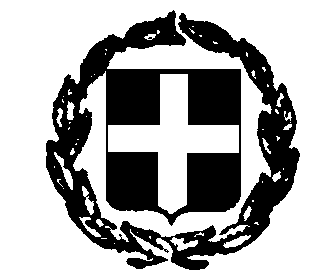 ΕΛΛΗΝΙΚΗ  ΔΗΜΟΚΡΑΤΙΑ2η ΥΓΕΙΟΝΟΜΙΚΗ  ΠΕΡΙΦΕΡΕΙΑΠΕΙΡΑΙΩΣ & ΑΙΓΑΙΟΥΓΕΝΙΚΟ  ΝΟΣΟΚΟΜΕΙΟ-Κ.Υ ΛΗΜΝΟΥOIKONOMIKO  TMHMA                       Προμήθειες :  Λιαράκος ΙωάννηςΤηλ:  22543-50129 Fax:   22543-50126e-mail:promithiongnlimnou@gmail.com                                         Μύρινα  27-8-2018                             Αριθμ. Πρωτ.: 6310                        ΤΟΠΟΣ ΥΠΟΒΟΛΗΣ ΠΡΟΣΦΟΡΩΝΚΑΤΑΛΗΚΤΙΚΗ ΗΜΕΡΟΜΗΝΙΑ ΥΠΟΒΟΛΗΣ ΠΡΟΣΦΟΡΩΝΗΜΕΡΟΜΗΝΙΑ ΔΗΜΟΣΙΕΥΣΗΣ ΣΤΟ ΚΗΜΔΗΣ ΗΜΕΡΟΜΗΝΙΑ & ΩΡΑ ΔΙΕΝΕΡΓΕΙΑΣ ΔΙΑΓΩΝΙΣΜΟΥΓΕΝΙΚΟ ΝΟΣΟΚΟΜΕΙΟ – ΚΕΝΤΡΟ ΥΓΕΙΑΣ ΛΗΜΝΟΥ18-9-2018          ΏΡΑ 15:00 μ.μ27-8-201819-9-2018ΏΡΑ 13:00ΕΙΔΟΣ ΔΙΑΓΩΝΙΣΜΟΥΑνοιχτός Συνοπτικός Διαγωνισμός με γραπτές σφραγισμένες προσφορέςΚΡΙΤΗΡΙΟ ΚΑΤΑΚΥΡΩΣΗΣΗ πλέον συμφέρουσα από οικονομική άποψη προσφορά μόνο βάσει τιμήςΧΡΟΝΟΣ ΔΗΜΟΣΙΕΥΣΗΣ (ΚΗΜΔΗΣ & ΙΣΤΟΣΕΛΙΔΑ ΥΠΗΡΕΣΙΑΣ)27-8-2018ΧΡΟΝΟΣ ΔΙΕΝΕΡΓΕΙΑΣΗμερομηνία: 19 Σεπτεμβρίου 2018, ημέρα Τετάρτη     Ώρα: 13:00 μ.μ.ΤΟΠΟΣ ΔΙΕΝΕΡΓΕΙΑΣΤο Γραφείο Προμηθειών του ΝοσοκομείουΠΕΡΙΓΡΑΦΗ ΕΙΔΟΥΣΧειρουργικά ΡάμματαΚΩΔΙΚΟΣ CPV(33141126-9, Ράμματα)ΦΟΡΕΑΣ ΕΚΤΕΛΕΣΗΣ - ΑΝΑΘΕΤΟΥΣΑ ΑΡΧΗΓΕΝΙΚΟ ΝΟΣΟΚΟΜΕΙΟ – ΚΕΝΤΡΟ ΥΓΕΙΑΣ ΛΗΜΝΟΥΔΙΕΥΘΥΝΣΗ ΔΙΑΔΙΚΤΥΟΥ ΑΝΑΘΕΤΟΥΣΑΣ ΑΡΧΗΣ(στην οποία υπάρχει πλήρης, άμεση και δωρεάν πρόσβαση στα έγγραφα της Σύμβασης)www.limnoshospital.grΠΡΟΫΠΟΛΟΓΙΣΘΕΙΣΑ ΔΑΠΑΝΗ ΜΕ ΦΠΑ19.480,73 €ΠΡΟΫΠΟΛΟΓΙΣΜΟΣ ΠΟΥ ΒΑΡΥΝΕΙΚΑΕ 1311ΜΟΝΑΔΑ ΜΕΤΡΗΣΗΣΤεμάχιαΠΟΣΟΤΗΤΑΩς ορίζει η διακήρυξηΚΑΤΑΘΕΣΗ ΔΕΙΓΜΑΤΟΣ ΑΠΟ ΠΡΟΜΗΘΕΥΤΗΜόνο εφόσον ζητηθεί από την Επιτροπή Διενέργειας και Αξιολόγησης του ΔιαγωνισμούΔΙΑΡΚΕΙΑ ΤΗΣ ΣΥΜΒΑΣΗΣΈνα (1) Έτος ,με Δικαίωμα παράτασης έως και Ένα (1) Έτος μέχρι την ολοκλήρωση του σχετικού διαγωνισμού ΧΡΟΝΟΣ ΚΑΙ ΤΟΠΟΣ ΠΑΡΑΔΟΣΗΣΩς ορίζει η διακήρυξηΧΡΟΝΟΣ ΠΑΡΑΛΑΒΗΣΩς ορίζει η διακήρυξηΚΡΑΤΗΣΕΙΣ ΕΠΙ ΤΗΣ ΤΙΜΗΣ ΤΩΝ ΕΙΔΩΝΟι τιμές υπόκεινται στις υπέρ του Δημοσίου και τρίτων νόμιμες κρατήσειςΑ/ΑΕΙΔΟΣ ΡΑΜΜΑΤΟΣ-ΜΗΚΟΣ ΒΕΛΟΝΗΣΠΟΣΟΤΗΤΑ (ΤΕΜ)ΣΥΝΘΕΤΙΚΑ ΑΠΟΡΡΟΦΗΣΙΜΑ ΠΟΛΥΚΛΩΝΑ ΜΕΣΗΣ ΑΠΟΡΡΟΦΗΣΗΣ                                                                                                                                                                                Πολύκλωνα συνθετικά απορροφήσιμα ράμματα από πολυγλυκολικό οξύ ή πολυγλακτίνη ή παρόμοιο επικαλλυμένα με ίδιο ή παρόμοιο υλικόΣΥΝΘΕΤΙΚΑ ΑΠΟΡΡΟΦΗΣΙΜΑ ΠΟΛΥΚΛΩΝΑ ΜΕΣΗΣ ΑΠΟΡΡΟΦΗΣΗΣ                                                                                                                                                                                Πολύκλωνα συνθετικά απορροφήσιμα ράμματα από πολυγλυκολικό οξύ ή πολυγλακτίνη ή παρόμοιο επικαλλυμένα με ίδιο ή παρόμοιο υλικόΣΥΝΘΕΤΙΚΑ ΑΠΟΡΡΟΦΗΣΙΜΑ ΠΟΛΥΚΛΩΝΑ ΜΕΣΗΣ ΑΠΟΡΡΟΦΗΣΗΣ                                                                                                                                                                                Πολύκλωνα συνθετικά απορροφήσιμα ράμματα από πολυγλυκολικό οξύ ή πολυγλακτίνη ή παρόμοιο επικαλλυμένα με ίδιο ή παρόμοιο υλικόΣΥΝΘΕΤΙΚΑ ΑΠΟΡΡΟΦΗΣΙΜΑ ΠΟΛΥΚΛΩΝΑ ΜΕΣΗΣ ΑΠΟΡΡΟΦΗΣΗΣ                                                                                                                                                                                Πολύκλωνα συνθετικά απορροφήσιμα ράμματα από πολυγλυκολικό οξύ ή πολυγλακτίνη ή παρόμοιο επικαλλυμένα με ίδιο ή παρόμοιο υλικόΣΥΝΘΕΤΙΚΑ ΑΠΟΡΡΟΦΗΣΙΜΑ ΠΟΛΥΚΛΩΝΑ ΜΕΣΗΣ ΑΠΟΡΡΟΦΗΣΗΣ                                                                                                                                                                                Πολύκλωνα συνθετικά απορροφήσιμα ράμματα από πολυγλυκολικό οξύ ή πολυγλακτίνη ή παρόμοιο επικαλλυμένα με ίδιο ή παρόμοιο υλικόΣΥΝΘΕΤΙΚΑ ΑΠΟΡΡΟΦΗΣΙΜΑ ΠΟΛΥΚΛΩΝΑ ΜΕΣΗΣ ΑΠΟΡΡΟΦΗΣΗΣ                                                                                                                                                                                Πολύκλωνα συνθετικά απορροφήσιμα ράμματα από πολυγλυκολικό οξύ ή πολυγλακτίνη ή παρόμοιο επικαλλυμένα με ίδιο ή παρόμοιο υλικόΣΥΝΘΕΤΙΚΑ ΑΠΟΡΡΟΦΗΣΙΜΑ ΠΟΛΥΚΛΩΝΑ ΜΕΣΗΣ ΑΠΟΡΡΟΦΗΣΗΣ                                                                                                                                                                                Πολύκλωνα συνθετικά απορροφήσιμα ράμματα από πολυγλυκολικό οξύ ή πολυγλακτίνη ή παρόμοιο επικαλλυμένα με ίδιο ή παρόμοιο υλικόΣΥΝΘΕΤΙΚΑ ΑΠΟΡΡΟΦΗΣΙΜΑ ΠΟΛΥΚΛΩΝΑ ΜΕΣΗΣ ΑΠΟΡΡΟΦΗΣΗΣ                                                                                                                                                                                Πολύκλωνα συνθετικά απορροφήσιμα ράμματα από πολυγλυκολικό οξύ ή πολυγλακτίνη ή παρόμοιο επικαλλυμένα με ίδιο ή παρόμοιο υλικό10Χωρίς βελόνη7221Χωρίς βελόνη14432Χωρίς βελόνη4842/0Χωρίς βελόνη14453/0Χωρίς βελόνη14464/0Χωρίς βελόνη7271Στρόγγυλη ( Τυφλή )    63 mm4881½ κύκλου στρόγγυλη  30 mm1291½ κύκλου στρόγγυλη  50 mm192102½ κύκλου στρόγγυλη  50 mm36110½ κύκλου στρόγγυλη  50 mm72120½ κύκλου στρόγγυλη  40 mm96132/0½ κύκλου στρόγγυλη  30 mm24142/0½ κύκλου στρόγγυλη  40 mm196152/0½ κύκλου στρόγγυλη  35 mm144162/0½ κύκλου στρόγγυλη  26 mm96173/0½ κύκλου στρόγγυλη  30 mm174183/0½ κύκλου στρόγγυλη  20 mm96193/0½ κύκλου κόπτουσα    16 mm36204/0½ κύκλου στρόγγυλη   20 mm72214/0½ κύκλου στρόγγυλη  16 mm54224/0½ κύκλου κόπτουσα   16 mm36235/0½ κύκλου στρόγγυλη  12 mm84245/0½ κύκλου στρόγγυλη  16 mm60255/0½ κύκλου κόπτουσα   16 mm72266/0½ κύκλου κόπτουσα   12 mm24276/0½ κύκλου micro-point σπάτουλα 8mm60287/0Σπάτουλα κυρτή διπλή 6mm (Micro-point)12297/0½ κύκλου micro-point σπάτουλα 8 mm48308/0½ κύκλου micro-point σπάτουλα 6 mm48318/0  Σπάτουλα κυρτή διπλή 6mm (Micro-point)12 321Hook tapercut 30mm24Α/ΑΕΙΔΟΣ ΡΑΜΜΑΤΟΣ-ΜΗΚΟΣ ΒΕΛΟΝΗΣΠΟΣΟΤΗΤΑ (ΤΕΜ)ΣΥΝΘΕΤΙΚΑ ΑΠΟΡΡΟΦΗΣΙΜΑ ΠΟΛΥΚΛΩΝΑ ΤΑΧΕΙΑΣ  ΑΠΟΡΡΟΦΗΣΗΣ                                                                                                                                                                          Πολύκλωνα συνθετικά απορροφήσιμα ράμματα από πολυγλυκολικό οξύ ή πολυγλακτίνη ή παρόμοιο επικαλλυμένα με ίδιο ή παρόμοιο υλικόΣΥΝΘΕΤΙΚΑ ΑΠΟΡΡΟΦΗΣΙΜΑ ΠΟΛΥΚΛΩΝΑ ΤΑΧΕΙΑΣ  ΑΠΟΡΡΟΦΗΣΗΣ                                                                                                                                                                          Πολύκλωνα συνθετικά απορροφήσιμα ράμματα από πολυγλυκολικό οξύ ή πολυγλακτίνη ή παρόμοιο επικαλλυμένα με ίδιο ή παρόμοιο υλικόΣΥΝΘΕΤΙΚΑ ΑΠΟΡΡΟΦΗΣΙΜΑ ΠΟΛΥΚΛΩΝΑ ΤΑΧΕΙΑΣ  ΑΠΟΡΡΟΦΗΣΗΣ                                                                                                                                                                          Πολύκλωνα συνθετικά απορροφήσιμα ράμματα από πολυγλυκολικό οξύ ή πολυγλακτίνη ή παρόμοιο επικαλλυμένα με ίδιο ή παρόμοιο υλικόΣΥΝΘΕΤΙΚΑ ΑΠΟΡΡΟΦΗΣΙΜΑ ΠΟΛΥΚΛΩΝΑ ΤΑΧΕΙΑΣ  ΑΠΟΡΡΟΦΗΣΗΣ                                                                                                                                                                          Πολύκλωνα συνθετικά απορροφήσιμα ράμματα από πολυγλυκολικό οξύ ή πολυγλακτίνη ή παρόμοιο επικαλλυμένα με ίδιο ή παρόμοιο υλικόΣΥΝΘΕΤΙΚΑ ΑΠΟΡΡΟΦΗΣΙΜΑ ΠΟΛΥΚΛΩΝΑ ΤΑΧΕΙΑΣ  ΑΠΟΡΡΟΦΗΣΗΣ                                                                                                                                                                          Πολύκλωνα συνθετικά απορροφήσιμα ράμματα από πολυγλυκολικό οξύ ή πολυγλακτίνη ή παρόμοιο επικαλλυμένα με ίδιο ή παρόμοιο υλικόΣΥΝΘΕΤΙΚΑ ΑΠΟΡΡΟΦΗΣΙΜΑ ΠΟΛΥΚΛΩΝΑ ΤΑΧΕΙΑΣ  ΑΠΟΡΡΟΦΗΣΗΣ                                                                                                                                                                          Πολύκλωνα συνθετικά απορροφήσιμα ράμματα από πολυγλυκολικό οξύ ή πολυγλακτίνη ή παρόμοιο επικαλλυμένα με ίδιο ή παρόμοιο υλικόΣΥΝΘΕΤΙΚΑ ΑΠΟΡΡΟΦΗΣΙΜΑ ΠΟΛΥΚΛΩΝΑ ΤΑΧΕΙΑΣ  ΑΠΟΡΡΟΦΗΣΗΣ                                                                                                                                                                          Πολύκλωνα συνθετικά απορροφήσιμα ράμματα από πολυγλυκολικό οξύ ή πολυγλακτίνη ή παρόμοιο επικαλλυμένα με ίδιο ή παρόμοιο υλικόΣΥΝΘΕΤΙΚΑ ΑΠΟΡΡΟΦΗΣΙΜΑ ΠΟΛΥΚΛΩΝΑ ΤΑΧΕΙΑΣ  ΑΠΟΡΡΟΦΗΣΗΣ                                                                                                                                                                          Πολύκλωνα συνθετικά απορροφήσιμα ράμματα από πολυγλυκολικό οξύ ή πολυγλακτίνη ή παρόμοιο επικαλλυμένα με ίδιο ή παρόμοιο υλικό12/0Χωρίς βελόνη9623/0Χωρίς βελόνη9631Χωρίς βελόνη9641½ κύκλου στρόγγυλη  48 mm9651½ κύκλου στρόγγυλη  40 mm9660½ κύκλου στρόγγυλη  36 mm9672/0½ κύκλου στρόγγυλη  36 mm9682/0½ κύκλου στρόγγυλη  26 mm9693/0½ κύκλου στρόγγυλη  22 mm96102/0½ κύκλου κόπτουσα  24 mm48113/0½ κύκλου κόπτουσα  19 mm48ΠΟΛΥΑΜΙΔΗ 6 Κ 66 (ΜΟΝΟΚΛΟΝΟ)ΠΟΛΥΑΜΙΔΗ 6 Κ 66 (ΜΟΝΟΚΛΟΝΟ)ΠΟΛΥΑΜΙΔΗ 6 Κ 66 (ΜΟΝΟΚΛΟΝΟ)ΠΟΛΥΑΜΙΔΗ 6 Κ 66 (ΜΟΝΟΚΛΟΝΟ)11½ κύκλου στρόγγυλη 50 mm ( 1.5μ κ. 2 μ )120210/0σπάτουλα κυρτή  διπλή 6 mm ( CS 140-150 Μμ)192ΠΟΛΥΠΡΟΠΥΛΕΝΙΟΠΟΛΥΠΡΟΠΥΛΕΝΙΟΠΟΛΥΠΡΟΠΥΛΕΝΙΟΠΟΛΥΠΡΟΠΥΛΕΝΙΟ12/0½ κύκλου κόπτουσα 40 mm3622/0Ευθεία κόπτουσα 60 mm4832/0½ κύκλου κόπτουσα 20 mm (slim blade)24043/0½ κύκλου κόπτουσα 26 mm 43253/0Ευθεία κόπτουσα 60 mm7262/0½ κύκλου στρογγυλή διπλή 30 mm9672/0Κόπτουσα 40 mm12083/0Κόπτουσα 26 mm21694/0½ κύκλου κόπτουσα16 mm216104/0Κόπτουσα 26 mm168115/0½ κύκλου κόπτουσα 26 mm96125/0Στογγυλή διπλή 13 mm72136/0½ κύκλου κόπτουσα16 mm96146/0Στογγυλή διπλή 13 mm72157/0½ κύκλου κυρτή στρόγγυλη διπλη 16 mm24167/0Στογγυλή διπλή 8 mm72178/0Στογγυλή διπλή 6,5 mm24188/0Στογγυλή διπλή 8 mm361910/0  Σπάτουλα κυρτή διπλή 6mm (Micro-point)24201½ κύκλου κόπτουσα36ΜΕΤΑΞΑ (ΠΛΕΚΤΟ)ΜΕΤΑΞΑ (ΠΛΕΚΤΟ)ΜΕΤΑΞΑ (ΠΛΕΚΤΟ)ΜΕΤΑΞΑ (ΠΛΕΚΤΟ)10Χωρίς βελόνη9621Χωρίς βελόνη9632/0Χωρίς βελόνη7241½ κύκλου κόπτουσα  60 mm10851½ κύκλου κόπτουσα  90 mm7263/0½ κύκλου κόπτουσα  20 mm6074/0½ κύκλου κόπτουσα  22 mm60ΑΝΟΞΕΙΔΩΤΟ ΧΕΙΡΟΥΡΓΙΚΟ ΑΤΣΑΛΙΝΟ ΣΥΡΜΑΑΝΟΞΕΙΔΩΤΟ ΧΕΙΡΟΥΡΓΙΚΟ ΑΤΣΑΛΙΝΟ ΣΥΡΜΑΑΝΟΞΕΙΔΩΤΟ ΧΕΙΡΟΥΡΓΙΚΟ ΑΤΣΑΛΙΝΟ ΣΥΡΜΑΑΝΟΞΕΙΔΩΤΟ ΧΕΙΡΟΥΡΓΙΚΟ ΑΤΣΑΛΙΝΟ ΣΥΡΜΑ13/0½ κύκλου στρόγγυλη  27 mm4821½ κύκλου κόπτουσα  40mm4835½ κύκλου κόπτουσα  48 mm4846½ κύκλου κόπτουσα  48 mm48Α/ΑΕΙΔΟΣ ΡΑΜΜΑΤΟΣ-ΜΗΚΟΣ ΒΕΛΟΝΗΣΠΟΣΟΤΗΤΑ (ΤΕΜ)ΣΥΝΘΕΤΙΚΑ ΑΠΟΡΡΟΦΗΣΙΜΑ ΠΟΛΥΚΛΩΝΑ ΜΕΣΗΣ ΑΠΟΡΡΟΦΗΣΗΣ                                                                                                                                                                                Πολύκλωνα συνθετικά απορροφήσιμα ράμματα από πολυγλυκολικό οξύ ή πολυγλακτίνη ή παρόμοιο επικαλλυμένα με ίδιο ή παρόμοιο υλικόΣΥΝΘΕΤΙΚΑ ΑΠΟΡΡΟΦΗΣΙΜΑ ΠΟΛΥΚΛΩΝΑ ΜΕΣΗΣ ΑΠΟΡΡΟΦΗΣΗΣ                                                                                                                                                                                Πολύκλωνα συνθετικά απορροφήσιμα ράμματα από πολυγλυκολικό οξύ ή πολυγλακτίνη ή παρόμοιο επικαλλυμένα με ίδιο ή παρόμοιο υλικόΣΥΝΘΕΤΙΚΑ ΑΠΟΡΡΟΦΗΣΙΜΑ ΠΟΛΥΚΛΩΝΑ ΜΕΣΗΣ ΑΠΟΡΡΟΦΗΣΗΣ                                                                                                                                                                                Πολύκλωνα συνθετικά απορροφήσιμα ράμματα από πολυγλυκολικό οξύ ή πολυγλακτίνη ή παρόμοιο επικαλλυμένα με ίδιο ή παρόμοιο υλικόΣΥΝΘΕΤΙΚΑ ΑΠΟΡΡΟΦΗΣΙΜΑ ΠΟΛΥΚΛΩΝΑ ΜΕΣΗΣ ΑΠΟΡΡΟΦΗΣΗΣ                                                                                                                                                                                Πολύκλωνα συνθετικά απορροφήσιμα ράμματα από πολυγλυκολικό οξύ ή πολυγλακτίνη ή παρόμοιο επικαλλυμένα με ίδιο ή παρόμοιο υλικόΣΥΝΘΕΤΙΚΑ ΑΠΟΡΡΟΦΗΣΙΜΑ ΠΟΛΥΚΛΩΝΑ ΜΕΣΗΣ ΑΠΟΡΡΟΦΗΣΗΣ                                                                                                                                                                                Πολύκλωνα συνθετικά απορροφήσιμα ράμματα από πολυγλυκολικό οξύ ή πολυγλακτίνη ή παρόμοιο επικαλλυμένα με ίδιο ή παρόμοιο υλικόΣΥΝΘΕΤΙΚΑ ΑΠΟΡΡΟΦΗΣΙΜΑ ΠΟΛΥΚΛΩΝΑ ΜΕΣΗΣ ΑΠΟΡΡΟΦΗΣΗΣ                                                                                                                                                                                Πολύκλωνα συνθετικά απορροφήσιμα ράμματα από πολυγλυκολικό οξύ ή πολυγλακτίνη ή παρόμοιο επικαλλυμένα με ίδιο ή παρόμοιο υλικόΣΥΝΘΕΤΙΚΑ ΑΠΟΡΡΟΦΗΣΙΜΑ ΠΟΛΥΚΛΩΝΑ ΜΕΣΗΣ ΑΠΟΡΡΟΦΗΣΗΣ                                                                                                                                                                                Πολύκλωνα συνθετικά απορροφήσιμα ράμματα από πολυγλυκολικό οξύ ή πολυγλακτίνη ή παρόμοιο επικαλλυμένα με ίδιο ή παρόμοιο υλικόΣΥΝΘΕΤΙΚΑ ΑΠΟΡΡΟΦΗΣΙΜΑ ΠΟΛΥΚΛΩΝΑ ΜΕΣΗΣ ΑΠΟΡΡΟΦΗΣΗΣ                                                                                                                                                                                Πολύκλωνα συνθετικά απορροφήσιμα ράμματα από πολυγλυκολικό οξύ ή πολυγλακτίνη ή παρόμοιο επικαλλυμένα με ίδιο ή παρόμοιο υλικό10Χωρίς βελόνη7221Χωρίς βελόνη14432Χωρίς βελόνη4842/0Χωρίς βελόνη14453/0Χωρίς βελόνη14464/0Χωρίς βελόνη7271Στρόγγυλη ( Τυφλή )    63 mm4881½ κύκλου στρόγγυλη  30 mm1291½ κύκλου στρόγγυλη  50 mm192102½ κύκλου στρόγγυλη  50 mm36110½ κύκλου στρόγγυλη  50 mm72120½ κύκλου στρόγγυλη  40 mm96132/0½ κύκλου στρόγγυλη  30 mm24142/0½ κύκλου στρόγγυλη  40 mm196152/0½ κύκλου στρόγγυλη  35 mm144162/0½ κύκλου στρόγγυλη  26 mm96173/0½ κύκλου στρόγγυλη  30 mm174183/0½ κύκλου στρόγγυλη  20 mm96193/0½ κύκλου κόπτουσα    16 mm36204/0½ κύκλου στρόγγυλη   20 mm72214/0½ κύκλου στρόγγυλη  16 mm54224/0½ κύκλου κόπτουσα   16 mm36235/0½ κύκλου στρόγγυλη  12 mm84245/0½ κύκλου στρόγγυλη  16 mm60255/0½ κύκλου κόπτουσα   16 mm72266/0½ κύκλου κόπτουσα   12 mm24276/0½ κύκλου micro-point σπάτουλα 8mm60287/0Σπάτουλα κυρτή διπλή 6mm (Micro-point)12297/0½ κύκλου micro-point σπάτουλα 8 mm48308/0½ κύκλου micro-point σπάτουλα 6 mm48318/0  Σπάτουλα κυρτή διπλή 6mm (Micro-point)12 321Hook tapercut 30mm24ΣΥΝΘΕΤΙΚΑ ΑΠΟΡΡΟΦΗΣΙΜΑ ΠΟΛΥΚΛΩΝΑ ΤΑΧΕΙΑΣ  ΑΠΟΡΡΟΦΗΣΗΣ                                                                                                                                                                          Πολύκλωνα συνθετικά απορροφήσιμα ράμματα από πολυγλυκολικό οξύ ή πολυγλακτίνη ή παρόμοιο επικαλλυμένα με ίδιο ή παρόμοιο υλικόΣΥΝΘΕΤΙΚΑ ΑΠΟΡΡΟΦΗΣΙΜΑ ΠΟΛΥΚΛΩΝΑ ΤΑΧΕΙΑΣ  ΑΠΟΡΡΟΦΗΣΗΣ                                                                                                                                                                          Πολύκλωνα συνθετικά απορροφήσιμα ράμματα από πολυγλυκολικό οξύ ή πολυγλακτίνη ή παρόμοιο επικαλλυμένα με ίδιο ή παρόμοιο υλικόΣΥΝΘΕΤΙΚΑ ΑΠΟΡΡΟΦΗΣΙΜΑ ΠΟΛΥΚΛΩΝΑ ΤΑΧΕΙΑΣ  ΑΠΟΡΡΟΦΗΣΗΣ                                                                                                                                                                          Πολύκλωνα συνθετικά απορροφήσιμα ράμματα από πολυγλυκολικό οξύ ή πολυγλακτίνη ή παρόμοιο επικαλλυμένα με ίδιο ή παρόμοιο υλικόΣΥΝΘΕΤΙΚΑ ΑΠΟΡΡΟΦΗΣΙΜΑ ΠΟΛΥΚΛΩΝΑ ΤΑΧΕΙΑΣ  ΑΠΟΡΡΟΦΗΣΗΣ                                                                                                                                                                          Πολύκλωνα συνθετικά απορροφήσιμα ράμματα από πολυγλυκολικό οξύ ή πολυγλακτίνη ή παρόμοιο επικαλλυμένα με ίδιο ή παρόμοιο υλικόΣΥΝΘΕΤΙΚΑ ΑΠΟΡΡΟΦΗΣΙΜΑ ΠΟΛΥΚΛΩΝΑ ΤΑΧΕΙΑΣ  ΑΠΟΡΡΟΦΗΣΗΣ                                                                                                                                                                          Πολύκλωνα συνθετικά απορροφήσιμα ράμματα από πολυγλυκολικό οξύ ή πολυγλακτίνη ή παρόμοιο επικαλλυμένα με ίδιο ή παρόμοιο υλικόΣΥΝΘΕΤΙΚΑ ΑΠΟΡΡΟΦΗΣΙΜΑ ΠΟΛΥΚΛΩΝΑ ΤΑΧΕΙΑΣ  ΑΠΟΡΡΟΦΗΣΗΣ                                                                                                                                                                          Πολύκλωνα συνθετικά απορροφήσιμα ράμματα από πολυγλυκολικό οξύ ή πολυγλακτίνη ή παρόμοιο επικαλλυμένα με ίδιο ή παρόμοιο υλικόΣΥΝΘΕΤΙΚΑ ΑΠΟΡΡΟΦΗΣΙΜΑ ΠΟΛΥΚΛΩΝΑ ΤΑΧΕΙΑΣ  ΑΠΟΡΡΟΦΗΣΗΣ                                                                                                                                                                          Πολύκλωνα συνθετικά απορροφήσιμα ράμματα από πολυγλυκολικό οξύ ή πολυγλακτίνη ή παρόμοιο επικαλλυμένα με ίδιο ή παρόμοιο υλικόΣΥΝΘΕΤΙΚΑ ΑΠΟΡΡΟΦΗΣΙΜΑ ΠΟΛΥΚΛΩΝΑ ΤΑΧΕΙΑΣ  ΑΠΟΡΡΟΦΗΣΗΣ                                                                                                                                                                          Πολύκλωνα συνθετικά απορροφήσιμα ράμματα από πολυγλυκολικό οξύ ή πολυγλακτίνη ή παρόμοιο επικαλλυμένα με ίδιο ή παρόμοιο υλικό12/0Χωρίς βελόνη9623/0Χωρίς βελόνη9631Χωρίς βελόνη9641½ κύκλου στρόγγυλη  48 mm9651½ κύκλου στρόγγυλη  40 mm9660½ κύκλου στρόγγυλη  36 mm9672/0½ κύκλου στρόγγυλη  36 mm9682/0½ κύκλου στρόγγυλη  26 mm9693/0½ κύκλου στρόγγυλη  22 mm96102/0½ κύκλου κόπτουσα  24 mm48113/0½ κύκλου κόπτουσα  19 mm48ΠΟΛΥΑΜΙΔΗ 6 Κ 66 (ΜΟΝΟΚΛΟΝΟ)ΠΟΛΥΑΜΙΔΗ 6 Κ 66 (ΜΟΝΟΚΛΟΝΟ)ΠΟΛΥΑΜΙΔΗ 6 Κ 66 (ΜΟΝΟΚΛΟΝΟ)ΠΟΛΥΑΜΙΔΗ 6 Κ 66 (ΜΟΝΟΚΛΟΝΟ)11½ κύκλου στρόγγυλη 50 mm ( 1.5μ κ. 2 μ )120210/0σπάτουλα κυρτή  διπλή 6 mm ( CS 140-150 Μμ)192ΠΟΛΥΠΡΟΠΥΛΕΝΙΟΠΟΛΥΠΡΟΠΥΛΕΝΙΟΠΟΛΥΠΡΟΠΥΛΕΝΙΟΠΟΛΥΠΡΟΠΥΛΕΝΙΟ12/0½ κύκλου κόπτουσα 40 mm3622/0Ευθεία κόπτουσα 60 mm4832/0½ κύκλου κόπτουσα 20 mm (slim blade)24043/0½ κύκλου κόπτουσα 26 mm 43253/0Ευθεία κόπτουσα 60 mm7262/0½ κύκλου στρογγυλή διπλή 30 mm9672/0Κόπτουσα 40 mm12083/0Κόπτουσα 26 mm21694/0½ κύκλου κόπτουσα16 mm216104/0Κόπτουσα 26 mm168115/0½ κύκλου κόπτουσα 26 mm96125/0Στογγυλή διπλή 13 mm72136/0½ κύκλου κόπτουσα16 mm96146/0Στογγυλή διπλή 13 mm72157/0½ κύκλου κυρτή στρόγγυλη διπλη 16 mm24167/0Στογγυλή διπλή 8 mm72178/0Στογγυλή διπλή 6,5 mm24188/0Στογγυλή διπλή 8 mm361910/0  Σπάτουλα κυρτή διπλή 6mm (Micro-point)24201½ κύκλου κόπτουσα36ΜΕΤΑΞΑ (ΠΛΕΚΤΟ)ΜΕΤΑΞΑ (ΠΛΕΚΤΟ)ΜΕΤΑΞΑ (ΠΛΕΚΤΟ)ΜΕΤΑΞΑ (ΠΛΕΚΤΟ)10Χωρίς βελόνη9621Χωρίς βελόνη9632/0Χωρίς βελόνη7241½ κύκλου κόπτουσα  60 mm10851½ κύκλου κόπτουσα  90 mm7263/0½ κύκλου κόπτουσα  20 mm6074/0½ κύκλου κόπτουσα  22 mm60ΑΝΟΞΕΙΔΩΤΟ ΧΕΙΡΟΥΡΓΙΚΟ ΑΤΣΑΛΙΝΟ ΣΥΡΜΑΑΝΟΞΕΙΔΩΤΟ ΧΕΙΡΟΥΡΓΙΚΟ ΑΤΣΑΛΙΝΟ ΣΥΡΜΑΑΝΟΞΕΙΔΩΤΟ ΧΕΙΡΟΥΡΓΙΚΟ ΑΤΣΑΛΙΝΟ ΣΥΡΜΑΑΝΟΞΕΙΔΩΤΟ ΧΕΙΡΟΥΡΓΙΚΟ ΑΤΣΑΛΙΝΟ ΣΥΡΜΑ13/0½ κύκλου στρόγγυλη  27 mm4821½ κύκλου κόπτουσα  40mm4835½ κύκλου κόπτουσα  48 mm4846½ κύκλου κόπτουσα  48 mm48Αριθμός :   ………………………..                                     Συμβατικό Ποσό (ολογράφως) :   ……………………………………………………………                                        Ανάδοχος  :   ………………………………………………………………..                          Είδος  :    ……………………………………………………………….                     Υπηρεσία  :    Γενικό Νοσοκομείο ………….………………ΕΙΔΟΣ  ΤεμάχιαΤΙΜΗ ΜΟΝΑΔΑΣ σε €……….…….…ΣΥΝΟΛΙΚΗ ΑΞΙΑ ΧΩΡΙΣ ΦΠΑ.............. …… (Πλήρης επωνυμία του προσφερόμενου είδους)………….………….………………ΣΥΝΟΛΙΚΗ ΑΞΙΑ με κρατήσεις, χωρίς ΦΠΑ ΣΥΝΟΛΙΚΗ ΑΞΙΑ με κρατήσεις, χωρίς ΦΠΑ ………….………….ΦΠΑ …..%ΦΠΑ …..%……………….…….ΣΥΝΟΛΙΚΟ ΣΥΜΒΑΤΙΚΟ ΤΙΜΗΜΑ, με ΦΠΑ(αριθμητικώς)ΣΥΝΟΛΙΚΟ ΣΥΜΒΑΤΙΚΟ ΤΙΜΗΜΑ, με ΦΠΑ(αριθμητικώς)……………..………ΠΡΟΔΙΑΓΡΑΦΕΣΣΤΟΙΧΕΙΑ ΠΡΟΣΦΟΡΑΣΑ/ΑΕΙΔΟΣ ΠΕΡΙΓΡΑΦΗ ΠΡΟΔΙΑΓΡΑΦΗΣΑΠΑΙΤΗΣΗΑΠΑΝΤΗΣΗΠΑΡΑΠΟΜΠΗΣΥΝΘΕΤΙΚΑ ΑΠΟΡΡΟΦΗΣΙΜΑ ΠΟΛΥΚΛΩΝΑ ΜΕΣΗΣ ΑΠΟΡΡΟΦΗΣΗΣΣΥΝΘΕΤΙΚΑ ΑΠΟΡΡΟΦΗΣΙΜΑ ΠΟΛΥΚΛΩΝΑ ΜΕΣΗΣ ΑΠΟΡΡΟΦΗΣΗΣ10Χωρίς βελόνηΝΑΙ21Χωρίς βελόνηΝΑΙ32Χωρίς βελόνηΝΑΙ42/0Χωρίς βελόνηΝΑΙ53/0Χωρίς βελόνηΝΑΙ64/0Χωρίς βελόνηΝΑΙ71Στρόγγυλη ( Τυφλή )    63 mmΝΑΙ81½ κύκλου στρόγγυλη  30 mmΝΑΙ91½ κύκλου στρόγγυλη  50 mmΝΑΙ102½ κύκλου στρόγγυλη  50 mmΝΑΙ110½ κύκλου στρόγγυλη  50 mmΝΑΙ120½ κύκλου στρόγγυλη  40 mmΝΑΙ132/0½ κύκλου στρόγγυλη  30 mmΝΑΙ142/0½ κύκλου στρόγγυλη  40 mmΝΑΙ152/0½ κύκλου στρόγγυλη  35 mmΝΑΙ162/0½ κύκλου στρόγγυλη  26 mmΝΑΙ173/0½ κύκλου στρόγγυλη  30 mmΝΑΙ183/0½ κύκλου στρόγγυλη  20 mmΝΑΙ193/0½ κύκλου κόπτουσα    16 mmΝΑΙ204/0½ κύκλου στρόγγυλη   20 mmΝΑΙ214/0½ κύκλου στρόγγυλη  16 mmΝΑΙ224/0½ κύκλου κόπτουσα   16 mmΝΑΙ235/0½ κύκλου στρόγγυλη  12 mmΝΑΙ245/0½ κύκλου στρόγγυλη  16 mmΝΑΙ255/0½ κύκλου κόπτουσα   16 mmΝΑΙ266/0½ κύκλου κόπτουσα   12 mmΝΑΙ276/0½ κύκλου micro-point σπάτουλα 8mmΝΑΙ287/0Σπάτουλα κυρτή διπλή 6mm (Micro-point)ΝΑΙ297/0½ κύκλου micro-point σπάτουλα 8 mmΝΑΙ308/0½ κύκλου micro-point σπάτουλα 6 mmΝΑΙ318/0  Σπάτουλα κυρτή διπλή 6mm (Micro-point)ΝΑΙ321Hook tapercut 30mmΝΑΙΣΥΝΘΕΤΙΚΑ ΑΠΟΡΡΟΦΗΣΙΜΑ ΠΟΛΥΚΛΩΝΑ ΤΑΧΕΙΑΣ  ΑΠΟΡΡΟΦΗΣΗΣΣΥΝΘΕΤΙΚΑ ΑΠΟΡΡΟΦΗΣΙΜΑ ΠΟΛΥΚΛΩΝΑ ΤΑΧΕΙΑΣ  ΑΠΟΡΡΟΦΗΣΗΣ332/0Χωρίς βελόνηΝΑΙ343/0Χωρίς βελόνηΝΑΙ351Χωρίς βελόνηΝΑΙ361½ κύκλου στρόγγυλη  48 mmΝΑΙ371½ κύκλου στρόγγυλη  40 mmΝΑΙ380½ κύκλου στρόγγυλη  36 mmΝΑΙ392/0½ κύκλου στρόγγυλη  36 mmΝΑΙ402/0½ κύκλου στρόγγυλη  26 mmΝΑΙ413/0½ κύκλου στρόγγυλη  22 mmΝΑΙ422/0½ κύκλου κόπτουσα  24 mmΝΑΙ433/0½ κύκλου κόπτουσα  19 mmΝΑΙΠΟΛΥΑΜΙΔΗ 6 Κ 66 (ΜΟΝΟΚΛΟΝΟ)ΠΟΛΥΑΜΙΔΗ 6 Κ 66 (ΜΟΝΟΚΛΟΝΟ)441½ κύκλου στρόγγυλη 50 mm ( 1.5μ κ. 2 μ )ΝΑΙ4510/0σπάτουλα κυρτή  διπλή 6 mm ( CS 140-150 Μμ)ΝΑΙΠΟΛΥΠΡΟΠΥΛΕΝΙΟΠΟΛΥΠΡΟΠΥΛΕΝΙΟ462/0½ κύκλου κόπτουσα 40 mmΝΑΙ472/0Ευθεία κόπτουσα 60 mmΝΑΙ482/0½ κύκλου κόπτουσα 20 mm (slim blade)ΝΑΙ493/0½ κύκλου κόπτουσα 26 mm ΝΑΙ503/0Ευθεία κόπτουσα 60 mmΝΑΙ512/0½ κύκλου στρογγυλή διπλή 30 mmΝΑΙ522/0Κόπτουσα 40 mmΝΑΙ533/0Κόπτουσα 26 mmΝΑΙ544/0½ κύκλου κόπτουσα16 mmΝΑΙ554/0Κόπτουσα 26 mmΝΑΙ565/0½ κύκλου κόπτουσα 26 mmΝΑΙ575/0Στογγυλή διπλή 13 mmΝΑΙ586/0½ κύκλου κόπτουσα16 mmΝΑΙ596/0Στογγυλή διπλή 13 mmΝΑΙ607/0½ κύκλου κυρτή στρόγγυλη διπλη 16 mmΝΑΙ617/0Στογγυλή διπλή 8 mmΝΑΙ628/0Στογγυλή διπλή 6,5 mmΝΑΙ638/0Στογγυλή διπλή 8 mmΝΑΙ6410/0  Σπάτουλα κυρτή διπλή 6mm (Micro-point)ΝΑΙ651½ κύκλου κόπτουσαΝΑΙΜΕΤΑΞΑ (ΠΛΕΚΤΟ)ΜΕΤΑΞΑ (ΠΛΕΚΤΟ)660Χωρίς βελόνηΝΑΙ671Χωρίς βελόνηΝΑΙ682/0Χωρίς βελόνηΝΑΙ691½ κύκλου κόπτουσα  60 mmΝΑΙ701½ κύκλου κόπτουσα  90 mmΝΑΙ713/0½ κύκλου κόπτουσα  20 mmΝΑΙ724/0½ κύκλου κόπτουσα  22 mmΝΑΙΑΝΟΞΕΙΔΩΤΟ ΧΕΙΡΟΥΡΓΙΚΟ ΑΤΣΑΛΙΝΟ ΣΥΡΜΑΑΝΟΞΕΙΔΩΤΟ ΧΕΙΡΟΥΡΓΙΚΟ ΑΤΣΑΛΙΝΟ ΣΥΡΜΑ733/0½ κύκλου στρόγγυλη  27 mmΝΑΙ741½ κύκλου κόπτουσα  40mmΝΑΙ755½ κύκλου κόπτουσα  48 mmΝΑΙ766½ κύκλου κόπτουσα  48 mmΝΑΙ77Τα ανωτέρω περιγραφόμενα είδη συμμορφώνονται με τις Τεχνικές Προδιαγραφές όπως αυτές αναλύονται στο Παράρτημα Α της διακήρυξης.ΝΑΙΣτοιχεία αναγνώρισης:Απάντηση:Πλήρης Επωνυμία:[   ]Αριθμός φορολογικού μητρώου (ΑΦΜ):Εάν δεν υπάρχει ΑΦΜ στη χώρα εγκατάστασης του οικονομικού φορέα, αναφέρετε άλλον εθνικό αριθμό ταυτοποίησης, εφόσον απαιτείται και υπάρχει [   ]Ταχυδρομική διεύθυνση:[……]Αρμόδιος ή αρμόδιοι :Τηλέφωνο:Ηλ. ταχυδρομείο:Διεύθυνση στο Διαδίκτυο (διεύθυνση δικτυακού τόπου) (εάν υπάρχει):[……][……][……][……]Γενικές πληροφορίες:Απάντηση:Ο οικονομικός φορέας είναι πολύ μικρή, μικρή ή μεσαία επιχείρηση;Μόνο σε περίπτωση προμήθειας κατ᾽ αποκλειστικότητα, του άρθρου 20: ο οικονομικός φορέας είναι προστατευόμενο εργαστήριο, «κοινωνική επιχείρηση» ή προβλέπει την εκτέλεση συμβάσεων στο πλαίσιο προγραμμάτων προστατευόμενης απασχόλησης;Εάν ναι, ποιο είναι το αντίστοιχο ποσοστό των εργαζομένων με αναπηρία ή μειονεκτούντων εργαζομένων;Εφόσον απαιτείται, προσδιορίστε σε ποια κατηγορία ή κατηγορίες εργαζομένων με αναπηρία ή μειονεκτούντων εργαζομένων ανήκουν οι απασχολούμενοι.[ ] Ναι [] Όχι[...............][…...............][….]Κατά περίπτωση, ο οικονομικός φορέας είναι εγγεγραμμένος σε επίσημο κατάλογο/Μητρώο εγκεκριμένων οικονομικών φορέων ή διαθέτει ισοδύναμο πιστοποιητικό (π.χ. βάσει εθνικού συστήματος (προ)επιλογής);[] Ναι [] Όχι [] Άνευ αντικειμένουΕάν ναι:Απαντήστε στα υπόλοιπα τμήματα της παρούσας ενότητας, στην ενότητα Β και, όπου απαιτείται, στην ενότητα Γ του παρόντος μέρους, και σε κάθε περίπτωση συμπληρώστε και υπογράψτε το μέρος V. α) Αναφέρετε την ονομασία του καταλόγου ή του πιστοποιητικού και τον σχετικό αριθμό εγγραφής ή πιστοποίησης, κατά περίπτωση:β) Εάν το πιστοποιητικό εγγραφής ή η πιστοποίηση διατίθεται ηλεκτρονικά, αναφέρετε:γ) Αναφέρετε τα δικαιολογητικά στα οποία βασίζεται η εγγραφή ή η πιστοποίηση και, κατά περίπτωση, την κατάταξη στον επίσημο κατάλογο:δ) Η εγγραφή ή η πιστοποίηση καλύπτει όλα τα απαιτούμενα κριτήρια επιλογής;Εάν όχι:Επιπροσθέτως, συμπληρώστε τις πληροφορίες που λείπουν στο μέρος IV, ενότητες Α, Β, Γ, ή Δ κατά περίπτωση ΜΟΝΟ εφόσον αυτό απαιτείται στη σχετική διακήρυξη ή στα έγγραφα της σύμβασης:ε) Ο οικονομικός φορέας θα είναι σε θέση να προσκομίσει βεβαίωση πληρωμής εισφορών κοινωνικής ασφάλισης και φόρων ή να παράσχει πληροφορίες που θα δίνουν τη δυνατότητα στην αναθέτουσα αρχή ή στον αναθέτοντα φορέα να τη λάβει απευθείας μέσω πρόσβασης σε εθνική βάση δεδομένων σε οποιοδήποτε κράτος μέλος αυτή διατίθεται δωρεάν;Εάν η σχετική τεκμηρίωση διατίθεται ηλεκτρονικά, αναφέρετε: α) [……]β) (διαδικτυακή διεύθυνση, αρχή ή φορέας έκδοσης, επακριβή στοιχεία αναφοράς των εγγράφων):[……][……][……][……]γ) [……]δ) [] Ναι [] Όχιε) [] Ναι [] Όχι(διαδικτυακή διεύθυνση, αρχή ή φορέας έκδοσης, επακριβή στοιχεία αναφοράς των εγγράφων):[……][……][……][……]Τρόπος συμμετοχής:Απάντηση:Ο οικονομικός φορέας συμμετέχει στη διαδικασία σύναψης δημόσιας σύμβασης από κοινού με άλλους;[] Ναι [] ΌχιΕάν ναι, μεριμνήστε για την υποβολή χωριστού εντύπου ΤΕΥΔ από τους άλλους εμπλεκόμενους οικονομικούς φορείς.Εάν ναι, μεριμνήστε για την υποβολή χωριστού εντύπου ΤΕΥΔ από τους άλλους εμπλεκόμενους οικονομικούς φορείς.Εάν ναι:α) Αναφέρετε τον ρόλο του οικονομικού φορέα στην ένωση ή κοινοπραξία   (επικεφαλής, υπεύθυνος για συγκεκριμένα καθήκοντα …):β) Προσδιορίστε τους άλλους οικονομικούς φορείς που συμμετέχουν από κοινού στη διαδικασία σύναψης δημόσιας σύμβασης:γ) Κατά περίπτωση, επωνυμία της συμμετέχουσας ένωσης ή κοινοπραξίας.α) [……]β) [……]γ) [……]ΤμήματαΑπάντηση:Κατά περίπτωση, αναφορά του τμήματος  ή των τμημάτων για τα οποία ο οικονομικός φορέας επιθυμεί να υποβάλει προσφορά.[   ]Εκπροσώπηση, εάν υπάρχει:Απάντηση:Ονοματεπώνυμοσυνοδευόμενο από την ημερομηνία και τον τόπο γέννησης εφόσον απαιτείται:[……][……]Θέση/Ενεργών υπό την ιδιότητα[……]Ταχυδρομική διεύθυνση:[……]Τηλέφωνο:[……]Ηλ. ταχυδρομείο:[……]Εάν χρειάζεται, δώστε λεπτομερή στοιχεία σχετικά με την εκπροσώπηση (τις μορφές της, την έκταση, τον σκοπό …):[……]Στήριξη:Απάντηση:Ο οικονομικός φορέας στηρίζεται στις ικανότητες άλλων οικονομικών φορέων προκειμένου να ανταποκριθεί στα κριτήρια επιλογής που καθορίζονται στο μέρος IV; []Ναι []ΌχιΥπεργολαβική ανάθεση :Απάντηση:Ο οικονομικός φορέας προτίθεται να αναθέσει οποιοδήποτε μέρος της σύμβασης σε τρίτους υπό μορφή υπεργολαβίας;[]Ναι []ΌχιΕάν ναι παραθέστε κατάλογο των προτεινόμενων υπεργολάβων και το ποσοστό της σύμβασης που θα αναλάβουν: […]Λόγοι που σχετίζονται με ποινικές καταδίκες:Απάντηση:Υπάρχει τελεσίδικη καταδικαστική απόφαση εις βάρος του οικονομικού φορέα ή οποιουδήποτε προσώπου το οποίο είναι μέλος του διοικητικού, διευθυντικού ή εποπτικού του οργάνου ή έχει εξουσία εκπροσώπησης, λήψης αποφάσεων ή ελέγχου σε αυτό για έναν από τους λόγους που παρατίθενται ανωτέρω (σημεία 1-6), ή καταδικαστική απόφαση η οποία έχει εκδοθεί πριν από πέντε έτη κατά το μέγιστο ή στην οποία έχει οριστεί απευθείας περίοδος αποκλεισμού που εξακολουθεί να ισχύει; [] Ναι [] ΌχιΕάν η σχετική τεκμηρίωση διατίθεται ηλεκτρονικά, αναφέρετε: (διαδικτυακή διεύθυνση, αρχή ή φορέας έκδοσης, επακριβή στοιχεία αναφοράς των εγγράφων):[……][……][……][……]Εάν ναι, αναφέρετε:α) Ημερομηνία της καταδικαστικής απόφασης προσδιορίζοντας ποιο από τα σημεία 1 έως 6 αφορά και τον λόγο ή τους λόγους της καταδίκης,β) Προσδιορίστε ποιος έχει καταδικαστεί [ ]·γ) Εάν ορίζεται απευθείας στην καταδικαστική απόφαση:α) Ημερομηνία:[   ], σημείο-(-α): [   ], λόγος(-οι):[   ]β) [……]γ) Διάρκεια της περιόδου αποκλεισμού [……] και σχετικό(-ά) σημείο(-α) [   ]Εάν η σχετική τεκμηρίωση διατίθεται ηλεκτρονικά, αναφέρετε: (διαδικτυακή διεύθυνση, αρχή ή φορέας έκδοσης, επακριβή στοιχεία αναφοράς των εγγράφων):[……][……][……][……]Σε περίπτωση καταδικαστικής απόφασης, ο οικονομικός φορέας έχει λάβει μέτρα που να αποδεικνύουν την αξιοπιστία του παρά την ύπαρξη σχετικού λόγου αποκλεισμού («αυτοκάθαρση»);[] Ναι [] Όχι Εάν ναι, περιγράψτε τα μέτρα που λήφθηκαν:[……]Πληρωμή φόρων ή εισφορών κοινωνικής ασφάλισης:Απάντηση:1) Ο οικονομικός φορέας έχει εκπληρώσει όλες τις υποχρεώσεις του όσον αφορά την πληρωμή φόρων ή εισφορών κοινωνικής ασφάλισης, στην Ελλάδα και στη χώρα στην οποία είναι τυχόν εγκατεστημένος ;[] Ναι [] Όχι [] Ναι [] Όχι Εάν όχι αναφέρετε: α) Χώρα ή κράτος μέλος για το οποίο πρόκειται:β) Ποιο είναι το σχετικό ποσό;γ)Πως διαπιστώθηκε η αθέτηση των υποχρεώσεων;1) Μέσω δικαστικής ή διοικητικής απόφασης;- Η εν λόγω απόφαση είναι τελεσίδικη και δεσμευτική;- Αναφέρατε την ημερομηνία καταδίκης ή έκδοσης απόφασης- Σε περίπτωση καταδικαστικής απόφασης, εφόσον ορίζεται απευθείας σε αυτήν, τη διάρκεια της περιόδου αποκλεισμού:2) Με άλλα μέσα; Διευκρινήστε:δ) Ο οικονομικός φορέας έχει εκπληρώσει τις υποχρεώσεις του είτε καταβάλλοντας τους φόρους ή τις εισφορές κοινωνικής ασφάλισης που οφείλει συμπεριλαμβανόμενων  κατά περίπτωση, των δεδουλευμένων τόκων ή των προστίμων, είτε υπαγόμενος σε δεσμευτικό διακανονισμό για την καταβολή τους ;Εάν η σχετική τεκμηρίωση όσον αφορά την καταβολή των φόρων ή εισφορών κοινωνικής ασφάλισης διατίθεται ηλεκτρονικά, αναφέρετε:(διαδικτυακή διεύθυνση, αρχή ή φορέας έκδοσης, επακριβή στοιχεία αναφοράς των εγγράφων): [……][……][……](διαδικτυακή διεύθυνση, αρχή ή φορέας έκδοσης, επακριβή στοιχεία αναφοράς των εγγράφων): [……][……][……]Πληροφορίες σχετικά με πιθανή αφερεγγυότητα, σύγκρουση συμφερόντων ή επαγγελματικό παράπτωμαΑπάντηση:Ο οικονομικός φορέας έχει, εν γνώσει του, αθετήσει τις υποχρεώσεις του στους τομείς του περιβαλλοντικού, κοινωνικού και εργατικού δικαίου;[] Ναι [] ΌχιΟ οικονομικός φορέας έχει, εν γνώσει του, αθετήσει τις υποχρεώσεις του στους τομείς του περιβαλλοντικού, κοινωνικού και εργατικού δικαίου;Εάν ναι, ο οικονομικός φορέας έχει λάβει μέτρα που να αποδεικνύουν την αξιοπιστία του παρά την ύπαρξη αυτού του λόγου αποκλεισμού («αυτοκάθαρση»);[] Ναι [] ΌχιΕάν το έχει πράξει, περιγράψτε τα μέτρα που λήφθηκαν: […….............]Βρίσκεται ο οικονομικός φορέας σε οποιαδήποτε από τις ακόλουθες καταστάσεις :α) πτώχευση, ή β) διαδικασία εξυγίανσης, ήγ) ειδική εκκαθάριση, ήδ) αναγκαστική διαχείριση από εκκαθαριστή ή από το δικαστήριο, ήε) έχει υπαχθεί σε διαδικασία πτωχευτικού συμβιβασμού, ή στ) αναστολή επιχειρηματικών δραστηριοτήτων, ή ζ) σε οποιαδήποτε ανάλογη κατάσταση προκύπτουσα από παρόμοια διαδικασία προβλεπόμενη σε εθνικές διατάξεις νόμουΕάν ναι:- Παραθέστε λεπτομερή στοιχεία:- Διευκρινίστε τους λόγους για τους οποίους ωστόσο ο οικονομικός φορέας, θα δύναται να εκτελέσει τη σύμβαση, λαμβανόμενης υπόψη της εφαρμοστέας εθνικής νομοθεσίας και των μέτρων σχετικά με τη συνέχε συνέχιση της επιχειρηματικής του λειτουργίας υπό αυτές αυτές τις περιστάσεις Εάν η σχετική τεκμηρίωση διατίθεται ηλεκτρονικά, αναφέρετε:[] Ναι [] Όχι-[.......................]-[.......................](διαδικτυακή διεύθυνση, αρχή ή φορέας έκδοσης, επακριβή στοιχεία αναφοράς των εγγράφων): [……][……][……]Έχει διαπράξει ο οικονομικός φορέας σοβαρό επαγγελματικό παράπτωμα;Εάν ναι, να αναφερθούν λεπτομερείς πληροφορίες:[] Ναι [] Όχι[.......................]Έχει διαπράξει ο οικονομικός φορέας σοβαρό επαγγελματικό παράπτωμα;Εάν ναι, να αναφερθούν λεπτομερείς πληροφορίες:Εάν ναι, έχει λάβει ο οικονομικός φορέας μέτρα αυτοκάθαρσης; [] Ναι [] ΌχιΕάν το έχει πράξει, περιγράψτε τα μέτρα που λήφθηκαν: [..........……]Έχει συνάψει ο οικονομικός φορέας συμφωνίες με άλλους οικονομικούς φορείς με σκοπό τη στρέβλωση του ανταγωνισμού;Εάν ναι, να αναφερθούν λεπτομερείς πληροφορίες:[] Ναι [] Όχι[…...........]Έχει συνάψει ο οικονομικός φορέας συμφωνίες με άλλους οικονομικούς φορείς με σκοπό τη στρέβλωση του ανταγωνισμού;Εάν ναι, να αναφερθούν λεπτομερείς πληροφορίες:Εάν ναι, έχει λάβει ο οικονομικός φορέας μέτρα αυτοκάθαρσης; [] Ναι [] ΌχιΕάν το έχει πράξει, περιγράψτε τα μέτρα που λήφθηκαν:[……]Γνωρίζει ο οικονομικός φορέας την ύπαρξη τυχόν σύγκρουσης συμφερόντων, λόγω της συμμετοχής του στη διαδικασία ανάθεσης της σύμβασης;Εάν ναι, να αναφερθούν λεπτομερείς πληροφορίες:[] Ναι [] Όχι[.........…]Έχει παράσχει ο οικονομικός φορέας ή επιχείρηση συνδεδεμένη με αυτόν συμβουλές στην αναθέτουσα αρχή ή στον αναθέτοντα φορέα ή έχει με άλλο τρόπο αναμειχθεί στην προετοιμασία της διαδικασίας σύναψης της σύμβασης;Εάν ναι, να αναφερθούν λεπτομερείς πληροφορίες:[] Ναι [] Όχι[...................…]Έχει επιδείξει ο οικονομικός φορέας σοβαρή ή επαναλαμβανόμενη πλημμέλεια κατά την εκτέλεση ουσιώδους απαίτησης στο πλαίσιο προηγούμενης δημόσιας σύμβασης, προηγούμενης σύμβασης με αναθέτοντα φορέα ή προηγούμενης σύμβασης παραχώρησης που είχε ως αποτέλεσμα την πρόωρη καταγγελία της προηγούμενης σύμβασης , αποζημιώσεις ή άλλες παρόμοιες κυρώσεις; Εάν ναι, να αναφερθούν λεπτομερείς πληροφορίες:[] Ναι [] Όχι[….................]Έχει επιδείξει ο οικονομικός φορέας σοβαρή ή επαναλαμβανόμενη πλημμέλεια κατά την εκτέλεση ουσιώδους απαίτησης στο πλαίσιο προηγούμενης δημόσιας σύμβασης, προηγούμενης σύμβασης με αναθέτοντα φορέα ή προηγούμενης σύμβασης παραχώρησης που είχε ως αποτέλεσμα την πρόωρη καταγγελία της προηγούμενης σύμβασης , αποζημιώσεις ή άλλες παρόμοιες κυρώσεις; Εάν ναι, να αναφερθούν λεπτομερείς πληροφορίες:Εάν ναι, έχει λάβει ο οικονομικός φορέας μέτρα αυτοκάθαρσης; [] Ναι [] ΌχιΕάν το έχει πράξει, περιγράψτε τα μέτρα που λήφθηκαν:[……]Μπορεί ο οικονομικός φορέας να επιβεβαιώσει ότι:α) δεν έχει κριθεί ένοχος σοβαρών ψευδών δηλώσεων κατά την παροχή των πληροφοριών που απαιτούνται για την εξακρίβωση της απουσίας των λόγων αποκλεισμού ή την πλήρωση των κριτηρίων επιλογής,β) δεν έχει αποκρύψει τις πληροφορίες αυτές,γ) ήταν σε θέση να υποβάλλει χωρίς καθυστέρηση τα δικαιολογητικά που απαιτούνται από την αναθέτουσα αρχή/αναθέτοντα φορέα δ) δεν έχει επιχειρήσει να επηρεάσει με αθέμιτο τρόπο τη διαδικασία λήψης αποφάσεων της αναθέτουσας αρχής ή του αναθέτοντα φορέα, να αποκτήσει εμπιστευτικές πληροφορίες που ενδέχεται να του αποφέρουν αθέμιτο πλεονέκτημα στη διαδικασία ανάθεσης ή να παράσχει εξ αμελείας παραπλανητικές πληροφορίες που ενδέχεται να επηρεάσουν ουσιωδώς τις αποφάσεις που αφορούν τον αποκλεισμό, την επιλογή ή την ανάθεση; [] Ναι [] ΌχιΟνομαστικοποίηση μετοχών εταιρειών που συνάπτουν δημόσιες συμβάσεις Άρθρο 8 παρ. 4 ν. 3310/2005:Απάντηση:Συντρέχουν οι προϋποθέσεις εφαρμογής της παρ. 4 του άρθρου 8 του ν. 3310/2005 ;[] Ναι [] Όχι (διαδικτυακή διεύθυνση, αρχή ή φορέας έκδοσης, επακριβή στοιχεία αναφοράς των εγγράφων): [……][……][……]Εάν ναι, έχει λάβει ο οικονομικός φορέας μέτρα αυτοκάθαρσης; [] Ναι [] ΌχιΕάν το έχει πράξει, περιγράψτε τα μέτρα που λήφθηκαν: [……]Εκπλήρωση όλων των απαιτούμενων κριτηρίων επιλογήςΑπάντησηΠληροί όλα τα απαιτούμενα κριτήρια επιλογής;[] Ναι [] ΌχιΚαταλληλότηταΑπάντηση1) Ο οικονομικός φορέας είναι εγγεγραμμένος στα σχετικά επαγγελματικά ή εμπορικά μητρώα που τηρούνται στην Ελλάδα ή στο κράτος μέλος εγκατάστασής; του:Εάν η σχετική τεκμηρίωση διατίθεται ηλεκτρονικά, αναφέρετε:[…](διαδικτυακή διεύθυνση, αρχή ή φορέας έκδοσης, επακριβή στοιχεία αναφοράς των εγγράφων): [……][……][……]Οικονομική και χρηματοοικονομική επάρκειαΑπάντηση:1α) Ο («γενικός») ετήσιος κύκλος εργασιών του οικονομικού φορέα για τον αριθμό οικονομικών ετών που απαιτούνται στη σχετική διακήρυξη ή στην πρόσκληση ή στα έγγραφα της σύμβασης :και/ή,1β) Ο μέσος ετήσιος κύκλος εργασιών του οικονομικού φορέα για τον αριθμό ετών που απαιτούνται στη σχετική διακήρυξη ή στην πρόσκληση ή στα έγγραφα της σύμβασης είναι ο εξής :Εάν η σχετική τεκμηρίωση διατίθεται ηλεκτρονικά, αναφέρετε:έτος: [……] κύκλος εργασιών:[……][…]νόμισμαέτος: [……] κύκλος εργασιών:[……][…]νόμισμαέτος: [……] κύκλος εργασιών:[……][…]νόμισμα(αριθμός ετών, μέσος κύκλος εργασιών): [……],[……][…]νόμισμα(διαδικτυακή διεύθυνση, αρχή ή φορέας έκδοσης, επακριβή στοιχεία αναφοράς των εγγράφων): [……][……][……]2) Ο ετήσιος («ειδικός») κύκλος εργασιών του οικονομικού φορέα στον επιχειρηματικό τομέα που καλύπτεται από τη σύμβαση και προσδιορίζεται στη σχετική διακήρυξη  για τον αριθμό οικονομικών ετών που απαιτούνται είναι ο εξής:Εάν η σχετική τεκμηρίωση διατίθεται ηλεκτρονικά, αναφέρετε:έτος: [……] κύκλος εργασιών: [……][…] νόμισμαέτος: [……] κύκλος εργασιών: [……][…] νόμισμαέτος: [……] κύκλος εργασιών: [……][…] νόμισμα(διαδικτυακή διεύθυνση, αρχή ή φορέας έκδοσης, επακριβή στοιχεία αναφοράς των εγγράφων): [……][……][……]3) Σε περίπτωση που οι πληροφορίες σχετικά με τον κύκλο εργασιών (γενικό ή ειδικό) δεν είναι διαθέσιμες για ολόκληρη την απαιτούμενη περίοδο, αναφέρετε την ημερομηνία που ιδρύθηκε ή άρχισε τις δραστηριότητές του ο οικονομικός φορέας:[…................................…]4)Όσον αφορά τις χρηματοοικονομικές αναλογίες που ορίζονται στη σχετική διακήρυξη ή στην πρόσκληση ή στα έγγραφα της σύμβασης, ο οικονομικός φορέας δηλώνει ότι οι πραγματικές τιμές των απαιτούμενων αναλογιών έχουν ως εξής:Εάν η σχετική τεκμηρίωση διατίθεται ηλεκτρονικά, αναφέρετε:(προσδιορισμός της απαιτούμενης αναλογίας-αναλογία μεταξύ x και y -και η αντίστοιχη αξία)(διαδικτυακή διεύθυνση, αρχή ή φορέας έκδοσης, επακριβή στοιχεία αναφοράς των εγγράφων): [……][……][……]5) Το ασφαλισμένο ποσό στην ασφαλιστική κάλυψη επαγγελματικών κινδύνων του οικονομικού φορέα είναι το εξής:Εάν οι εν λόγω πληροφορίες διατίθενται ηλεκτρονικά, αναφέρετε:[……][…]νόμισμα(διαδικτυακή διεύθυνση, αρχή ή φορέας έκδοσης, επακριβή στοιχεία αναφοράς των εγγράφων): [……][……][……]Τεχνική και επαγγελματική ικανότηταΑπάντηση:1) Μόνο για δημόσιες συμβάσεις προμηθειών και δημόσιες συμβάσεις υπηρεσιών:Κατά τη διάρκεια της περιόδου αναφοράς, ο οικονομικός φορέας έχει προβεί στις ακόλουθες κυριότερες παραδόσεις αγαθών του είδους που έχει προσδιοριστεί ή έχει παράσχει τις ακόλουθες κυριότερες υπηρεσίες του είδους που έχει προσδιοριστεί:Κατά τη σύνταξη του σχετικού καταλόγου αναφέρετε τα ποσά, τις ημερομηνίες και τους παραλήπτες δημόσιους ή ιδιωτικούς:Αριθμός ετών (η περίοδος αυτή προσδιορίζεται στη σχετική διακήρυξη ή στην πρόσκληση ή στα έγγραφα της σύμβασης που αναφέρονται στην διακήρυξη): […...........]2) Ο οικονομικός φορέας μπορεί να χρησιμοποιήσει το ακόλουθο τεχνικό προσωπικό ή τις ακόλουθες τεχνικές υπηρεσίες, ιδίως τους υπεύθυνους για τον έλεγχο της ποιότητας:Στην περίπτωση δημόσιων συμβάσεων έργων, ο οικονομικός φορέας θα μπορεί να χρησιμοποιήσει το ακόλουθο τεχνικό προσωπικό ή τις ακόλουθες τεχνικές υπηρεσίες για την εκτέλεση του έργου:[……..........................][……]3) Ο οικονομικός φορέας χρησιμοποιεί τον ακόλουθο τεχνικό εξοπλισμό και λαμβάνει τα ακόλουθα μέτρα για την διασφάλιση της ποιότητας και τα μέσα μελέτης και έρευνας που διαθέτει είναι τα ακόλουθα: [……]4) Ο οικονομικός φορέας θα μπορεί να εφαρμόσει τα ακόλουθα συστήματα διαχείρισης της αλυσίδας εφοδιασμού και ανίχνευσης κατά την εκτέλεση της σύμβασης:[....……]5) Οι ακόλουθοι τίτλοι σπουδών και επαγγελματικών προσόντων διατίθενται από:α) τον ίδιο τον πάροχο υπηρεσιών και/ή β) τα διευθυντικά στελέχη του:α)[......................................……]β) [……]6) Ο οικονομικός φορέας θα μπορεί να εφαρμόζει τα ακόλουθα μέτρα περιβαλλοντικής διαχείρισης κατά την εκτέλεση της σύμβασης:[……]7) Το μέσο ετήσιο εργατοϋπαλληλικό δυναμικό του οικονομικού φορέα και ο αριθμός των διευθυντικών στελεχών του κατά τα τελευταία τρία έτη ήταν τα εξής: Έτος, μέσο ετήσιο εργατοϋπαλληλικό προσωπικό: [........], [.........] [........], [.........] [........], [.........] Έτος, αριθμός διευθυντικών στελεχών:[........], [.........] [........], [.........] [........], [.........] 8) Ο οικονομικός φορέας θα έχει στη διάθεσή του τα ακόλουθα μηχανήματα, εγκαταστάσεις και τεχνικό εξοπλισμό για την εκτέλεση της σύμβασης:[……]9) Για δημόσιες συμβάσεις προμηθειών :Ο οικονομικός φορέας θα παράσχει τα απαιτούμενα δείγματα, περιγραφές ή φωτογραφίες των προϊόντων που θα προμηθεύσει, τα οποία δεν χρειάζεται να συνοδεύονται από πιστοποιητικά γνησιότητας·Κατά περίπτωση, ο οικονομικός φορέας δηλώνει περαιτέρω ότι θα προσκομίσει τα απαιτούμενα πιστοποιητικά γνησιότητας.Εάν η σχετική τεκμηρίωση διατίθεται ηλεκτρονικά, αναφέρετε:[] Ναι [] Όχι[] Ναι [] Όχι(διαδικτυακή διεύθυνση, αρχή ή φορέας έκδοσης, επακριβή στοιχεία αναφοράς των εγγράφων): [……][……][……]10) Για δημόσιες συμβάσεις προμηθειών:Μπορεί ο οικονομικός φορέας να προσκομίσει τα απαιτούμενα πιστοποιητικά που έχουν εκδοθεί από επίσημα ινστιτούτα ελέγχου ποιότητας ή υπηρεσίες αναγνωρισμένων ικανοτήτων, με τα οποία βεβαιώνεται η καταλληλότητα των προϊόντων, επαληθευόμενη με παραπομπές στις τεχνικές προδιαγραφές ή σε πρότυπα, και τα οποία ορίζονται στη σχετική διακήρυξη ή στην πρόσκληση ή στα έγγραφα της σύμβασης που αναφέρονται στη διακήρυξη;Εάν όχι, εξηγήστε τους λόγους και αναφέρετε ποια άλλα αποδεικτικά μέσα μπορούν να προσκομιστούν:Εάν η σχετική τεκμηρίωση διατίθεται ηλεκτρονικά, αναφέρετε:[] Ναι [] Όχι[….............................................](διαδικτυακή διεύθυνση, αρχή ή φορέας έκδοσης, επακριβή στοιχεία αναφοράς των εγγράφων): [……][……][……]Συστήματα διασφάλισης ποιότητας και πρότυπα περιβαλλοντικής διαχείρισηςΑπάντηση:Θα είναι σε θέση ο οικονομικός φορέας να προσκομίσει πιστοποιητικά που έχουν εκδοθεί από ανεξάρτητους οργανισμούς που βεβαιώνουν ότι ο οικονομικός φορέας συμμορφώνεται με τα απαιτούμενα πρότυπα διασφάλισης ποιότητας, συμπεριλαμβανομένης της προσβασιμότητας για άτομα με ειδικές ανάγκες;Εάν όχι, εξηγήστε τους λόγους και διευκρινίστε ποια άλλα αποδεικτικά μέσα μπορούν να προσκομιστούν όσον αφορά το σύστημα διασφάλισης ποιότητας:Εάν η σχετική τεκμηρίωση διατίθεται ηλεκτρονικά, αναφέρετε:[] Ναι [] Όχι[……] [……](διαδικτυακή διεύθυνση, αρχή ή φορέας έκδοσης, επακριβή στοιχεία αναφοράς των εγγράφων): [……][……][……]Θα είναι σε θέση ο οικονομικός φορέας να προσκομίσει πιστοποιητικά που έχουν εκδοθεί από ανεξάρτητους οργανισμούς που βεβαιώνουν ότι ο οικονομικός φορέας συμμορφώνεται με τα απαιτούμενα συστήματα ή πρότυπα περιβαλλοντικής διαχείρισης;Εάν όχι, εξηγήστε τους λόγους και διευκρινίστε ποια άλλα αποδεικτικά μέσα μπορούν να προσκομιστούν όσον αφορά τα συστήματα ή πρότυπα περιβαλλοντικής διαχείρισης:Εάν η σχετική τεκμηρίωση διατίθεται ηλεκτρονικά, αναφέρετε:[] Ναι [] Όχι[……] [……](διαδικτυακή διεύθυνση, αρχή ή φορέας έκδοσης, επακριβή στοιχεία αναφοράς των εγγράφων): [……][……][……]